                                                                           Nesecret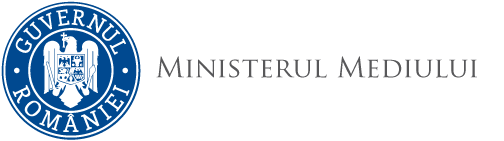 RAPORT DE ACTIVITATEALMINISTERULUI MEDIULUI, APELOR ȘI PĂDURILORPENTRU ANUL 2016BUCUREȘTI, 2017CUPRINS  CUVÂNT ÎNAINTE…………………………………………………………………………………………..…………………pag.2    1. MANDAT, DOMENII DE ACTIVITATE, OBIECTIVE GENERALE ȘI SPECIFICE……………………pag.3  2.OBIECTIVE SPECIFICE ȘI ÎNDEPLINIREA ACESTORA………………………………………..……..…….pag.4  2.1 Combaterea încălzirii globale și schimbărilor climatice…………………….…….….…………pag.4                              2.2 Evaluare impact și controlul poluării…………………………………………………………..…….…..pag.7  2.3 Gestionare deșeuri, situri contaminate și substanțe periculoase….………………………pag.21  2.4 Protecția naturii și conservarea biodiversității………………………………………………………pag.29  2.5 Managementul pădurilor………………………………………………………………………………………….pag.35  2.6 Managementul apelor……………………………………………………………………………………………….pag.40  2.7 Managementul riscului la inundații și siguranța barajelor…………………………………….pag.41  2.8 Dezvoltare durabilă și economie verde……………………………………………………………………pag.48   2.9 Politici publice………………………………………………………………………………………………………….pag.52   2.10 Managementul Proiectului “Controlul integrat al poluării cu nutrienți”…………….pag.54   3. ACTIVITĂȚI-SUPORT…………………………………………………………………………………………………….pag.57   3.1 Activitatea privind relațiile cu publicul și mass-media…………………………………….……pag.57   3.2 Activitatea privind controlul, integritatea și anticorupția…………………………………… pag.61   3.3 Activitatea privind managementul resurselor umane…………………………………………… pag.63   3.4 Activitatea privind auditul public intern………………………………………………………………..pag.67   3.5 Activitatea juridică și relația cu Parlamentul………………………………………………………..pag.73   3.6 Activitatea privind investițiile, achizițiile și logistica……………………………………….….pag.81   3.7 Activitatea economico-financiară……………………………………………………………………………pag.85   3.8 Activitatea în domeniul afacerilor europene, relațiilor internaționale și accesare    fonduri externe……………………………………………………………………………………………………………..pag.89   3.9 Activitatea de tehnologia informației și comunicații…………………………………………….pag.108   3.10 Gestiunea șI protecția informațiilor clasificate……………………………………………………pag.108   4. DIFICULTĂȚI ȘI RISCURI ÎNTÂLNITE ÎN ACTIVITATE. SOLUȚII……………………………………. pag110   5. CONCLUZII………………………………………………………………………………………………………………….pag.113CUVÂNT ÎNAINTEBaza elaborării Raportului de activitate al Ministerului Mediului, Apelor și PădurilorAcest Raport de activitate al Ministerului Mediului, Apelor și Pădurilor (MMAP) a fost elaborat ca urmare a prevederilor Art. 5, alin. 3 din Legea nr. 544/2001, fiind nominalizat ca făcând parte din lista documentelor de interes public în anexa la Memorandumul privind „Creșterea transparenței și standardizarea afișării informațiilor de interes public”, adoptat de Guvernul României în luna martie a anului 2016. Elaborarea raportuluiPrezentul material a fost elaborat de Direcția de Comunicare, Transparență și IT a Ministerului Mediului, prin Serviciul Relații cu Publicul și Mass-Media, pe baza informațiilor furnizate de direcțiile generale/direcțiile/compartimentele  tehnice și de suport ale ministerului, precum și din surse publice care sunt evidențiate în text.MANDAT, DOMENII DE ACTIVITATE, OBIECTIVE GENERALE ȘI SPECIFICEMMAP a fost înființat și funcționează în baza Hotărârii Guvernului României  nr. 38/2015 privind organizarea și funcționarea Ministerului Mediului, Apelor și Pădurilor  (http://legislatie.just.ro/Public/DetaliiDocument/164921).MMAP este este un organ de specialitate al administrației publice centrale, cu personalitate juridică, în subordinea guvernului, și reprezintă autoritatea publică central responsabilă cu aplicarea strategiei și programului de guvernare, cu rol în realizarea și implementarea politicilor naționale corelate cu cele la nivel european și international în domeniul mediului și schimbărilor climatice.   MMAP realizează politica naţională în domeniile mediului, gospodăririi apelor şi managementului silvic, îndeplinind rolul de autoritate de stat, de sinteză, coordonare şi control în aceste domenii - direct sau prin organisme tehnice specializate -,  autorităţi sau instituţii publice aflate în subordinea, coordonarea sau sub autoritatea ministerului.MMAP acţionează pentru a proteja mediul şi resursele naturale, pentru a garanta generaţiei actuale şi celor viitoare un mediu curat, în armonie cu dezvoltarea economică şi progresul social.Mandatul MMAP este de a elabora, implementa și monitoriza politicile și strategiile în domeniul mediului, apelor și pădurilor, de a asigura dezvoltarea și modernizarea activitaților specific, de a garanta transparența și eficiența în utilizarea fondurilor bugetare alocate.Misiunea MMAP este de a sprijini, prin politici publice adecvate, îndeplinirea celor mai importante obiective ale României, asumate la nivelul guvernului, având un impact deosebit asupra protecției mediului, combaterii schimbărilor climatice, dezvoltării durabile, creșterii economice verzi și, implicit, asupra creșterii calității, pe termen lung, a vieții cetățenilor.Consecvent mandatului încredințat, MMAP și-a desfășurat activitatea pe două direcții prioritare:elaborarea și implementarea politicilor,managementul  proiectelor și programelor administrate.Principalele domenii de activitate ale MMAP conferite de lege sunt: planificare strategică, dezvoltare durabilă, economie verde, infrastructura de mediu, rezilienţă ecologică, managementul fondului forestier şi cinegetic, gospodărirea apelor, meteorologie, hidrologie, hidrogeologie, schimbări climatice, protejarea, conservarea şi ameliorarea capitalului natural, arii naturale protejate, biodiversitate, biosecuritate, protejarea cetăţenilor la riscurile de mediu, gestionarea deşeurilor, gestionarea substanţelor şi preparatelor periculoase, gestionarea calităţii aerului şi zgomotului ambiental, controlul poluării industriale şi managementul riscului de accidente industriale, protecţia atmosferei, sistemul de management de mediu şi audit - EMAS şi eticheta UE ecologică.Principalele obiective generale ale MMAP în anul 2016 au fost informarea și educarea cetățenilor privind mediul, combaterea schimbării climatice și a încălzirii globale, asigurarea protecției mediului, dezvoltatrea infrastructurii de mediu. Obiectivele specifice s-au referit, printre altele, la gestionarea integrată a deșeurilor și a substanțelor periculoase, protecția mediului și conservarea biodiversității, managementul sistemului de arii natural protejate, utilizarea rațională a resurselor pentru dezvoltare durabilă, managementul ariilor natural protejate, evaluarea și gestionarea calității aerului și a zgomotului ambiental, controlul poluării industriale, protecția solului și subsolului.2.OBIECTIVE  SPECIFICE ȘI ÎNDEPLINIREA ACESTORA2.1 Combaterea încălzirii globale și schimbărilor climatice, economie verdeServiciul Schimbări ClimaticeServiciul Schimbări Climatice are ca obiectiv general abordarea schimbărilor climatice la nivel național și atribuții în ceea ce privește elaborarea politicilor şi strategiilor de reducere a emisiilor de gaze cu efect de seră şi de adaptare la efectele schimbărilor climatice pentru punerea în aplicare a politicii Uniunii Europene în domeniul schimbărilor climatice. În anul 2016, Serviciul Schimbări Climatice a desfășurat  activitățile aferente atribuțiilor menționate mai sus, și anume:Transmiterea către Comisia Europeană a Tabelului Național al Alocărilor (NAT) – conform art. 10a („Norme comunitare tranzitorii privind alocarea de cote cu titlu gratuit”) din cadrul Directivei 2003/87/CE a Parlamentului European și a Consiliului din 13 octombrie 2003 de stabilire a unui sistem de comercializare a certificatelor de emisii de gaze cu efect de seră în cadrul Comunității și de modificare a Directivei 96/61/CE a Consiliului aferent alocărilor pentru anul 2016; Transmiterea către Comisia Europeană a Tabelului Național al Alocărilor (NAT Change) aferent anului 2016, cu modificările corespunzătoare scăderii nivelului de activitate al instalațiilor sau închiderilor parțiale ;Transmiterea către Comisia Europeană a Tabelului National al Alocărilor pentru instalațiile care au solicitat alocarea de certificate de emisii de gaze cu efect de seră din Rezerva pentru instalațiile nou-intrate (NEC Table) sau care au avut un nivel de activitate crescut, alocare aferentă anului 2016;Transmiterea către Comisia Europeană a Listei instalațiilor care și-au încetat activitatea în anul 2015/2016;Transmiterea către Comisia Europeană a Raportului aferent anului 2015 întocmit conform prevederile art. 21 din cadrul Directivei 2003/87/CE privind schema de comercializare a certificatelor de emisii de gaze cu efect de seră, raport realizat în formatul prevăzut în Decizia 803/2006/CE care amendează Decizia 2005/381/CE privind chestionarul pentru raportarea aplicării Directivei anterior menționate la nivelul Statelor Membre; Transmiterea către Comisia Europeană a Raportului privind utilizarea veniturilor rezultate din licitarea certificatelor de emisii de gaze cu efect de seră aferent anului 2015, conform prevederilor art. 17 alin (1) din Regulamentul 525/2013 privind un mecanism de monitorizare și de raportare a emisiilor de gaze cu efect de seră, precum și de raportare, la nivel național și al Uniunii, a altor informații relevante pentru schimbările climatice și de abrogare a Deciziei nr. 280/2004/CE;Promovarea Proiectului de Hotărâre a Guvernului privind modificarea H.G. nr. 780/2006 privind stabilirea schemei de comercializare a certificatelor de emisii de gaze cu efect de seră și de modificare a H.G. nr. 204/2013 de modificare și completare a H.G. nr. 780/2006 privind stabilirea schemei de comercializare a certificatelor de emisii de gaze cu efect de seră, în conformitate cu dispozițiile O.U.G. nr. 9/20016 (H.G. nr. 971/2016);  Promovarea proiectului de Hotărâre a Guvernului pentru modificarea Hotărârii Guvernului nr. 1570/2007 privind înființarea Sistemului național pentru estimarea nivelului emisiilor antropice din surse sau al reținerilor prin sechestrare a tuturor gazelor cu efect de seră, reglementate prin Protocolul de la Kyoto și a Hotărârii Guvernului nr. 120/2014 pentru modificarea și completarea Hotărârii Guvernului nr. 1.570/2007 privind înființarea Sistemului național pentru estimarea nivelului emisiilor antropice din surse sau al reținerilor prin sechestrare a tuturor gazelor cu efect de seră, reglementate prin Protocolul de la Kyoto, precum și pentru stabilirea unor măsuri de punere în aplicare a prevederilor Regulamentului (UE) nr. 525/2013 al Parlamentului European și al Consiliului din 21 mai 2013 privind un mecanism de monitorizare și de raportare a emisiilor de gaze cu efect de seră, precum și de raportare, la nivel național și al Uniunii, a altor informații relevante pentru schimbările climatice și de abrogare a Deciziei nr. 280/2004/CE (H.G. nr. 1022/2016);Promovarea Memorandumului cu tema ”Poziția României privind revizuirea schemei UE de comercializare a certificatelor de emisii de gaze cu efect de seră, aplicabilă pentru perioada 1 ianuarie 2021 – 31 decembrie 2030”;Promovarea Memorandumului cu tema : ”Poziția României privind Pachetul de măsuri privind tranziția către o economie cu emisii reduse de carbon – propuneri de Regulamente privind ținte obligatorii de reducere a emisiilor în sectoarele non-ETS pentru SM în perspectiva anului 2030, respectiv privind integrarea sectorului LULUCF în cadrul 2030” ;Elaborarea poziției României față de inițiativele legislative la nivel european în domeniul schimbărilor climatice,  în ce privește schema de comercializare și Cadrul energie – schimbări climatice 2030 în domeniul energiei și schimbărilor climatice, în acord cu interesele și prioritățile la nivel național;Elaborarea poziției României față de inițiativele legislative la nivel european aferente ”Pachetului de măsuri privind tranziția către o economie cu un conținut redus de carbon” : propunere de  Regulament privind reducerea anuală obligatorie a emisiilor de gaze cu efect de seră de către statele membre în perioada 2021-2030, în vederea realizării unei uniuni energetice reziliente și a respectării angajamentelor asumate în temeiul Acordului de la Paris, și de modificare a Regulamentului (UE) nr. 525/2013 al Parlamentului European și al Consiliului privind un mecanism de monitorizare și de raportare a emisiilor de gaze cu efect de seră și a altor informații relevante pentru schimbările climatice – (propunerea de Regulament non ETS - ESR) – și propunerea de Regulament al Parlamentului European și al Consiliului cu privire la includerea emisiilor de gaze cu efect de seră și a absorbțiilor rezultate din exploatarea terenurilor, schimbarea destinației terenurilor și silvicultură în cadrul de politici privind clima și energia pentru 2030 și de modificare a Regulamentului (UE) nr. 525/2013 al Parlamentului European și al Consiliului privind un mecanism de monitorizare și de raportare a emisiilor de gaze cu efect de seră, precum și de raportare, la nivel național și al Uniunii, a altor informații relevante pentru schimbările climatice (propunerea de Regulament LULUCF);Promovarea proiectului de Hotărâre a Guvernului pentru aprobarea Strategiei naționale   privind schimbările climatice și creșterea economică bazată pe emisii reduse de carbon pentru perioada 2016—2020 și a Planului național de acțiune pentru implementarea Strategiei naționale privind Schimbările Climatice și creșterea economică bazată pe emisii reduse de carbon pentru perioada 2016—2020 (H.G. nr. 739/2016);Finalizarea elaborării și transmiterea Inventarului Național de Emisii de Gaze cu Efect de Seră la Secretariatul Convenției Cadru a Națiunilor Unite asupra Schimbărilor Climatice (UNFCCC), Comisia Europeană și Agenția Europeană de Mediu, aferent raportării anului 2016;Asigurarea revizuirii Inventarului Național de Emisiilor de Gaze cu Efect de Seră prin elaborarea răspunsurilor la întrebările echipei de experți revizuitori;Raportarea  cu privire la sprijinul oferit țărilor în curs de dezvoltare în conformitate cu dispozițiile relevante ale Convenției – cadru a Organizației Națiunilor Unite privind Schimbările Climatice (UNFCCC), inclusiv orice format comun convenit în temeiul UNFCCC. (art. 16 Regulamentul (UE) nr. 525/2013);Activitatea de revizuire a celui de al Doilea Raport Bienal al României;Actualizarea fișei de țară (country fich) pe platforma Climate-ADAPT privind  adaptarea la schimbările climatice;  Administrarea studiilor necesare actualizării Sistemului Național de Estimare a Emisiilor și reținerilor Gazelor cu Efect de Seră și îmbunătățirea calității Inventarului Național al Emisiilor de Gaze cu Efect de Seră;Colaborarea pe plan intern cu instituțiile administrației publice în vederea implementării în țara noastră a politicii europene și internaționale în domeniul schimbărilor climatice (e.g. Planuri naționale integrate energie-schimbări climatice);Activități de raportare privind durabilitatea proiectului OPERA CLIMA;Raportarea privind progresele înregistrate de ministerele responsabile cu privire la elaborarea studiilor prevăzute în Planul Național de Acțiune privind schimbările climatice 2016-2020 în contextul avizului de mediu nr. 35/22.12.2015.Participarea prin experți revizuitori la procesele de revizuire a Rapoartelor Bienale și a Inventarelor Naționale de Emisii de Gaze cu Efect de Seră sub Convenția Cadru a Organizației Națiunilor Unite asupra Schimbărilor Climatice (UNFCCC) și a Protocolului de la Kyoto, precum și la procesul de analiză tehnică a Rapoartelor Bienale Actualizate sub UNFCCC și procesul Internațional de Consultare și Analiză (ICA);Administrarea la nivel național a proiectului de asistență tehnică privind proiecțiile emisiilor de gaze cu efect de seră în cadrul proiectului de sprijin pentru anumite SM, inițiat de Comisia Europeană.Acordare de sprijin către Agenția Națională pentru Protecția Mediului pentru întocmirea Inventarului Național pentru emisii de gaze cu efect de seră aferent raportării 2017;Participarea la reuniuni desfășurate la nivel național pentru popularizarea obiectivelor Strategiei privind Schimbările Climatice și a politicilor și măsurilor pentru implementarea acestora prevăzute în Planul de Acțiune;Participarea în dezvoltarea proiectului ”Calea Verde spre Dezvoltare Durabilă”,  finanțat  prin Mecanismul Financiar al Spațiului Economic European, Granturile SEE 2009 – 2014, cofinanțat de Ministerul Mediului, în cadrul Programului RO07 – Adaptarea la schimbări climatice;Participarea în proiectul de asistență tehnică privind extinderea sistemului de planificare strategică la nivelul ministerelor de resort, în cadrul Grupului Tematic 5 (G5) - Schimbări climatice.2.2 Evaluare impact și controlul poluăriiServiciul Evaluare Impact (SEI)SEI îndeplinește activitățile necesare transpunerii și implementării în legislația națională a acquis-ului de mediu pentru domeniul legislație orizontală. Asigură cadrul necesar aplicării convențiilor internaţionale și ale legislaţiei comunitare privind evaluarea efectelor anumitor proiecte publice și private asupra mediului (EIA); evaluarea efectelor anumitor planuri şi programe asupra mediului (SEA); accesul publicului la informaţia despre mediu; răspunderea pentru mediul înconjurător în legătura cu prevenirea şi repararea daunelor aduse mediului. Asigură derularea procedurilor de reglementare din punct de vedere al protecţiei mediului, pentru planuri/programe/proiecte/activități aflate în competenţa MMAP, inclusiv a procedurilor în context transfrontieră, potrivit legislaţiei în vigoare. Asigură baza metodologică, întocmeşte şi actualizează Registrul naţional al persoanelor fizice şi juridice care elaborează raportul de mediu (RM), raportul privind impactul asupra mediului (RIM), bilanţul de mediu (BM), raportul de amplasament (RA), raportul de securitate (RM) şi studiul de evaluare adecvată (EA);  A   Elaborare acte normative  Promovarea HG pentru aprobarea autorizației de mediu pentru activitatea de “Cercetare-dezvoltare în alte ştiinte naturale şi inginerie în domeniul nuclear”, titular Regia Autonomă pentru Activităţi Nucleare (RAAN) – Sucursala Institutul de Cercetări Nucleare Piteşti ICN Piteşti.Proiectul de HG a fost aprobat cu nr. 222/2016; Promovarea Ordinului de ministru privind abrogarea Ordinului ministrului  mediului și gospodăririi apelor nr. 995/2006 pentru aprobarea listei planurilor și programelor care intră sub incidența HG nr. 1076/2004 privind stabilirea procedurii de realizare a evaluării de mediu pentru planuri și programe. Ordin aprobat cu nr. 777/2016;Promovarea Ordinului de ministru pentru aprobarea Ghidurilor EIA –JASPERS. Ordin aprobat cu nr. 1825/2016.B. În domeniul reglementărilorContinuarea şi finalizarea procedurilor de reglementare pentru planurile/strategiile/proiectele şi activităţile aflate în derulare.B.I.1 Proceduri de evaluare a impactului asupra mediului EIA, în derulare, pentru proiecte de investiții din competența de reglementare a MMAPProiectul: Obiectivul minier Roşia Montană, titular SC RMGC SA – procedura EIA nu este finalizată - etapa de analiză a calității raportului privind impactul asupra mediului. Proiectul ”Extindere Depozit Intermediar de Combustibil Ars și continuarea construirii modulelor tip Macstor 400”, la Centrala Nucleară de la Cernavodă, titular SNN SA-Sucursala CNE Cernavoda – procedura in derulare.B.I.2. Aplicarea prevederilor Convenției privind evaluarea impactului asupra mediului în  context transfrontieră (Convenția Espoo) pentru proiecte în care România este parte de origine  Proiectul „Amenajarea râurilor Argeş şi Dâmboviţa pentru navigaţie şi alte folosinţe”, jud. Ilfov, Giurgiu şi Călăraşi, titular Compania Naţională - Administraţia Canalelor Navigabile S.A. Constanţa.  Urmează completarea documentației ca urmare a solicitării părții bulgare. Proiectul ”Studii privind apărarea de mal în zona umedă Divici-Pojejena”, amplasat în extravilanul comunei Pojejena și orașului Moldova Nouă, jud. Caraș-Severin, titular Consiliul Județean Caraș-Severin.  APM Caraș-Severin urmează să transmită documentele necesare notificării Serbiei, conform prevederilor Convenției Espoo.Proiectul “Reducerea eroziunii costiere faza II (2014 – 2020)”, titular Administrația Bazinală de Apă Dobrogea Litoral.APM Constanța urmează să transmită documentele necesare notificării Bulgariei, conform prevederilor Convenției Espoo.Proiectul “Pod peste Tisa în zona Teplița din Sighetu-Marmatiei”. Procedură finalizată.B.I.3. Aplicarea prevederilor Convenției privind evaluarea impactului asupra mediului în context transfrontieră (Convenția Espoo) pentru proiecte la care România este parte afectată Proiectul “Centrala Nucleara Packs" Ungaria – România a transmis pozitia finală cu privire la proiect și urmeaza ca Ungaria să transmită  decizia finală.Proiectul “Construirea unui depozit național de eliminare a deșeurilor slab și mediu radioactive, inițiat de către Întreprinderea de Stat "Deșeuri Radioactive", Bulgaria.  România a transmis pozitia finală cu privire la proiect și urmează ca Bulgaria să transmită  decizia finală.Proiectul “Instalație pentru tratarea și condiționarea deșeurilor solide radioactive cu factor înalt de reducere a volumului la Centrala Nucleară de la Kozlodui, Bulgaria. Procedură în derulare. Proiectul „Extracţie de nisip şi pietriş din aluviunile depuse în Fluviul Dunărea, situl Mishka (km  462.0- km 459.4) în zona comunei Babovo”, situat pe teritoriul Republicii Bulgaria. Procedură în derulare.Proiectul “Construirea unei instalații de alimentare cu apă tehnică suplimentară de Centrala Nucleară de la Kozlodui – Canalul de răcire 2”, Bulgaria. România a solicitat informații privind continuarea procedurii EIA pentru proiect.Proiectul “Construcția unui depozit intermediar pentru deșeurile radioactive vitrifiate de înaltă activitate care sunt returnate din Federația Rusă după procesarea combustibilului uzat de la centralele nuclearoelectrice din Ucraina". Procedura in derulare. Proiectul “Depozitare fosfogips Serbia” - partea sârbă urmează să transmită raportul EIA.Proiectul “Prelungirea funcționării reactorului 2 al Centralei South Ukraine cu încă 10 ani peste durata de viață inițială de 30 de ani”, Ucraina - solicitări repetate de informații adresate de către Ambasada României la Kiev.Proiectul “Extinderea duratei de viață a 15 reactoare nucleare din perioada sovietică, reactoare cu o durată de viață depășită sau aproape de data de expirare tehnică”, Ucraina - solicitări repetate de informații adresate de către Ambasada României la Kiev.Proiectul “Construire blocuri 3 și 4 la Centrala Nucleară din KMELNIŢKI", Ucraina. Ucraina urmează să transmită decizia finală României.Proiectul “Construcția unei fabrici de combustibil nuclear în Kirovograd Oblast”, Ucraina. Ucraina urmează să transmită decizia finală României.Proiectele de construire a unei noi unități pe bază de lignit la Centrala termoelectrică Kostolac și extinderea carierei de lignit de la Drmno, Serbia. Urmează ca România să fie notificată de Serbia.B.II.1 Proceduri privind realizarea evaluării de mediu pentru planuri și programe (SEA)  finalizate:Strategia de Dezvoltare Teritorială a României, titular Ministerul Dezvoltării Regionale, Administrației Publice și Fondurilor Europene – procedura este finalizată. Aviz de mediu  nr. 36/29.06.2016.Strategia integrată de dezvoltare durabilă a Deltei Dunării, titular Ministerul Dezvoltării Regionale, Administrației Publice și Fondurilor Europene - procedura este finalizată. Aviz de mediu nr. 37/22.08.2016.Plan de amenajare a teritoriului național – secțiunea IV Rețeaua de localități, titular Ministerul Dezvoltării Regionale, Administrației Publice și Fondurilor Europene – procedura este finalizata - Decizia etapei de încadrare  nr. 13898/RCP/30.06.2016.Planul național de management aferent porțiunii din Bazinul hidrografic internațional al fluviului Dunărea care este cuprinsă în teritoriul României – procedura este finalizată - Decizia etapei de încadrare  nr. 13657/SON/01.06.2016.Master-Planul pentru dezvoltarea turismului balnear – titular Autoritatea Națională pentru Turism – procedură finalizată - Decizia etapei de încadrare  nr. 14112/RCP/26.07.2016.Strategia Națională de Dezvoltare a Ecoturismului în România, procedura este finalizată - Decizia etapei de încadrare  nr. 14113/RCP/26.07.2016.Plan Urbanistic Zonal – Balta Mică a Brăilei, titular Consiliul Județean Brăila. Aviz de mediu nr. 38/08.12.2016 .Plan Urbanistic Zonal – Introducere în intravilan și lotizare teren în vederea construirii de locuințe permanente, sezoniere, spații cazare și alimentații aferente echipării tehnico-edilitare și amenajări aferente, comuna Corbu, jud. Constanța - titular Consiliul Local al Comunei Corbu. Aviz de mediu nr. 39 /08.12.2016.B.II.2  Aplicarea prevederilor Directivei SEA sau a Protocolului privind evaluarea strategică de mediu, deschis spre semnare la Kiev la 21 - 23 mai 2003 şi semnat de România la 21 mai 2003, la Convenţia privind evaluarea impactului asupra mediului în context transfrontieră, adoptată la Espoo la 25 februarie 1991.Planul de Urbanism Zonal pentru  “Amplasare Parc Eolian Salonta 9,6 MW”, titular S.C. Compania Eoliana S.A., România, procedura SEA în context transfroniera - s-a solicitat titularului Planul si Raportul de mediu pentru a fi transmise Ungariei, în vederea notificării acesteia.Programul Național al Ungariei privind managementul combustibilului uzat și al deșeurilor radioactive, inițiat de Ungaria. Urmare notificării României de către Ungaria, România a transmis poziția oficială care conține punctele de vedere ale autorităților interesate. Strategia de gospodărire a apelor - Serbia, procedura SEA în context transfrontieră. Se asteaptă transmitetea documentelor de către partea sârbă (strategie și raport de mediu) pentru p.d.v. final. Procedură în derulare.C.I. Asigurarea activităţilor de punct focal al Convenţiei privind evaluarea impactului asupra mediului în context transfrontieră (Convenţia Espoo) ratificată prin Legea nr.22/2001. Reprezentare MMAP în grupurile de lucru EIA/SEA în context transfrontieră şi cele referitoare la Convenţia Espoo/Protocolul SEA, precum și la reuniunile Grupurilor de lucru infiintate la nivel european și respectiv internațional (Aspecte Internaționale de mediu al Consiliului UE).Pregătirea documentelor de poziţie ale României în cadrul Grupurilor de lucru Pregatirea poziției Romaniei la Meeting of Parties (MOP) din iunie 2016.Raportare la Secretariatul Convenției Espoo și Protocolul SEA privind implementarea prevederilor Convenţiei Espoo și a Protocolului SEA de către România pentru perioada 2013-2015. Formularea poziţiei României la solicitările/constatările și recomandările Comitetului de Implementare al Convenției Espoo privind aspectele solicitate.  Analiza documentelor elaborate de Comisia Europeană în domeniul EIA/SEA în vederea transmiterii Secretariatului Conventiei Espoo/Protocolul SEA și Comisiei Europene (Ghidul privind amenajarea teritoriului si aspecte legate de siguranta, Ghidul de bune practici privind aplicarea Conventiei Espoo pentru activitățile nucleare etc.)Acordul bilateral pentru punerea în aplicare a prevederilor Convenției privind evaluarea impactului asupra mediului în context transfrontieră, între România și Ucraina, Bastroe - transmiterea la MAE a proiectului de Acord cu observațiile MMAP.D.  Asigurarea activităţilor de punct focal al Convenţiei privind accesul la informaţie, participarea publicului la luarea deciziei şi accesul la justiţie în probleme de mediu, (Conventia Aarhus) ratificată prin Legea nr. 86/2000.Reprezentare MMAP la reuniunile Grupurilor de lucru înfiintate la nivel Formularea poziției României la recomandarile Comitetului de conformare privind: punerea în aplicare  de către România a Recomandărilor din Decizia V/9j;completare chestionar privind implementarea Recomandărilor de la  Maastricht privind promovarea participării efective a publicului la luarea deciziilor în materie de mediu;completarea chestionarului privind evaluarea implementării recomandărilor Reuniunii Părților cu privire la instrumentele informatice (Decizia II/3).E. Îndeplinirea CONDITIONALITĂȚILOR EX-ANTE MMAP este autoritatea publică centrală responsabilă pentru îndeplinirea condiționalității ex-ante generală, orizontală  „Legislația de mediu privind evaluarea impactului asupra mediului (Environmental Impact Assessment-EIA) și evaluarea strategică de mediu (Strategic Environmental Assessment-SEA) – existența unor măsuri de aplicare eficace a legislației Uniunii din domeniul mediului referitoare la EIA și SEA.” Acțiunile necesare pentru îndeplinirea conditionalității ex-ante generale orizontală sunt precizate în Planul de Planul de acțiune, anexă la Acordul de Parteneriat încheiat între Comisia Europeană și România sunt:Continuarea activităților necesare implementării proiectului ”Formarea profesională a personalului autorităților competente pentru protecția mediului privind evaluarea impactului asupra mediului și evaluarea de mediu pentru programarea financiară 2014-2020”, cu etapa a 2-a. Finanțarea se realizează prin  Programul Operațional Asistență Tehnică 2014-2020. Grupul-țintă  este constituit din  restul de personal care nu a fost instruit în etapa I din cadrul  autorităților competente pentru protecția mediului (MMAP, ANPM, ARBDD, 42 APM-uri județene) și din personalul Autorităților de Management ale programelor operaționale, inclusiv cel al  Organismelor intermediare aferente acestora (AM-urile POIM 2014-2020, PNDR 2014-2020, POR 2014-2020, POPAM 2014-2020, AM POC și OI-urile lor). Contractul de finanțare a fost semnat în data de 27 mai 2016; urmează semnarea contractului de prestări servicii organizare evenimente. Elaborarea documentelor necesare monitorizării proiectului “Formarea profesională a personalului autorităților competente pentru protecția mediului privind evaluarea impactului asupra mediului și evaluarea de mediu pentru perioada 2014 – 2020”, etapa I (derulat în perioada aprilie-decembrie 2015).Continuarea activităților necesare implementării proiectului ”Elaborarea ghidurilor necesare îmbunățățirii capacității administrative a autorităților pentru protecția mediului în scopul derulării unitare a procedurii de evaluare a impactului asupra mediului (EGEIA)”. Se derulează  pe parcursul a 23 de luni  de implementare începând cu luna martie 2016. Proiectul este finanțat prin Programul Operațional Capacitate Administrativă 2014-2020. Se derulează procedura  de achiziție publică elaborare ghiduri EIA și organizare evenimente.F. Alte activități Analizarea și elaborarea punctelor de vedere referitoare la proiecte de acte normative și documente privitoare la poziția direcției, în raport cu alte instituții ale statului, inclusiv cele clasificate (aprox. 529).Punerea la dispoziția consorțiului format din societățile de avocatură ”Lalive Avocats” și ”Leaua și Asociații”, în baza mandatului de reprezentare juridică acordat de Ministerul Finanțelor Publice a tuturor documentelor aferente procedurii de evaluare a impactului asupra mediului care se derulează pentru proiectul „Roșia Montana„ (aproximativ 20.000 de pagini în contextul  procesului de soluționare a cererii  de arbitrate depusă de SC RMGC   SA la Centrul Internațional pentru Reglementarea Diferențelor Relative la Investiții.Reprezentare MMAP la Grupurile de lucru privind implementarea Directivei 2004/35/CE privind răspunderea pentru mediul înconjurător în legătură cu prevenirea și repararea daunelor aduse mediului (ELD)- 24, 25 mai 2016. Acțiuni în vederea stabilirii formelor de garanție financiară și a măsurilor pentru dezvoltarea ofertei de instrumente financiare privind răspunderea în domeniul mediului, în contextul implementării prevederilor Directivei 2004/35/CE privind răspunderea pentru mediul înconjurător în legătură cu prevenirea și repararea daunelor aduse mediului.Colaborare cu Ministerul Apărării Naționale în contextul aplicării prevederilor art. 8 din HG nr. 445/2009 proiectelor care servesc scopurilor apărării naționale.Colaborare cu Serviciul Român de Informații în contextul aplicării legislației de evaluare a impactului asupra mediului.  Elaborare puncte de vedere, răspunsuri la petiții, interpelări, plângeri prealabile, solicitare de informații (GREENEPEACE, Asociația Bankwach România, Alburnus Maior, Centrul pentru Resurse Juridice etc).Pregătire documente specifice domeniului, necesare pregătirii audiențelor stabilite. Asigurarea tuturor activităților stabilite prin Ordinul 1026/2009 și Decizia Președintelui Comisiei nr. 15359/12.03.2015 referitor la procedura de înregistrare a persoanelor fizice și juridice care elaborează studii pentru protecția mediului - RM,RIM,BM,RA,RS,EA. Cuantumul tarifelor încasate pentru activitatea de înregistrare în perioada ianuarie – octombrie a depășit suma de 260.500 lei, sumă virată la Bugetul de Stat.Îndeplinirea atribuțiilor specifice aplicării Directivei 2006/123/CE privind serviciile în cadrul pieței interne ca utilizatori ai Sistemului de Informare al Pieței Interne (IMI) pentru componenta SERVICII și componenta NOTIFICARI LEGISLATIE și asigurarea interfeței dintre autoritatea centrală pentru protecția mediului și utilizatorii Sistemului de informare al Pieței Interne din cadrul instituțiilor aflate în coordonarea și subordonarea MMAP.Raportări trimestriale și semestriale cu privire la stadiul implementării și dezvoltării sistemului de control intern/managerial (SCIM).Actualizarea informațiilor din pagina de web a MMAP pentru domeniul evaluare impact, legislație EIA/SEA și Registrul Național al elaboratorilor de studii pentru protecția mediului. SERVICIUL CONTROLUL POLUĂRII ŞI PROTECȚIA ATMOSFEREI (SCPPA)SCPPA gestionează domeniul general privind controlul poluării și protecția atmosferei, care cuprinde o mare parte a legislației aferente acquis-ului de mediu pentru domeniile specifice privind controlul poluării, managementul riscului de accidente industriale, emisiile industriale, protecția atmosferei, calitatea aerului, infrastructura europeană pentru informații spațiale, zgomotul ambiant, sistemul de management de mediu și audit – EMAS și eticheta UE ecologică. Legislația specifică domeniului include prevederile a 12 Directive și acte subsecvente (Regulamente și decizii)  și 4 Regulamente adoptate la nivel european, precum și a 3 Convenții internaționale cu Protocoalele aferente acestora.Elaborarea/actualizarea cadrului legislativ care reglementează activitatea în domeniul controlului poluării și protecției atmosferei conform modificărilor legislație europene în domeniuRezultate efective:Acte normative adoptate în anul 2016Lege nr. 59/2016 privind controlul asupra pericolelor de accident major în care sunt implicate substanțe periculoase (proiectul de Lege transpune în legislația națională Directiva 2012/18/UE, așa-numita SEVESO III;Hotărâre  nr. 806/2016 din 26 octombrie 2016 pentru modificarea anexelor nr. 4, 5, 6 și 7 la Legea nr. 104/2011 privind calitatea aerului înconjurător; Hotărârea Guvernului  nr. 944/2016 din 15 decembrie 2016 pentru modificarea și completarea Hotărârii Guvernului nr. 321/2005 privind evaluarea și gestionarea zgomotului ambiant;Hotărârea Guvernului nr.738/05.10.2016 pentru modificarea art.1 din Hotărârea Guvernului nr.858/2011 privind aprobarea finanțării din bugetul Fondului pentru mediu a Programului de dezvoltare și optimizare a Rețelei Naționale de Monitorizare a Calităţii Aerului și pentru completarea art.2 din Hotărârea Guvernului nr.185/2011 privind stabilirea unor măsuri în vederea finanțării unor proiecte și programe din bugetul Fondului pentru mediu (publicată în MOR nr.809/13.X.2016);Ordin  nr. 36/2016 din 11 ianuarie 2016 pentru aprobarea listelor cu unitățile administrativ-teritoriale întocmite în urma încadrării în regimurile de evaluare a ariilor din zonele și aglomerările prevăzute în anexa nr. 2 la Legea nr. 104/2011 privind calitatea aerului înconjurător.Promovate în anul 2016 și în curs de adoptare în 2017proiect de Lege privind stabilirea cerinţelor tehnice pentru limitarea emisiilor de compuşi organici volatili rezultaţi din depozitarea, încărcarea, descărcarea și distribuţia benzinei la terminale şi la staţiile de benzină (în vederea transpunerii Directivei  2014/99/UE a Comisiei din 21 octombrie 2014 de modificare, în scopul adaptării la progresele tehnice, a Directivei 2009/126/CE privind etapa a II-a de recuperare a vaporilor de benzină în timpul alimentării autovehiculelor la stațiile de benzină)-adoptat de Guvern în anul 2016 și clasat de Senat în 2017;- proiect de Lege pentru acceptarea amendamentelor la Protocolul Convenției din 1979 asupra poluării atmosferice transfrontiere pe distanțe lungi, referitor la reducerea acidifierii, eutrofizării și nivelului de ozon troposferic, adoptat la Gothenburg la 1 decembrie 1999, adoptate prin deciziile 2012/1 și 2012/2 cu ocazia celei de-a treizecea reuniuni a Organismului Executiv, la Geneva, la 30 aprilie - 4 mai 2012 și pentru acceptarea amendamentelor la Protocolul Convenției din 1979 asupra poluării atmosferice transfrontiere pe distanțe lungi, referitor la metalele grele, adoptat la Aarhus la 24 iunie 1998, adoptate prin deciziile 2012/5 și 2012/6 cu ocazia celei de-a treizeci și una reuniuni a Organismului Executiv, la Geneva, la 11-13 decembrie 2012;proiect de Ordin comun al ministrului energiei, întreprinderilor mici și mijlocii și mediului de afaceri, ministrului dezvoltării regionale și administrației publice și ministrului mediului, apelor și pădurilor, privind aprobarea Planului național de tranziție pentru instalațiile de ardere care intră sub incidența prevederilor Legii nr. 278/2013;Proiect de Lege privind limitarea emisiilor în atmosferă a anumitor poluanți provenind de la instalații medii de ardere (transpune Directiva 2015/2193/UE privind limitarea emisiilor în atmosferă a anumitor poluanți provenind de la instalații medii de ardere).Participare la grupuri de lucru/ reuniuni la nivel european organizate de Comisia Europeană și Agenția Europeană de Mediu, precum și la nivel internațional, cu formularea și susținerea  poziției RomânieiParticipare la procesul de negociere a angajamentelor de reducere a emisiilor de poluanți atmosferici pentru România, în contextul revizuirii Directivei nr. 2001/81/CE privind plafoanele naționale de emisie pentru anumiți poluanți atmosferici (Directiva NEC)  inclusă în noul Pachet al UE denumit ,,Aer Curat”, care presupune stabilirea, pentru fiecare stat membru, de angajamente de reducere a emisiilor de poluanți atmosferici (dioxid de sulf, oxizi de azot, compuși organici volatili, amoniac, pulberi fine şi metan) cu țintă anul 2020 şi respectiv 2030, în scopul diminuării efectelor emisiilor de poluanți în aer asupra sănătății umane și a mediului;  Participare la reuniunile Forumului Autorităților Competente, Consiliului Uniunii Europene pentru etichetare ecologică și Comitetului Uniunii Europene pentru etichetare ecologică; Participarea la Reuniunea Forumului Organismelor Competente EMAS și la Reuniunea Membrilor Comitetului constituit la nivelul UE conform Art. 49 al Regulamentului (CE) nr. 1221/2009 privind participarea voluntară a organizațiilor la sistemul comunitar de eco-management și audit (EMAS); Participare la reuniunile comune ale Rețelei europene de informare și observare a mediului (EIONET) și a Grupului de Lucru UNECE privind inventarele și prognozele de emisii (TFEIP) al Convenției asupra poluării atmosferice transfrontiere pe distanțe lungi (CLRTAP), eveniment organizat de Agenția Europeană de Mediu; - Participare la nivelul Agenției Europene de Mediu pentru activitățile Grupului de Lucru privind Raportul European de Stare a Mediului- SOER; Participare la Workshop-ul internațional privind implementarea integrată a obiectivelor de dezvoltare durabilă și a acordurilor internaționale privind chimicalele și deșeurile, organizat de Secretariatul Convențiilor de la Basel, Rotterdam și Stockholm și UNEP, la reuniunea consultativă a experților pentru pregătirea celui de-al doilea Raport Global privind Chimicalele, organizată de UNEP și UNITAR, și la Workshop-ul privind setul de instrumente elaborat de Programul inter-organizații pentru managementul durabil al substanțelor chimice (IOMC), organizat de UNEP și IOMC, în perioada 11 – 15 aprilie 2016, la Geneva, în Elveția; Participare la reuniunea Comitetului privind Progresul Tehnic - Regulamentului (CE) 850/2004 privind poluanții organici persistenți la Bruxelles, Belgia;Participare la Conferințele Statelor Părți la Convențiile de la Basel, Rotterdam și Stockholm, la Bruxelles, Belgia;Participare la schimbul de informații desfășurat de Grupul de Lucru coordonat de Biroul European IPPCB în scopul revizuirii Documentului de referință privind cele mai bune tehnici disponibile pentru instalații mari de ardere;Participare la reuniunile grupului de experți grup experți ,,Punere în comun a datelor,, conform INSPIRE;Participare la reuniunile grupului de experți grup experți ,,Metadate și date spațiale,, conform INSPIRE; Participare la reuniunile grupului de  experți ,,Servicii facilitate de rețea,, conform INSPIRE; Participare la întrunirile sub-grupului privind politica de menținere și punerea în aplicare a prevederilor Directivei 2007/2/CE de instituire a unei infrastructuri pentru informații spațiale în Comunitatea Europeană (INSPIRE) (MIG-P)Participare la întâlnirile Consiliului Infrastructurii Naționale pentru Informații Spațiale (Consiliul INIS);Participare la întâlnirea bilaterală dintre experții Comisiei Europene și experții autorităților române în vederea soluționării problemelor privind implementarea Directivei INSPIRE în România;Participare la schimbul de informații organizat sub Directiva 2010/75/CE privind emisiile industriale (prevenirea şi controlul integrat al poluării); propuneri şi observații, răspunsuri la solicitările Grupului de Lucru organizat de Biroului EIPPCB pentru Documentul de referință privind cele mai bune tehnici disponibile pentru Clor Alcali, industria alimentară, a băuturilor și a laptelui; Participare la seminarul cu tema ”Punerea în aplicare a Directivei 2010/75//UE privind emisiile industriale - Schimb de experiență și lecții învățate”, organizat de Ministerul Mediului și Alimentației - Agenția de Mediu din Danemarca împreună cu Comisia Europeană, în perioada 13-14 aprilie 2016, la Copenhaga, Danemarca;Organizare întrunire Comitet EMAS în vederea analizării solicitărilor de înregistrare in EMAS a organizațiilor;Organizare întrunire Comisie pentru eticheta UE ecologică în vederea analizării solicitărilor de acordare a etichetei UE ecologice; Participare la Grupul de Lucru interministerial organizat de Departamentul pentru Energie pentru transpunerea Directivei 2012/33/UE de modificare a Directivei 99/32/CE privind conținutul de sulf în combustibili; Participare la grupul de lucru organizat de Administrația Fondului de Mediu privind modificarea prevederilor Ordonanței de urgență nr. 196/2005 privind Fondul pentru mediu; Organizare și participare la grupurile de lucru privind implementarea Legii nr. 59/2016 privind controlul accidentelor majore care implică substanțe periculoase privind controlul asupra pericolelor de accident major în care sunt implicate substanțe periculoase- SEVESO III.Asigurarea îndeplinirii obligațiilor de raportare către Comisia Europeană și către alte instituții europene și internaționaleRealizarea raportărilor către Comisia Europeană și Agenția Europeană de Mediu, precum și către  Secretariatele Convențiilor, la termenul solicitat;Raportarea datelor de calitatea aerului pentru anul 2014 către Comisia Europeană și Agenția Europeană de Mediu, conform Deciziei 850/2011/EC de punere în aplicare a Directivelor 2004/107/EC şi 2008/50/EC ale Parlamentului și Consiliului European privind schimbul reciproc de informații și raportări, septembrie – octombrie 2015;Pregătirea documentelor necesare raportării la termen si realizarea raportării până la data de 31.12.2015, către Comisia Europeană, a planurilor de calitate a aerului aferente anului 2013; Transmiterea la Comisia Europeană a Raportului privind punerea în aplicare a Regulamentului (CE) nr. 66/2010 privind eticheta UE ecologică la nivel național (periodic la solicitarea Comisiei Europene);Transmiterea la Comisia Europeană a poziției de vot a României privind criteriile de acordare a etichetei UE ecologice pentru diverse produse;Raportarea online în registrul ECAT a listei operatorilor economici care au obținut eticheta ecologică în România (periodic la solicitarea Comisiei Europene);Completarea și transmiterea către Comisia Europeană a chestionarului privind implementarea și evaluarea Directivei 94/63/CE a Parlamentului European şi a Consiliului din 20 decembrie 1994 privind controlul emisiilor de compuși organici volatili (COV) rezultați din depozitarea carburanților şi din distribuția acestora de la terminale la stațiile de distribuție a carburanților și a Directivei 2009/126/CE a Parlamentului European şi a Consiliului privind etapa a II-a de recuperare a vaporilor de benzină în timpul alimentării autovehiculelor la stațiile de benzină;Raportarea anuală privind controlul producției și introducerii pe piață a substanțelor menționate în Anexele I și II ale Regulamentului (CE) nr. 850/2004 al Parlamentului European şi al Consiliului privind poluanții organici persistenți și pentru modificarea Directivei 79/117/CEE, cu modificările şi completările ulterioare, conform prevederilor art. 12(2) al Regulamentului (CE) nr. 850/2004, în formatul prevăzut de Decizia Comisiei 2007/639/CE – la data de 20 mai 2015 s-a încărcat raportul anual pe pagina de internet a EIONET/EEA;Încărcarea pe pagina de internet a EIONET/EEA a Agenției Europene de Mediu a raportării privind inventarele anuale naționale de emisii (15 februarie 2015) conform cerințelor CLRTAP;Încărcarea pe pagina de internet a EIONET/EEA a Agenției Europene de Mediu a raportării privind prognozele naționale de emisii pentru anul 2025,  conform cerințelor CLRTAP;Încărcarea pe pagina de internet a EIONET/EEA a a Agenției Europene de Mediu a raportului informativ privind inventarele (IIR – 15 martie 2015) ) conform cerințelor CLRTAP; Încărcarea pe pagina de internet a EIONET/EEA a a Agenției Europene de Mediu a raportului informativ privind inventarele (IIR – 15 martie 2015) ) conform cerințelor CLRTAP;Furnizarea unor informații suplimentare ca urmare a raportării în septembrie 2014 către Comisia Europeană a măsurilor privind punerea în aplicare a Directivei 2010/75/UE privind emisiile industriale, în conformitate cu prevederile Deciziei 2012/795/UE de instituire a tipului, formatului și periodicității informațiilor care sunt furnizate de către statele membre în scopul raportării cu privire la punerea în aplicare a Directivei 2010/75/UE privind emisiile industriale, precum şi analiza evaluării implementării IED de către Statele Membre;Raportarea către Comisia Europeană a colecției de date pentru anul 2014, raportate conform Regulamentului CE nr. 166/2006 privind înființarea Registrului European al Poluanților Emiși și Transferați (E-PRTR) - martie 2016;Analiza raportului de țară privind implementarea Regulamentului E-PRTR, colecția de date 2014 și transmiterea observațiilor către Agenția Europeană de Mediu;Realizarea analizei colecțiilor de date privind Registrul PRTR, pentru perioada 2007-2013, la solicitarea Agenției Europene de Mediu în cadrul proiectului actualizarea site-ului E-PRTR;Formularea de răspunsuri, explicații și clarificări, pe parcursul realizării exercițiilor de raportare și a raportărilor propriu-zise, în cursul anului 2015, la solicitarea Agenției Europene de Mediu în ceea ce privește compararea emisiilor E-PRTR cu emisiile LCP pentru amplasamentele care realizează astfel de raportări, în cadrul proiectului derulat de AEM “integrarea raportării LCP în cadrul raportării E-PRTR”;Participarea la revizuirea ciclului de raportare 2016 privind colecția de date aferente poluanților emiși și transferați pentru anul 2014;Raportare anuală la Comisia Europeană cu privire la instalațiile existente declarate eligibile în temeiul articolului 4 alineatul (4) din Directiva 2001/80/CE;Raportare anuală la Comisia Europeană  cu privire la instalațiile mari de ardere care intră sub incidența prevederilor articolului 15 alineatul (3) și ale anexei VIII din Directiva 2001/80/CE;Raportare anuală la cererea Comisiei Europene și obligatorie o dată la trei ani conținând inventarele consumurilor de energie defalcate pe tipuri de combustibili și a emisiilor de dioxid de sulf, oxizi de azot și pulberi provenite din instalații mari de ardere, în conformitate cu prevederile Anexei VIII(B) din Directiva 2001/80/CE;Elaborarea și transmiterea la Comisia Europeană a  noii versiuni consolidate – octombrie 2015 a Planului Național de Tranziție pentru instalațiile de ardere aflate sub incidența prevederilor Directivei 2010/75/UE privind emisiile industriale, ca urmare a cerințelor Comisiei Europene conținute în scrisoarea nr. 4492160/22.10.2015;Raportul de țară privind implementarea Directivei 96/82/CE-SEVESO II (trienal, Comisia Europeană) la 30.09.2015;Completare și transmitere chestionar referitor la raportul pe trei ani (2012-1014)  menționat la articolul 19 alineatul (4) din Directiva 96/82/CE privind controlul asupra riscului de accidente majore care implică substanțe periculoase (directiva SEVESO II);Transmiterea Raportului de țară privind implementarea Directivei 2012/18/UE -SEVESO III (trienal, la Comisia Europeană);Transmiterea Raportului de țară privind implementarea Convenției UNECE Helsinki (bianual, la Secretariatul Convenției  UNECE Helsinki);Transmiterea Raportărilor trimestriale și semestriale cu privire la stadiul implementării și dezvoltării sistemului de control intern/managerial;Coordonarea Sistemului național de monitorizare a calității aerului și asigurarea funcționării Rețelei naționale de monitorizare a calității aerului (RNMCA), prin dezvoltare și optimizare conform cerințelor legislație europeneCoordonarea activității de operare a echipamentelor de monitorizare a calităţii aerului din cadrul Reţelei Naţionale de Monitorizare a Calităţii Aerului (RNMCA); Derularea activităților în vederea implementării Contractelor subsecvente de servicii încheiate în baza Acordului-cadru nr.999/2015, care are ca obiect prestarea serviciilor de Revizie generală, Întreținere preventivă, Întreținere corectivă a echipamentelor și instrumentelor din RNMCA, precum și furnizarea de produse noi și de dezvoltare a aplicațiilor software, specifice RNMCA, în vederea implementării cerințelor prevăzute de noile reglementări europene;derularea activităților lunare în vederea implementării Contractului de finanțare nerambursabilă 289/N/2012 prin care se asigură finanțarea acestui program din bugetul Fondului pentru Mediu;derularea activităților lunare în vederea implementării Contractului subsecvent de servicii nr.55/2015 (încheiat în baza Acordului-cadru nr.999/2015) care are ca obiect prestarea serviciilor de Revizie generală, Întreținere preventivă, Întreținere corectivă a echipamentelor și instrumentelor din RNMCA, precum și furnizarea de produse noi și de dezvoltare a aplicațiilor software, specifice RNMCA, în vederea implementării cerințelor prevăzute de noile reglementări europene;derularea activităților lunare în vederea implementării celui de-al 2-lea Contract subsecvent de servicii nr.11/2016 (încheiat în baza Acordului-cadru nr.999/2015) care are ca obiect prestarea serviciilor de reparații (A2), aferente activității de optimizare a RNMCA, respectiv pentru prestarea serviciilor de instalare şi integrare în RNMCA a unor noi echipamente (A5), aferente activității de dezvoltare a RNMCA;StudiiDerularea activităților în baza Contractelor încheiate pentru finanțare nerambursabilă între AFM și MMAP  pentru elaborarea documentelor necesare pentru achiziționarea de servicii pentru realizarea subprogramelor finanțate conform Hotărârii Guvernului nr. 616/2015 privind aprobarea finanțării din bugetul Fondului pentru Mediu a acțiunilor multianuale necesare programului de colectare, prelucrare și creare de mecanisme şi instrumente de promovare a datelor și informațiilor necesare întocmirii rapoartelor către Comisia Europeană, Agenția Europeană de Mediu și Secretariatele Convențiilor internaționale din domeniul protecției mediului desfășurat în perioada 2015-2018 (referate de necesitate, caiete de sarcini, justificarea cerințelor minime de calificare, justificarea sumei estimate);Studiul privind estimarea emisiilor de metale grele pentru anul de bază 1989 și repartizarea pe gridul EMEP a emisiilor de metale grele și poluanți organici persistenți, aferente anului 2005, în formatele de raportare solicitate, conform obligațiilor asumate prin ratificarea Protocoalelor Convenției asupra poluării atmosferice transfrontiere pe distanțe lungi privind metalele grele și poluanții organici persistenți;Studiul privind evaluarea raportului cost-beneficiu pentru aplicarea derogărilor de la valorile limită de emisie (VLE) și criteriile de stabilire a costurilor disproporționat de mari în comparație cu beneficiile pentru mediu;Studiul privind reactualizarea Planului National de Implementare a prevederilor Convenției privind poluanții organici persistenți, adoptată la Stockholm la 22 mai 2001;Îndeplinirea atribuțiilor legate de implementarea Strategiei UE pentru regiunea Dunării (SUERD), în calitate de membru SG în cadrul ariei prioritare 6 Conservarea biodiversității, a peisajelor și a calității aerului și solurilor.Infringement- Participarea la formularea de răspunsuri pentru solicitările Comisiei Europene privind informații EU Pilot sau procedura de pre-infringement pentru cazurile de nerespectare a legislației europene;Participare la formulare răspuns pentru Scrisoarea privind avizul motivat suplimentar ]n cauza 2009/2296 – nerespectarea art. 5 alin. (1) din Directiva 1999/30/CE privind valorile-limită pentru dioxidul de sulf, dioxidul de azot și oxizii de azot, pulberile în suspensie și plumbul din aerul înconjurător (depășirea valorilor-limită pentru PM10 în mai multe zone și aglomerării din România);Participare la elaborare răspuns pentru Scrisoarea de punere în întârziere privind aplicarea în România a Directivei 2001/80/CE privind limitarea emisiilor în atmosferă a anumitor poluanți provenind de la instalații de ardere de dimensiuni mari (Directivei 2001/80/CE), astfel cum a fost prevăzut în Tratatul de Aderare a Republicii Bulgaria și a României la UE (cauza 2013/2025), în cazul a 6 instalații mari de ardere: Craiova II, Paroșeni, RAAN Turnu-Severin, Rovinari, Govora 2 și 3;Participare la formulare răspuns la Cererea EU Pilot nr. 7974/15/ENVI din 29.09.2015, având ca obiect “Punerea în aplicare a Directivei 2008/50/CE a Parlamentului European și a Consiliului din 21 mai 2008 privind calitatea aerului înconjurător și un aer mai curat pentru Europa în ceea ce privește numărul minim de puncte de prelevare în zonele RO 32101 București, RO 22301 Constanța, formată din „Municipiul Constanța”, RO 22399 Constanța, formată din „Municipiul Mangalia”, „Orașul Năvodari”, „Municipiul Medgidia” și RO 42299 Caraș-Severin”;Participare la formulare răspuns pentru Cauza 104/15 - aplicarea necorespunzătoare a Directivei 2006/21/CE privind gestionarea deșeurilor din industriile extractive (iazurile de decantare de la exploatarea minieră Moldova Nouă);Participare la formulare răspuns la cererea EU Pilot 4899/13/ENVI – solicitare de informații cu privire la transpunerea în legislația națională a Directivei 2007/2/CE de instituire a unei infrastructuri pentru informații spațiale în Comunitatea Europeană (INSPIRE);Participare la formulare răspuns la cererea EU Pilot 7993/15/ENVI – solicitare de informații cu privire la aplicarea în România a prevederilor Directivei 2002/49/CE privind evaluarea și gestionarea zgomotului ambiental;Participare la formulare răspuns pentru Cazul EU Pilot 5843/13/ENVI privind aplicarea Directivei 2011/92/UE a Parlamentului European și a Consiliului din 13 decembrie 2011 privind evaluarea efectelor anumitor proiecte publice și private asupra mediului, a Directivei 2008/1/CE a Parlamentului European și a Consiliului din 15 ianuarie 2008 privind prevenirea și controlul integrat al poluării și a Directivei 2010/75/UE a Parlamentului European și a Consiliului din 24 noiembrie 2010 privind emisiile industriale, în cazul unei ferme pentru creșterea păsărilor cu o capacitate de 70.000 de locuri, amplasată în județul Dâmbovița (SC ALBERT DISTRIBUTION & LOGISTIC SRL); Participare la formularea răspunsului la solicitarea de informații detaliate transmisă de Ministerul Afacerilor Externe cu privire la situația actuală a SC Romaltyn Mining SRL și SC SOMETRA SA, în temeiul hotărârilor definitive pronunțate de Curtea Europeană a Drepturilor Omului (CEDO) în data de 06 iulie 2009 în Cauza „Tătar împotriva României” și în data de 4 octombrie 2010 în Cauza „Băcilă împotriva României”;Participare la formulare răspuns pentru Cazul EU Pilot 4120/12/ENVI - privind conformarea cu dispozițiile Tratatului de Aderare a Republicii Bulgaria și a României la Uniunea Europeană (TA) în ceea ce privește Directiva 2008/1/CE privind prevenirea și controlul integrat al poluării (Directiva IPPC) înlocuită cu Directiva 2010/75/UE privind emisiile industriale (IED).Transparența în procesul decizional și privind accesul la informații de interes publicAnaliza și soluționarea petițiilor și sesizărilor cetățenilor și societății civile cu privire la aspecte privind domeniul controlul poluării și protecția atmosferei; Analiza și avizarea proiectelor de acte normative elaborate de alte autorități sau de alte compartimente din cadrul MMAP;Participarea la actualizarea informațiilor pe pagina de web a MMAP pentru domeniul controlul poluării, calitate aer, emisii atmosferice, emisii industriale, infrastructura spațială de mediu și zgomot. Alte activitățiAcordarea a 3 reînnoiri ale înregistrărilor în sistemul de management de mediu și audit (EMAS);Participare la elaborarea poziției RO în procesul de negociere la nivelul COM si PRES a angajamentelor de reducere a emisiilor de poluanți atmosferici pentru România, în contextul revizuirii Directivei nr. 2001/81/CE privind plafoanele naționale de emisie pentru anumiți poluanți atmosferici (Directiva NEC)  inclusă în noul Pachet al UE denumit ,,Aer Curat” ;Elaborarea de note de informare privind situația existentă în domeniul respectării condițiilor stabilite prin autorizația integrată de mediu pentru instalații aflate sub incidența prevederilor Directivei IPPC/IED;Participarea la activitățile organizate de Biroul European IPPC în vederea revizuirii documentului de referință privind cele mai bune tehnici disponibile pentru industria alimentară, a băuturilor și a laptelui (BREF FDM);Elaborare elemente de mandat față de propunerea de Regulament (UE) nr. …/… al Comisiei din xxx de modificare a Regulamentului (CE) nr.850/2004 al Parlamentului European și al Consiliului privind poluanții organici persistenți în ceea ce privește Anexele IV și V, pentru reuniunea COREPER din data de 27 ianuarie 2016; Colectarea de informații necesare și compilarea acestora în scopul contribuirii la procesul de actualizare a ghidurilor BAT/BEP existente sub egida Convenției de la Stockholm, precum și colectarea și compilarea de informații în scopul elaborării de ghiduri BAT/BEP pentru noile substanțe POPs incluse în Convenția de la Stockholm (în calitate de membru al Grupului de experți privind BAT/BEP);Analiză și formulare punct de vedere la analiza preliminară a informațiilor privind emisiile neintenționate de poluanți organici persistenți, conform solicitării primite din partea Secretariatului Convenției de la Stockholm;Actualizarea, la solicitarea Secretariatului Convenției de la Stockholm, a Tabelului III.5.2 din “Instrumentul pentru identificarea și cuantificarea emisiilor de dioxine, furani și alți poluanți organici persistenți emiși neintenționat”, în ceea ce privește corespondența între sursele-cheie incluse în Anexa C la Convenția de la Stockholm și sursele incluse în Nomenclatorul pentru Raportare (NFR), definit conform “Ghidului EMEP/EEA privind inventarierea emisiilor de poluanți atmosferici” (versiunea 2013), elaborat în cadrul Convenției asupra poluării atmosferice transfrontiere pe distanțe lungi;Analiză și formulare punct de vedere la analiza consolidată privind eforturile întreprinse de Părțile la Convenția de la Stockholm în eliminarea bifenililor policlorurați, conform solicitării primite din partea Programului Națiunilor Unite pentru Mediu;Elaborare Referat de necesitate pentru achiziția de servicii de traducere autorizată din limba engleză în limba română a textului autentic al amendamentelor aduse Convenției Stockholm în anul 2015; verificarea textului de traducere autorizat din limba engleză în limba română a textului autentic al amendamentelor aduse Convenției în anul 2015; întocmirea procesului-verbal de recepție cantitativă și calitativă a serviciilor de traducere autorizată din limba engleză în limba română a textului autentic al amendamentelor aduse Convenției în anul 2015; Analiza și formularea unui punct de vedere față de documentul privind informațiile adiționale solicitate de către Conferința Părților pentru a decide dacă este necesară listarea hexaclorbutadienei în Anexa C a Convenției; Analiza și formularea unui punct de vedere față de propunerea de Decizie a Consiliului privind prezentarea, în numele Uniunii Europene, a unei propuneri de includere a unor substanțe chimice suplimentare în Anexa A, B și/sau C la Convenția Stockholm; Completarea cu informații a chestionarului privind progresul înregistrat la nivel național în eliminarea bromodifenil eterilor din articole și transmiterea acestuia la Secretariatul Convenției; Analiza și formularea de observații/comentarii/propuneri față de profilul de risc pentru acidul perfluorooctanoic, care se afla pe agenda de lucru a următoarei reuniuni a Comitetului de Examinare a POPs, care a avut loc la Roma, Italia în septembrie 2016; Analiza și formularea de observații/comentarii propuneri față de profilul de risc pentru dicofol, care se afla pe agenda de lucru a următoarei reuniuni a Comitetului de Examinare a POPs, care a avut loc la Roma, Italia în septembrie 2016; Analiza și formularea de observații/comentarii/propuneri față de evaluarea managementului riscului pentru parafinele clorurate cu catena scurtă, care se afla pe agenda de lucru a următoarei reuniuni a Comitetului de Examinare a POPs, care a avut loc la Roma, Italia ăn septembrie 2016;Analiza și formularea de propuneri de modificare/completare a 8 ghiduri elaborate sub Convenție (Ghidului privind elaborarea Planului Național de Implementare pentru Convenția de la Stockholm; Ghidul privind inventarul difenil eterilor polimbromurați (PBDEs) incluși în Convenția de la Stockholm privind poluanții organici persistenți; Ghidul privind acidul sulfonic perfluorooctanic și sărurile acestuia inclus în Convenția de la Stockholm privind poluanții organici persistenți; Ghidul privind inventarierea, identificarea și substituția hexabromociclododecanului; Ghidul privind controlul importului și exportului POPs; Ghidul privind etichetarea produselor si articolelor care contin POPs; Ghidul privind calcularea costurilor planurilor de acțiune pentru poluanții organici persistenți specifici; Ghidul privind prelevarea, screeningul și analiza POPs în produse și articole);Elaborare răspuns la solicitările referitoare la cazul companiei Volkswagen;Analiza și formularea unui punct de vedere față de documentele de dezbatere în cadrul Comitetului pentru Politici de Mediu al Comisiei Economice pentru Europa a Organizației Națiunilor Unite;Analiza și formularea unui punct de vedere față de propunerile de declarații pregătite de Președinția UE (poziția UE si a SM) pentru documentele care s-au discutat/adoptat în cadrul Comitetului pentru Politici de Mediu al CEE ONU care a avut loc la Geneva in perioada 23-25.02.2016;Analiza și formularea unui punct de vedere față de propunerea de proiect “Remedierea locațiilor contaminate cu poluanți organici  persistenți din raioanele Republicii Moldova limitrofe râului Prut”, promovat de R. Moldova cu finanțare nerambursabila din partea României; Analiza propunerii de DECIZIA (UE) 2016/… A CONSILIULUI din … privind prezentarea, în numele Uniunii Europene, a unei propuneri de includere a unor substanțe chimice suplimentare în anexa A, B și/sau C la Convenția de la Stockholm privind poluanții organici persistenți și formularea poziției de vot a României; Analiza solicitării Asociației Producătorilor și Distribuitorilor de Chimicale din România și formulare punct de vedere față de includerea octametilciclotetrasiloxan (D4) în lista poluanților organici persistenți; Solicitare către MAE pentru întreprinderea demersurilor necesare pentru publicarea în Monitorul Oficial a textului amendamentelor la anexele A și C la Convenția privind poluanții organici persistenți, adoptată la Stockholm la 22 mai 2001, adoptate prin deciziile SC-6/13, SC-7/12, SC-7/13 și SC-7/14 cu ocazia celei de-a 6-a și a-7-a reuniuni ale Conferinței Părților, care au avut loc la Geneva, în 2013 și 2015; Analiza documentului de poziție la UE și Statelor sale Membre pentru participarea la cea de-a 35-a reuniune a Organismului Executiv al CLTRAP și formulare punct de vedere;Elaborare solicitare către ANPM în vederea derulării unei consultări cu privire la identificarea de derogări pentru utilizarea decabromodifenil eterului comercial (c-decaBDE) pentru anumite piese de schimb critice din industria auto și aerospațială;Analiza Planului de Implementare pentru Convenția de la Stockholm al Uniunii Europene și formularea de comentarii și observații;Analiză document și formulare comentarii cu privire la metodologia provizorie pentru evaluarea performantelor centrelor regionale sub Convenția de la Stockholm;Formulare răspunsuri la petițiile privind instalații din domeniul emisiilor industriale: S.C. Kronospan Sebeș S.A., SC ECOSOLUTION SA, SC ALBERT DISTRIBUTION & LOGISTIC SRL, SC ROMALTYN MINING SRL;Pregătire mandat privind poziția României  în ceea ce privește adoptarea Proiectelor de Decizii a Comisiei cu privire la documentul de referință privind cele mai bune practici de management de mediu, indicatori sectoriali de performanță de mediu și standarde de referință de excelență pentru, în conformitate cu Regulamentul (CE) nr 1221/2009 privind participarea voluntară a organizațiilor la un sistem comunitar de management de mediu și audit (EMAS);Participarea la activitățile organizate de Biroul European IPPC în vederea revizuirii documentului de referință privind cele mai bune tehnici disponibile pentru industria alimentară, a băuturilor și a laptelui (BREF FDM);Răspuns la solicitarea Comisiei Europene cu privire la metodologiile pentru estimarea reducerii emisiilor și costurilor de conformare cu concluziile BAT adoptate sub prevederile Directivei 2010/75/UE privind emisiile industriale (IED);Raportări trimestriale și semestriale cu privire la stadiul implementării și dezvoltării sistemului de control intern/managerial.Gestionare deșeuri, situri contaminate și substanțe periculoaseRealizări Soluționarea situației de infringement prin elaborarea actului normativ de modificare și completare a Legii nr. 211/2011 privind regimul deșeurilor;Soluționarea situației de infringement prin elaborarea Hotărârii Guvernului nr. 540/2016 pentru modificarea și completarea Hotărârii Guvernului nr. 1132/2008 privind regimul bateriilor și acumulatorilor și al deșeurilor de baterii și acumulatori;Potrivit unor date comunicate informal, în lista propunerilor formulate de serviciile competente figurează propunerea de clasare a cauzei 2016/0675 – acțiune în constatarea neîndeplinirii obligațiilor (infringement) având ca obiect necomunicarea măsurilor naționale de transpunere a Directivei (UE) 2015/1127 a Comisiei de modificare a anexei II la Directiva 2008/98/CE a Parlamentului European și a Consiliului privind deșeurile și de abrogare a anumitor directive.Semnarea Contractului de finanțare pentru proiectul „Dezvoltarea capacității administrative a Ministerului Mediului, Apelor și Pădurilor de a implementa politica în domeniul managementului deșeurilor și al siturilor contaminate – C.A.D.S.”, cod SIPOCA 21, prin care a fost solicitată finanțare din Programul Operațional Capacitate Administrativă, axa prioritară 1. Administrație publică și sistem judiciar eficiente, obiectivul specific 1.1. Dezvoltarea și introducerea de sisteme și standarde comune în administrația publică ce optimizează procesele decizionale orientate către cetățeni și mediul de afaceri în concordanță cu SCAP, în cadrul cererii de proiecte nr. IP 1/2015 pentru elaborarea Planului Național de Gestionare a Deșeurilor și a metodologiilor necesare gestionării deșeurilor și siturilor contaminate; Ordonanța de Urgență a Guvernului nr. 38/2016 pentru modificarea și completarea Legii nr. 249/2015 privind modalitatea de gestionare a ambalajelor și a deșeurilor de ambalaje;Ordin nr. 647/2016 din 31 martie 2016 pentru aprobarea Listei cuprinzând standardele române care adoptă standarde europene armonizate prevăzute la art. 6 alin. (1) lit. a) din Legea nr. 249/2015 privind modalitatea de gestionare a ambalajelor și a deșeurilor de ambalaje;O.M nr. 932/481/2016 privind aprobarea Procedurii de autorizare pentru preluarea responsabilității gestionării deșeurilor de ambalaje;O.M nr. 1483/19.07.2016 pentru constituirea Comisiei de autorizare a operatorilor economici în vederea preluării responsabilității gestionării deșeurilor de ambalaje;Ordin nr. 1494/2016 din 20 iulie 2016 pentru aprobarea procedurii și criteriilor de acordare a licenței de operare, revizuire, vizare anuală și anulare a licenței de operare a organizațiilor colective și de aprobare a planului de operare pentru producătorii care își îndeplinesc în mod individual obligațiile, acordarea licenței reprezentanților autorizați, precum și componența și atribuțiile comisiei de autorizare, pentru gestionarea deșeurilor de echipamente electrice și electronice;Ordin nr. 2174/2016 pentru aprobarea componentei nominale a comisiei de autorizare a organizațiilor colective, a producătorilor care își îndeplinesc în mod individual obligațiile și a reprezentanților autorizați, pentru gestionarea deșeurilor de echipamente electrice și electronice;Ordin nr. 1877/2016 din 30 septembrie 2016 privind modificarea art. 4 din anexa nr. 4 la Ordinul ministrului mediului, apelor și pădurilor și al viceprim-ministrului, ministrul economiei, comerțului și relațiilor cu mediul de afaceri, nr. 1.494/846/2016 pentru aprobarea procedurii și criteriilor de acordare a licenței de operare, revizuire, vizare anuală și anulare a licenței de operare a organizațiilor colective și de aprobare a planului de operare pentru producătorii care își îndeplinesc în mod individual obligațiile, acordarea licenței reprezentanților autorizați, precum și componența și atribuțiile comisiei de autorizare, pentru gestionarea deșeurilor de echipamente electrice și electronice;Ordin nr. 1986/12.10.2016 privind actualizarea anexei nr. 3 la Legea nr. 212/2015 privind modalitatea de gestionare a vehiculelor și a vehiculelor scoase din uz, care transpune prevederile Directivei nr. 2016/774 a Comisiei din 18 mai 2016 de modificare a anexei II la Directiva 2000/53/CE a Parlamentului European și a Consiliului privind vehiculele scoase din uz, publicată în Jurnalul Oficial al Uniunii Europene, seria L, nr. 128 din 19 mai 2016.Acte normative inițiate- Pentru Legea nr. 212/2015 privind vehiculele scoase din uz, elaborarea actelor subsecvente O.M pentru aprobarea procedurii de raportare, tipul datelor și informațiilor privind gestionarea vehiculelor scoase din uz.- Pentru Legea nr. 249/2015 ambalajele și deșeurile din ambalaje, urmează elaborarea actelor subsecvente: O.M privind Procedura de raportare, tipul datelor și informațiilor privind gestionarea ambalajelor și a deșeurilor de ambalaje;transpunerea DIRECTIVEI (UE) 2015/720 A PE ȘI A CONS din 29 aprilie 2015 de modificare a Directivei 94/62/CE în ceea ce privește reducerea consumului de pungi de transport din plastic subțire, ce presupune modificarea Legii nr. 249/2015 privind ambalajele și deșeurile din ambalaje; proiectul de act normativ a fost transmis pentru observații și punct de vedere la autoritățile aflate în subordonare și coordonare;- După adoptarea OUG 68/2016 de modificare și completare a Legii 211/2011 privind regimul deșeurilor urmează elaborarea actelor normative; HG privind gestionarea deșeurilor din construcții și desființări - proiectul de act normativ se află în curs de elaborare la nivelul DGDSCSP;O.M privind procedura de înregistrare în registrul prevăzută la art. 36 proiectul de act normativ se află în curs de elaborare la nivelul DGD;O.M privind procedura și formatul de raportare a informațiilor prevăzute la art. 49 alin. (1) proiectul de act normativ urmează să fie elaborat în primul trimestru al anului 2017;Ghid de aplicare a principiului „plătește pentru cât arunci”.Alte activitățiActivități la nivel internațional:Reprezentarea României în grupurile de lucru internaționale, analizarea documentelor/studiilor realizate la nivelul Comisiei Europene, participând în același timp ca lectori la diferite evenimente organizate în România sau în alte țări etc.;Reprezentarea României la întâlnirile de lucru ale Comisiei pentru Mediu, Comisia Europeană, în vederea elaborării avizului pentru pachetul ”Către o economie circulară: un program zero deșeuri pentru Europa”;Reprezentarea României la Comisia experților în domeniul risipei alimentare organizată la DG Sante;Participare la Grupul de Lucru Internațional privind clarificarea aspectelor legislative pentru aplicare Convenției Basel, privind controlul transportului peste frontiere al deșeurilor periculoase și al eliminării acestora;Participare la proiecte de cooperare bilaterală cu Republica Moldova în domeniul gestionării deșeurilor. Activități la nivel național: Participare la elaborarea Raportului de Starea Mediului 2015;Participare la ședințele Comitetului de avizare pentru probleme de mediu Petrom;Reprezentarea MMAP - DGD în grupurile de lucru naționale privind problematicile de mediu care implică și gestionarea deșeurilor;Participare la procedurile de gestionare a traficului ilicit de deșeuri în colaborare cu GNM;Participare la grupul de lucru pentru gestionarea iazurilor de decantare, organizat la nivelul Ministerului Economiei;participare în cadrul echipei tehnice pentru colaborarea cu echipa de experți a Băncii Mondiale în proiectul de asistență tehnică privind extinderea sistemului de planificare strategică la nivelul ministerelor de resort, conf. OMMAP 1414 din 08.07.2016;participare la revizuirea ordinului comun pentru aprobarea Instrucțiunilor tehnice privind aplicarea și urmărirea măsurilor stabilite în planul de refacere a mediului, în planul de gestionare a deșeurilor extractive și în proiectul tehnic de refacere a mediului, precum și modul de operare cu garanția financiară pentru refacerea mediului afectat de activitățile miniere;Analizarea și elaborarea unor puncte de vedere și răspunsuri tehnice pentru interpelările adresate de reprezentanții Parlamentului României; Participarea la elaborarea de adrese cu puncte de vedere și răspunsuri tehnice la interpelările reprezentanților Parlamentului;Redactarea mandatelor pentru întâlnirile din Consiliul Uniunii Europene pe proiectul de Directivă care modifică o serie de directive din domeniu gestionării deșeurilor – Directiva-cadru deșeuri; Directiva privind deșeurile de ambalaje; Directiva privind depozitarea deșeurilor; Directiva privind vehiculele scoase din uz; Directiva privind deșeurile de echipamente electrice și electronice; Directiva baterii;Participare în cadrul Comisiilor de specialitate din cadrul Parlamentului României privind avizarea Proiectului de Lege pentru aprobarea OUG nr. 5/2015;Participare în cadrul Comisiilor de specialitate din cadrul Parlamentului României privind avizarea Proiectului de Lege pentru aprobarea Ordonanță de Urgență a Guvernului nr. 38/2016 pentru modificarea și completarea Legii nr. 249/2015 privind modalitatea de gestionare a ambalajelor și a deșeurilor de ambalaje;Participare în cadrul Comisiilor de specialitate din cadrul Parlamentului României privind avizarea Proiectului de Lege pentru aprobarea Ordonanță de Urgență a Guvernului nr. 39/2016 pentru modificarea și completarea OUG nr. 196/2005 privind fondul de mediu cu modificările și completările ulterioare;Elaborarea răspunsurilor către societatea civilă formulate în baza Legii nr 544/2001 privind liberul acces la informațiile de interes public;Participare la grupul de lucru privind Strategia de Gestionare a Deșeurilor Medicale;Elaborarea inventarului măsurilor preventive anticorupție în domeniul gestionării deșeurilor, siturilor contaminate și a substanțelor periculoase.Comisii interministerialeComisia de evaluare și autorizare a organizațiilor colective în vederea preluării responsabilității privind realizarea obiectivelor anuale de colectare, reutilizare, reciclare și valorificare a deșeurilor de echipamente electrice și electronice (organizată la nivelul Ministerului Mediului, Apelor și Pădurilor); Comisia de evaluare și autorizare a organizațiilor colective și de evaluare și aprobare a planului de operare pentru producătorii care își îndeplinesc în mod individual obligațiile privind gestionarea deșeurilor de baterii și acumulatori (organizată la nivelul Ministerului Mediului, Apelor și Pădurilor);Comisia de evaluare, autorizare, reautorizare, revizuire, avizare anuală, emitere și anulare a licenței de operare a operatorilor economici în vederea preluării obligațiilor privind realizarea obiectivelor anuale de valorificare și reciclare a deșeurilor de ambalaje (organizată la nivelul Ministerului Mediului, Apelor și Pădurilor);Reprezentarea ministerului în cadrul grupului de lucru privind risipa alimentară organizat de MADR.Priorități transpunerea DIRECTIVEI (UE) 2015/720 A PE ȘI A CONS din 29 aprilie 2015 de modificare a Directivei 94/62/CE în ceea ce privește reducerea consumului de pungi de transport din plastic subțire, ce presupune modificarea Legii nr. 249/2015 privind ambalajele și deșeurile din ambalaje - proiectul de act normativ a fost transmis pentru observații și punct de vedere la autoritățile aflate în subordonare și coordonare - avizare internă;elaborare proiect de OM privind aprobarea Procedurii de înregistrare a operatorilor economici care nu se supun autorizării conform prevederilor art. 36 alin. (1) din Legea nr. 211/2011 privind regimul deșeurilor - elaborat la nivelul DGD și neavizat de ANPM;PNGD - Cauza 2015/2153 acțiune în constatarea neîndeplinirii obligațiilor având ca obiect aplicarea necorespunzătoare a prevederilor Directivei 98/2008 privind deșeurile – lipsa adoptării sau revizuirii planurilor de gestionare a deșeurilor, precum și  lipsa unui program de prevenire a generării deșeurilor. Cauza se află în ultima etapă a fazei precontencioase (avizul motivat). Referitor la această Cauză elaborarea Planului Național de Gestionare a Deșeurilor (PNGD), va include și Planul Național privind Prevenirea a Generării Deșeurilor (PNPGD). Document în curs de elaborare având ca termen de adoptare asumat de România prin HG, semestrul II al anului 2017;Implementarea instrumentelor economice - condiționalitate ex-ante secundară;Finalizare proiect de HG privind gestionarea deșeurilor provenite din activitățile de construcție și/sau desființare;Soluționarea cauzei 2012/2007 referitoare la aplicarea necorespunzătoare a Directivei 1999/31/CE privind depozitele de deșeuri la CJUE;Cauza 2012/2182 referitoare la aplicarea necorespunzătoare a Directivei 2006/21/CE privind gestionarea deșeurilor din industriile extractive (iazurile de decantare de la exploatarea minieră Moldova Nouă);Elaborare proiecte de acte normative subsecvente:O.M privind procedura și formatul de raportare a informațiilor prevăzute la art. 49 alin. (1) proiectul de act normativ urmează să fie elaborat în primul trimestru al anului 2017;O.M privind Procedura de raportare, tipul datelor și informațiilor privind gestionarea ambalajelor și a deșeurilor de ambalaje;O.M privind stabilirea garanției financiare pentru DEEE;O.M privind raportarea elaborat în baza Legii nr 212/2015.Serviciul Substanțe Periculoase și Situri Contaminate 1. Acte normative inițiate și elaborate:- Elaborare proiect de Lege privind gestionarea siturilor potențial contaminate și contaminate2. Acte normative promovate sau în avizare internă/externă- Hotărârea Guvernului nr. 770/2016 privind unele măsuri pentru aplicarea Regulamentului (UE) nr. 649/2012 al Parlamentului European și al Consiliului din 4 iulie 2012 privind exportul și importul de produse chimice care prezintă risc – a fost promovată;- Proiect de Ordin privind modalitățile de realizare a controlului exportului și importului produselor chimice care prezintă risc, precum și modalitățile de colaborare dintre autorități, conform Hotărârii Guvernului nr. 770/2016 privind unele măsuri pentru aplicarea Regulamentului (UE) nr. 649/2012 al Parlamentului European și al Consiliului din 4 iulie 2012 privind exportul și importul de produse chimice care prezintă risc – în avizare externă;- Hotărâre a Guvernului nr. 539/2016 privind abrogarea Hotărârii de Guvern nr. 1408/2008 privind clasificarea, ambalarea și etichetarea substanțelor periculoase și a Hotărârii de Guvern nr. 937/2010 privind clasificarea, ambalarea și etichetarea la introducerea pe piață a preparatelor periculoase; 3.Alte activități:-Reprezentarea României în cadrul comitetelor și grupurilor de lucru ale CONS, COM si ECHA, alte programe UE;-Reprezentarea MMAP  în calitatea sa de autoritate națională desemnată (RO DNA) și Punct Focal Național pentru Regulamentul nr. 649/2012/CE (Reg. PIC) privind exportul/importul de produse chimice care prezintă risc; -Participare în Comitetul REACH, conform prevederilor Regulamentului nr. 649/2012/CE, organizat de Comisia Europeană; -Asigurarea procesării datelor/notificărilor de export/import ale României în baza de date e-PIC, sub incidența prevederilor Regulamentului nr. 649/2012 (Reg. PIC); -Asigurarea schimbului de informații privind îndeplinirea obligațiilor României în acest domeniu de activitate cu Comisia Europeană, Agenția Europeană pentru Produse Chimice (ECHA) și Autoritățile Naționale Desemnate ale Statelor Membre (DNA’s);-Participare în Comitetul REACH, conform prevederilor Regulamentului REACH si CLP.Contribuții în implementarea REACH prin poziții naționale susținute la comitetul CA-RACAL;-Asigurarea reprezentării RO în Consiliul de administrație al ECHA și contribuția națională în activitatea grupurilor de lucru ale acestuia;-Asigurarea reprezentării autorităților competente din Romania la reuniunea anuală a directorilor organizată de ECHA în noiembrie 2016, cu prezentarea realizărilor din cadrul Programului RO 04 Reducerea substanțelor periculoase;-Asigurarea reprezentării autorităților competente din România la reuniunile organizate de ECHA pentru stabilirea Strategiei ECHA pe termen scurt și lung;-Contribuție și participare la negocierea și adoptarea regulamentelor subsidiare pe domeniul CLP,REACH, R517/2014, R1102/2008, R 649/2012;-Participare la întâlnirea bianuală a membrilor ”COMMON FORUM on Contaminated Land”;-Participare la Conferința părților interesate în politicile de sol ale Uniunii Europene, organizată de Direcția Generală pentru Mediu a Comisiei Europene;-Reprezentare în Grupul de Lucru al experților privind Disruptorii Endocrini  al (ECHA, UNEP). Analiza și pregătirea documentațiilor tehnice în vederea participării României la reuniunile Grupurilor de Lucru ale experților tehnici în domeniul Disruptorilor Endocrini, reuniuni care se desfășoară la Agenția Europeană pentru Produse Chimice (ECHA).	Reprezentarea Românei International – Convenții, UNEP, FAO- Asigurarea reprezentării Rmâniei la întâlnirea pregătitoare la nivel regional privind Ratificarea și Implementarea Convenției de la Minamata privind mercurul metalic, organizată de către UNEP, 3 – 4 februarie 2016, Brno, Cehia;-Asigurarea reprezentării ministerului, în calitatea acestuia de Autoritate Națională Desemnată (DNA) la reuniunile conferințelor Părților în domeniul Convențiilor Basel, Rotterdam și Stockholm (aprilie/mai 2017, Geneva, Elveția) – Ministerul Mediului este Punct Focal Național pentru Convențiile Basel, Rotterdam și Stockholm (UNEP, FAO);- Conferința Internațională a Părților  (COP) și Întâlnirea Părților (MOP) pentru Convenția de la Viena și Protocolul de la Montreal în calitate de Punct Focal Național pentru Convenția de la Viena și Protocolul de la Montreal, în relația cu UNEP;- Asigurarea reprezentării României la seminarul Regional CEE privind Ratificarea și Implementarea Convenției de la Minamata privind mercurul metalic (CM) și diseminarea experienței României în acest domeniu, 3 – 4 februarie 2016, Brno, Cehia (N.B.: RO a fost prima țară de la nivelul UE și al regiunii CEE care a ratificat Convenția de la Minamata);- Asigurarea reprezentării României la Teleconferința regională SAICM organizată la finalul reuniunilor menționate mai sus;- Participarea la Comitetul Interguvernamental de Negociere al Convenției de la Minamata  (INC 7) pentru implementarea Convenției Minamata din Iordania, martie 2016, ultima sesiune de negociere internațională înainte de Prima Conferință a Părților (COP1) al Convenției de la Minamata;- Pregătirea participării RO/MMAP la prima reuniune a Procesului Intersesiuni Dincolo de 2020 sub SAICM , MMAP este Punctul Focal Național pentru SAICM; reprezentarea sub-regiunii CEE în comitetul de coordonare regional;- Asigurarea reprezentării României, respectiv MMAP, ca Punct Focal National pentru Convenția Rotterdam SI Regulamentul nr. 649/2012 (Reg. PIC) privind exportul/importul de produse chimice care prezintă risc, la Comisia Europeană, ECHA, UNEP, FAO;- Asigurarea reprezentării României în cadrul grupului UNEP pentru asistență pe tema disruptori endocrini – elaborare documentații, participare teleconferințe organizate de UNEP, ECHA;-Asigurarea reprezentării ministerului, în calitatea acestuia de Punct Focal Național pentru Convenția de la Viena și Protocolul de la Montreal, în relația cu UNEP și la grupurile de lucru de la nivelul CONS si COM în vederea stabilirii poziției UE în relația cu Convențiile;-Asigurarea reprezentării României la grupurile de lucru ale COM și ale ECHA în domeniul gestionării nanomaterialelor.Reprezentarea MMAP pe plan național -Coordonarea implementării REACH si CLP pe plan național, colaborarea cu ANPM și GNM prin organizarea reuniunilor grupului de lucru interministerial GLIM și a sub grupului pentru inspecție și control;-Participarea în Grupul de lucru privind sinergiile între Convențiile internaționale: Basel, Rotterdam si Stockholm (cf. Ordin nr. 1659/2010); -Coordonarea implementării prevederilor Regulamentului nr. 649/2012(Reg. PIC) la nivel național, colaborarea cu GNM si cu MFP/ANAF/Direcția Generală a Vămilor;-Participare la Reuniuni cu tema economia circulară, legătura dintre chimicale și deșeuri, economia verde și 7EAP, cu reprezentanți ai industriei și Ministerului Economiei în vederea stabilirii poziției naționale sub incidența REACH și CLP;-Participarea la grupul de lucru interministerial pentru elaborarea legii de implementare a Regulamentului nr. 98/2014 privind precursorii de explozivi, coordonarea poziției ministerului și colaborarea cu GNM;-Asigurarea punctelor de vedere în vederea avizării actelor normative pe domeniul biocide, promovate de Ministerul Sănătății;-Participare la grupurile de lucru aferente Ariei Prioritare 06 Conservarea biodiversității, a peisajelor și a calității aerului și solurilor, din cadrul Strategiei Uniunii Europene pentru regiunea Dunării, cu calitatea de membru în Steering Group (SG);-Participare în cadrul echipei tehnice pentru colaborarea cu echipa de experți a Băncii Mondiale în proiectul de asistență tehnică privind extinderea sistemului de planificare strategică la nivelul ministerelor de resort, conf. OMMAP 1414 din 08.07.2016;	4. Activități  în colaborare – Proiecte: -Asigurarea expertizei tehnice pentru  Programul RO 04 – reducerea substanțelor periculoase prin mecanismul financiar EEA Grants; participarea la două Comitete de Cooperare și pregătirea Conferinței de conștientizare: Obiectiv: reducerea substanțelor periculoase, vizite de monitorizare pentru cele 10 proiecte din Program, evaluarea și avizarea rapoartelor tehnice ale proiectelor trimestrial, participarea la elaborarea raportului anual al Programului, participare la conferințele de închidere a 5 proiecte, asigurarea consultanței tehnice pentru promotorii de proiecte în vederea elaborării raportului final al fiecărui proiect; -“Dezvoltarea capacității administrative a Ministerului Mediului, Apelor și Pădurilor de a implementa politica în domeniul managementului deșeurilor și al siturilor contaminate – C.A.D.S.”, cod SIPOCA 21- care are ca principal obiectiv întărirea capacității administrative a Ministerului Mediului, Apelor și Pădurilor de a dezvolta și implementa politica de gestionare a siturilor contaminate, prin elaborarea metodologiei și conținutul raportului geologic de investigare și evaluare poluării solului și subsolului, criteriile și indicatorii de evaluare a poluării mediului geologic, a metodologiei de refacere a mediului geologic al siturilor contaminate, precum și a criteriilor clare de intervenție pentru acțiunile de remediere (criterii de prioritizare a intervenției asupra siturilor contaminate), precum și a metodologiei privind regulile și sursele de finanțare stabilite/identificate pentru aplicarea principiului „poluatorul plătește”, dar și pentru  stabilirea cu precizie a datei până la care statul este responsabil pentru poluarea solului, subsolului și a apei subterane, pentru stabilirea procentului de acoperire de către stat a costurilor privind remedierea siturilor contaminate, respectiv pentru decontarea activităților de remediere a siturilor contaminate.5. Alte activități -Analiză și elaborare puncte de vedere referitor la domeniul de activitate situri contaminate și chimicale, referitoare la proiecte de acte normative și documente privitoare la pozitia direcției, în raport cu alte instituții ale statului, precum și alte direcții; -Elaborare răspunsuri la adrese vis-a-vis de domeniul de activitate situri contaminate și chimicale;-Elaborare răspunsuri privind obiectivele specifice, indicatorii și activitățile desfășurate de serviciu, în contextul implementării sistemului de control intern/managerial (OM 400/2015 cu modificările și completările ulterioare);-Elaborare răspunsuri la adrese interne/externe, interpelări, sesizări, petiții, bugetul direcției etc.;-Analizarea și elaborarea unor puncte de vedere și răspunsuri tehnice pentru interpelările adresate de reprezentanții Parlamentului României;-Participare la elaborarea Raportului de Starea Mediului 2015;-Elaborarea răspunsurilor către societatea civilă formulate în baza Legii nr 544/2001 privind liberul acces la informațiile de interes public;-Elaborarea inventarului măsurilor preventive anticorupție în domeniul gestionării deșeurilor, siturilor contaminate și a substanțelor periculoase.2.4 Protecția naturii și conservarea biodiversitățiiRomânia are o rețea de 1551 arii naturale protejate care ocupă o suprafață de 6.243.125 ha. din teritoriul țării (23,3% din uscat și mare). Pentru asigurarea măsurilor speciale de protecție și conservare „in situ” a bunurilor patrimoniului natural a fost instituit un regim diferențiat de protecție, conservare și utilizare, pe tipuri și categorii de arii naturale protejate.Obiective realizateEvaluarea și aprobarea unui număr de 210 planuri de management pentru ariile naturale protejate. Astfel, este îndeplinit angajamentul față de U.E. prin care România și-a asumat un grad de aprobare a planurilor de management pentru 60% din ariile naturale protejate și de a facilita astfel absorbția viitoare a fondurilor din Programul Operațional pentru Infrastructură Mare, Axa prioritară 4.1 pentru perioada 2014 -2020.Legea nr. 95/2016 privind înființarea Agenției Naționale pentru Arii Naturale Protejate și pentru modificarea Ordonanței de urgență a Guvernului nr. 57/2007 privind regimul ariilor naturale protejate, conservarea habitatelor naturale, a florei și faunei sălbatice, aprobată cu modificări și completări prin Legea nr. 49/2011 cu modificările și completările ulterioare.Hotărârea de Guvern nr. 349/2016, privind declararea zonei naturale „Acumulare Văcărești” ca parc natural și instituirea regimului de arie naturală protejată; - înființarea primului parc natural urban din Romania – Parcul Natural Văcărești. Hotărârea Guvernului nr. 663/2016 privind instituirea regimului de arie naturală protejată și declararea ariilor de protecție specială avifaunistică ca parte integrantă a rețelei ecologice Natura 2000 în România.Hotărârea de Guvern nr. 997/2016 privind organizarea și funcționarea Agenției Naționale pentru Arii Naturale Protejate și privind modificarea și completarea anexei nr. 12 la Hotărârea Guvernului nr. 1.705/2006 pentru aprobarea inventarului centralizat al bunurilor din domeniul public al statului.Ordonanța de Urgență a Guvernului nr. 49/2016 pentru modificarea Legii nr. 5/2000 privind aprobarea Planului de amenajare a teritoriului național – Secțiunea a III-a – zone protejate.Ordonanță de urgență nr. 90/2016 privind stabilirea unor măsuri pentru asigurarea managementului ariilor naturale protejate. Aprobarea Memorandumului pentru crearea Parcului Național Munții Făgăraș de către Guvernul României în data de 14 septembrie 2016 prin care se dorește declararea parcului național Făgăraș și constituirea în viitor a unei administrații conform standardelor internaționale, capabile să asigure dezvoltarea sustenabilă a comunităților locale din jurul Munților Făgăraș, gestiunea durabilă a patrimoniul natural și conservarea habitatelor și speciilor sălbatice.Acte normative realizate Ordinul ministrului mediului, apelor și pădurilor nr. 46/2016 privind instituirea regimului de arie naturală protejată și declararea siturilor de importanță comunitară ca parte integrantă a rețelei ecologice europene Natura 2000 în România.Ordinul ministrului mediului, apelor şi pădurilor nr. 366/2016 pentru aprobarea componentei Consiliului Științific al sitului Natura 2000 Nordul Gorjului de Vest.Ordinul ministrului mediului, apelor și pădurilor nr. 564/2016  privind aprobarea componenței Consiliului Consultativ de Administrare al Parcului Natural Apuseni și al siturilor Natura 2000 ROSCI0002 Apuseni, ROSCI0016 Buteasa și ROSPA0081 Munții Apuseni-Vlădeasa, situri aflate în administrarea RNP Romsilva – Administrația Parcului Natural Apuseni R.A.Ordinul ministrului mediului, apelor și pădurilor nr. 578/2016 privind constituirea Comisiei de evaluare a modului de preluare și predare a activelor fixe corporale și necorporale, a bunurilor de natura obiectelor de inventar procurate și/sau realizate din fonduri publice, finanțări și/sau cofinanțări în cadrul diferitelor proiecte naționale/internaționale/europene, în scopul administrării ariei naturale protejate/implementării proiectelor pentru conservarea și monitorizarea patrimoniului natural. Ordinul ministrului mediului, apelor și pădurilor nr. 367/2016 pentru aprobarea componenței Consiliului Științific al Parcului Național Piatra Craiului.Ordinul ministrului mediului, apelor și pădurilor nr. 751/2016 pentru aprobarea componenței Consiliului Științific a Parcului Național Munții Rodnei.Ordinul ministrului mediului, apelor și pădurilor nr. 766/2016 pentru aprobarea derogării pentru unele specii de faună sălbatică.Ordinul ministrului mediului, apelor și pădurilor nr. 1089/2016 pentru aprobarea derogării în scop științific pentru unele specii de pești.Ordin ministrului mediului, apelor și pădurilor nr.  1097/2016 privind aprobarea componenței Consiliului Științific al Parcului Național Cheile Nerei – Beușnița.Ordinul ministrului mediului, apelor și pădurilor nr. 1213/2016  privind aprobarea componenței Consiliului Științific al sitului Natura 2000 ROSPA0082 Munții Bodoc – Baraolt.Ordinul ministrului mediului, apelor și pădurilor nr. 1222/2016 privind aprobarea componenței Consiliului Științific înființat pe lângă Administrația Parcului Natural Apuseni.Ordinul ministrului mediului, apelor și pădurilor nr. 1282/2016 pentru aprobarea derogării în scop științific în cazul unor specii de faună sălbatică.Ordinul ministrului mediului, apelor și pădurilor nr. 1431/2016 privind aprobarea componenței Consiliului Consultativ de Administrare al Parcului Natural Grădiștea Muncelului – Cioclovina.Ordinul ministrului mediului, apelor și pădurilor nr. 1506/2016 privind aprobarea componenței Consiliului Consultativ de Administrare al Parcului Național Cheile Nerei – Beușnița.Ordinul ministrului mediului, apelor și pădurilor nr. 1508/2016 privind aprobarea componenței Consiliului Științific al Parcului Național Domogled – Valea Cernei.Ordinul ministrului mediului, apelor și pădurilor nr. 1519/2016 privind aprobarea componenței Consiliului Științific al Parcului Natural Grădiștea Muncelului – Cioclovina.Ordinul ministrului mediului, apelor și pădurilor nr. 1520/2016 privind aprobarea componenței Consiliului Științific al Parcului Național Retezat.Ordinul ministrului mediului, apelor și pădurilor nr. 1662/2016 privind aprobarea derogării pentru specia Ursus arctos.Ordinul ministrului mediului, apelor și pădurilor nr. 1744/2016 privind aprobarea componenței Consiliului Consultativ de Administrare al Parcului Național Domogled – Valea Cernei.Ordinul ministrului mediului, apelor și pădurilor nr. 1810/2016 privind modificarea componenței nominale a Comisiei pentru Securitate Biologică, prevăzută în Anexa nr. 1 la Ordinul ministrului mediului și pădurilor nr. 950/2012 privind constituirea Comisiei pentru Securitate Biologică și stabilirea cuantumului indemnizațiilor pentru membrii acesteia și pentru experții reprezentând colaboratori externi ai Comisiei pentru Securitate Biologică.Ordinul ministrului mediului, apelor și pădurilor nr. 1956/2016 privind aprobarea componenței Consiliului Consultativ de Administrare al Parcului Natural Lunca Mureșului.Ordinul ministrului mediului, apelor și pădurilor nr. 1957/2016 privind aprobarea componenței Consiliului Științific al Parcului Natural Lunca Mureșului.Ordinul ministrului mediului, apelor și pădurilor nr. 2018/2016 pentru aprobarea derogării în scop științific pentru specia Spermophilus citellus.Ordinul ministrului mediului, apelor și pădurilor nr. 2227/2016 pentru constituirea și funcționarea Comisiei Patrimoniului Speologic.Ordinul ministrului mediului, apelor şi pădurilor nr. 2302/2016 privind aprobarea componenței Consiliului Științific înfiinţat pe lângă Administrația Parcului Natural Munții Maramureșului.Ordinul ministrului mediului, apelor și pădurilor nr. 2427/2016 privind aprobarea componenței Consiliului Științific al Parcului Natural Comana, al siturilor Natura 2000 ROSCI0043 Comana, ROSPA0022 Comana și al rezervațiilor naturale 2.418 Pădurea Oloaga-Grădinari și 2.419 Pădurea Padina TătaruluiOrdinul ministrului mediului, apelor și pădurilor nr. 2428/2016 privind aprobarea componenței Consiliului Consultativ de Administrare al Parcului Natural Comana, al siturilor Natura 2000 ROSCI0043 Comana, ROSPA0022 Comana, al rezervațiilor naturale 2.418 Pădurea Oloaga-Grădinari și 2.419 Pădurea Padina Tătarului și a Regulamentului de organizare și funcționare al Consiliului Consultativ de Administrare.Ordinul ministrului mediului, apelor și pădurilor nr. 2567/2016 privind aprobarea componenței Consiliului Științific al Parcului Național Semenic-Cheile Carașului, al siturilor de importanță comunitară: ROSCI0226 Semenic-Cheile Carașului, ROSPA0086 Munții Semenic-Cheile Carașului și al ariilor naturale protejate de interes național: 2.282 Cheile Carașului, 2.283 Izvoarele Carașului, 2.284 Izvoarele Nerei, 2.285 Cheile Gârliștei, 2.286 Bârzăvița, 2.287 Rezervația Buhui-Mărgăritaș, 2.288 Peștera Comarnic, 2.289 Peștera Popovăț, 2.290 Peștera Buhui, I.1 Peștera Răsuflătoarei și IV.15 Peștera Exploratorii 85.Ordonanța  nr. 7/2016 pentru completarea Ordonanței de urgență a Guvernului nr. 57/2007 privind regimul ariilor naturale protejate, conservarea habitatelor naturale, a florei și faunei sălbatice.Nota nr. 5293/CPP/01.08.2016 privind aprobarea setului minim de măsuri speciale de protecție și conservare a diversității biologice, precum și conservarea habitatelor naturale, a florei și faunei sălbatice,  de siguranță a  populației și investițiilor din Parcului Natural Văcărești.Acte normative în derulareHotărâre privind actualizarea Listei consolidate a ariilor naturale protejate din România  și a Planului de amenajare a teritoriului național secțiunea a III-a – zone protejate, zone naturale.Hotărâre pentru modificarea și completarea Hotărârii de Guvern nr. 1284/2007 privind declararea ariilor de protecție specială avifaunistică ca parte integrantă a reţelei ecologice europene Natura 2000 în România, cu modificările și completările ulterioare.Proiect de Hotărâre de Guvern privind declararea zonei naturale „Pădurea Trivale” ca rezervație naturală și instituirea regimului de arie naturală protejată. Hotărâre de Guvern pentru abrogarea Hotărârii Guvernului nr. 1074/2013 pentru aprobarea Planului de management al Parcului Național Munții Măcinului (neaprobată chiar dacă are toate avizele de la ministerele interesate luate, din cauza refuzului Ministerului de Justiție de a le promova). Hotărâre de Guvern  pentru abrogarea Hotărârii Guvernului nr. 1035/2011 pentru aprobarea Planului de management al Parcului Național Călimani (neaprobată chiar dacă are toate avizele de la ministerele interesate luate, din cauza refuzului Ministerului de Justiție de a le promova).Hotărâre de Guvern pentru abrogarea Hotărârii Guvernului nr. 1057/2013 pentru aprobarea Planului de management al Parcului Național Piatra Craiului (neaprobată chiar dacă are toate avizele de la ministerele interesate luate, din cauza refuzului Ministerului de Justiție de a le promova).Hotărâre de Guvern pentru abrogarea Hotărârii de Guvern nr. 1049/2013 pentru aprobarea Planului de management al Parcului Natural Grădiștea Muncelului-Cioclovina (neaprobată chiar dacă are toate avizele de la ministerele interesate luate, din cauza refuzului Ministerului de Justiție de a le promova).Hotărâre de Guvern privind aprobarea prealabilă, în vederea recunoașterii prin hotărâre judecătorească, a „Fauna & Flora International” persoană juridică de drept privat, fără scop patrimonial, din Marea Britanie.Hotărâre de Guvern privind aprobarea prealabilă, în vederea recunoașterii prin hotărâre judecătorească, a Fundației „Naturaleza y Hombre” Spania – Filiala România, persoană juridică de drept privat, fără scop patrimonial, din Spania.Lege pentru ratificarea Protocolului Nagoya privind accesul la resursele genetice și împărțirea corectă și echitabilă a beneficiilor care rezultă din utilizarea acestora (ABS), adoptat la Nagoya la 29 octombrie 2010, la Convenția privind diversitatea biologică (semnată la 5 iunie 1992 la Rio de Janeiro), semnat de către România la 20 septembrie 2011 la New York.Realizarea cadrului de politici și reglementare pentru aprobarea și implementarea planurilor de management ale ariilor naturale protejate din RomâniaDerularea Proiectului “Dezvoltarea capacității administrative a Ministerului Mediului, Apelor și Pădurilor de a implementa politica în domeniul biodiversității” Scopul proiectului este întărirea capacității administrative a Ministerului  Mediului, Apelor și Pădurilor prin dezvoltarea de sisteme și standarde care să optimizeze procesul de politici publice în domeniul protecției biodiversității, în acord cu SCAP. Proiectul are în vedere:dezvoltarea unor metode necesare pentru îmbunătățirea procesului decizional la nivelul Ministerului Mediului, Apelor și Pădurilor și al instituțiilor partenere de a implementa politicile publice în domeniul biodiversității, constând în dezvoltarea de metodologii și proceduri de evaluare și aprobare a planurilor de management pentru ariile naturale protejate;elaborarea unor studii care să fundamenteze politici publice în domeniul ecosistemelor degradate, în acord cu obiectivele Strategiei U.E. în domeniul biodiversității pentru 2020 și să fundamenteze programe de investiții pentru refacerea ecosistemelor degradate din afara ariilor naturale protejate;realizarea unor studii de fundamentare și revizuire a Strategiei Naționale și Planului de Acțiune pentru Conservarea Biodiversității 2013 – 2020 (SNPACB) în acord cu ultimele evoluții la nivel european și cu Strategia U.E. în domeniul biodiversității pentru 2020.Rezultate realizate și așteptate prin proiect:Evaluarea și aprobarea planurilor de management pentru ariile naturale protejate.Realizarea unei metodologii de evaluare a planurilor de management pentru ariile naturale protejate și a unui ghid de elaborare a planurilor de management;Informații în baza de date GIS;Cartarea ecosistemelor degradate în vederea refacerii acestora;Revizuirea Strategiei Naționale și a Planului de Acțiune pentru Conservarea Biodiversității.Consolidarea sistemului de asigurare a calității în managementul ariilor naturale protejate și conservării biodiversității  din RomâniaDeschiderea celei de-a 8–a sesiuni de depunere a dosarelor pentru preluarea în administrare a ariilor naturale protejate.Aprobarea metodologiei de realizare a cercetării arheologice în zonele naturale protejate. Pentru prima dată în România se asigură aplicarea principiul conservării integrate a patrimoniului arheologic și integrarea în politicile naționale și locale de protejare a mediului în ariile naturale protejate prin: inventarierea și analizarea patrimoniului natural și cultural, folosința terenurilor, procesul participativ al factorilor locali, definirea, elaborarea și implementarea planurilor de acțiune și a planului de management și monitorizarea acțiunilor de gestionare și conservare. Activitatea internaționalăSemnarea acordului Comisiei Mixte Trilaterale România – Republica Moldova – Ucraina privind cooperarea în zona formată din ariile naturale protejate ale Deltei Dunării și Prutului de Jos și semnarea acordului dintre părți.Memorandum aprobat de Guvern pentru începerea negocierilor între MMAP și National Park Service.Memorandumul de Înțelegere între Ministerul Mediului, Apelor și Pădurilor din România și Departamentul Mediului din Republica Islamică Iran privind cooperarea în domeniul mediului.Participarea delegației României la cea de-a 17-a Conferință a Părților la Convenția privind comerțul internațional cu specii sălbatice de faună și floră pe cale de dispariție.Participarea delegației României la cea de-a 13-a Conferință a Părților la Convenția privind diversitatea biologică (CBD).Participarea delegației României la Grupul de lucru privind conservarea pelicanului creț, organizat de Secretariatul Acordului privind conservarea păsărilor de apă migratoare african-eurasiatice.Participarea delegației României la grupurile de lucru organizate de Consiliul U.E. și Comisia Europeană la Bruxelles.Managementul pădurilorI. ELABORAREA ACTELOR NORMATIVEAu fost elaborate următoarele proiecte de acte normative:OUG  nr. 51/2016 pentru modificarea şi completarea Legii nr. 171/2010 privind stabilirea şi sancţionarea contravenţiilor silvice;OUG nr. 50/2016 pentru modificarea Legii nr. 289/2002 privind perdelele forestiere de protecție;HG nr. 617/2016 pentru aprobarea Regulamentului de valorificare  a masei lemnoase din  fondul forestier proprietate publică;HG nr. 864/2016 privind aprobarea Schemei de ajutor de minimis  pentru asigurarea serviciilor silvice pentru fondul forestier proprietate privată a persoanelor juridice și fizice care desfășoară activități economice, dacă suprafaţa proprietăţii forestiere este mai mică sau egală cu 30 ha. și Procedura de acordare de la bugetul de stat a costurilor serviciilor silvice pentru fondul forestier proprietate privată a persoanelor juridice și fizice care nu desfășoară activități economice, dacă suprafaţa proprietăţii forestiere este mai mică sau egală cu 30 ha;HG nr.1004/2016 pentru aprobarea Normelor referitoare la provenienţa,  circulaţia şi comercializarea materialelor lemnoase, la regimul spaţiilor de depozitare a materialelor lemnoase şi al instalaţiilor de prelucrat lemn rotund, precum şi a unor măsuri de aplicare a Regulamentului (UE) nr. 995/2010 al Parlamentului European şi al Consiliului din 20 octombrie 2010 de stabilire a obligaţiilor ce revin operatorilor care introduc pe piaţă lemn şi produse din lemn;HG nr. 945/2016 pentru modificarea și completarea Anexei la Hotărârea Guvernului nr. 616/2015 privind aprobarea finanţării din bugetul Fondului pentru mediu a acţiunilor multianuale necesare programului "Colectarea, prelucrarea şi crearea de mecanisme şi instrumente de promovare a datelor şi informaţiilor necesare întocmirii rapoartelor către Comisia Europeană, Agenţia Europeană de Mediu şi Secretariatele Convenţiilor internaţionale din domeniul protecţiei mediului" desfăşurat în perioada 2015 - 2018 ( modificarea pct. 23 și 26);HG nr.7/2016 pentru aprobarea Înţelegerii între Ministerul Mediului, Apelor şi Pădurilor din România şi Ministerul Agriculturii din Republica Cehă privind cooperarea în domeniul silviculturii, semnată la Bucureşti, la 9 iunie 2015;HG nr.309/2016 privind aprobarea bugetului de venituri şi cheltuieli pe anul 2016 al Regiei Naţionale a Pădurilor - Romsilva, aflată sub autoritatea Ministerului Mediului, Apelor şi Pădurilor;O.M  nr. 1464/2016 pentru completarea metodologiei privind organizarea și funcționarea SUMAL, obligațiile utilizatorilor SUMAL, precum și structura și modalitatea de transmitere a informațiilor standardizate aprobată prin Ordinul nr. 837/2014 al ministrului delegat pentru ape, păduri și piscicultură - testare Inspectorul pădurii;O.M nr. 2525/2016  privind constituirea Catalogului Național al Pădurilor  Virgine și Cvasivirgine din România; O.M nr. 2421/2016 pentru aprobarea înființării Consiliului Național pentru Silvicultură;O.M nr. 1997/2016 din 13 octombrie 2016 pentru modificarea şi completarea Metodologiei de aprobare a depăşirii posibilităţii anuale cu volumul masei lemnoase din arborete afectate de factori biotici şi/sau abiotici;O.M nr. 2121/2016 privind modificarea și completarea unor acte  normative din domeniul silviculturii - care cuprinde și modificarea și completarea Instrucţiunilor privind termenele, modalităţile şi perioadele de colectare, scoatere şi transport al materialului lemnos aprobate prin Ordinul ministrului mediului şi pădurilor nr. 1540/2011;O.M nr. 884/2016 privind aprobarea Metodologiei de aprobare a depăşirii posibilităţii anuale cu volumul masei lemnoase din arborete afectate de factori biotici şi/sau abiotici;O.M nr. 1507/2016 privind aprobarea Procedurii de aprobare, modificare, anulare şi casare a actelor de punere în valoare pentru masa lemnoasă provenită din fondul forestier naţional şi din vegetaţia forestieră situată pe terenuri din afara fondului forestier naţional;O.M nr. 1534/2016 privind aprobarea Procedurii de emitere a certificatelor de origine pentru biomasa provenită din silvicultură şi industriile conexe şi utilizată în producerea de energie electrică din surse regenerabile de energie;O.M nr. 2416/2016  pentru aprobarea Listei preţurilor de referinţă, pe specii şi sortimente, stabilite pentru anul 2017, pentru a fi folosite la calculul contravalorii materialelor lemnoase prevăzute la art. 22 alin. (6) din Legea nr. 171/2010 privind stabilirea şi sancţionarea contravenţiilor silvice;O.M  nr. 2222/2016 privind  aprobarea Regulamentului de atestare a producătorilor din industria mobilei;O.M nr. 456/2016 privind aprobarea Regulamentului de organizare şi funcţionare al Gărzilor forestiere;O.M nr.  2526/2016 pentru completarea Metodologiei privind organizarea și funcționarea SUMAL, obligatiile utilizatorilor SUMAL, precum si structura si modalitatea de transmitere a informatiilor standardizate, aprobata prin Ordinul ministrului delegat pentru ape, paduri si piscicultura nr. 837/2014;O.M nr. 153/2016 pentru modificarea Anexelor nr. 1 și 4 la Ordinul ministrului agriculturii, pădurilor și dezvoltării rurale nr. 539/2009 pentru aprobarea regimului permisului de vânătoare;O.M nr. 222/216 privind modificarea și completarea anexei la Ordinul ministrului agriculturii și dezvoltării rurale nr. 219/2008 pentru aprobarea modelului-cadru al contractului de gestionare a faunei cinegetice de pe suprafața fondurilor de vânătoare și pentru aprobarea modelelor de acte adiționale care se încheie la contractele de gestionare a fondurilor cinegetice în curs de derulare;O.M nr. 719/2016 privind aprobarea cotelor de recoltă pentru specia Căprior (Capreolus capreolus) pentru perioada de vânătoare 2016 – 2017;O.M nr. 951/2016 privind aprobarea cotelor de recoltă pentru unele specii de faună de interes cinegetic, la care vânarea este permisă, pentru perioada de vânătoare  mai 2016 – 14 mai 2017;O.M nr. 952/2016 privind modificarea Anexei nr. 1 la Ordinul ministrului mediului și pădurilor nr. 862/2010 pentru aprobarea aprobării înființării Consiliului Național de Vânătoare;O.M nr. 958/2016 pentru modificarea anexelor nr. 1-5 la Ordinul Ministrului agriculturii, alimentației și pădurilor nr. 193/2002, privind reactualizarea delimitării fondului cinegetic al României în fonduri de vânătoare;O.M nr. 1751/2016 pentru modificarea Ordinului ministrului mediului, apelor și pădurilor nr. 951/19.05.2016 privind aprobarea cotelor de recoltă pentru unele specii de faună de interes cinegetic, la care vânarea este permisă, pentru perioada de vânătoare  mai 2016 – 14 mai 2017;O.M nr. 1927 / 2016 pentru modificarea şi completarea unor acte normative din domeniul cinegetic;OM nr. 2020/2016 pentru aprobarea Regulamentului privind atribuirea în gestiune a faunei cinegetice;O.M nr. 2298/2016 pentru modificarea anexelor nr. 1-5 la Ordinul Ministrului agriculturii, alimentației și pădurilor nr. 193/2002, privind reactualizarea delimitării fondului cinegetic al României în fonduri de vânătoare.II. ACTIVITĂŢI  TEHNICEÎntocmirea propunerilor de liste ale obiectivelor de  investiţii pe anul 2016 cu finanţare integrală sau parţială de la bugetul de stat repartizate pentru comisariatele de regim silvic şi cinegetic, în urma stabilirii bugetului MMAP la începutul anului. În programul de investiţii pe anul 2015 au primit finanţare un număr de 82 perimetre de ameliorare şi un număr de 4 perdele forestiere de protecție;Verificarea documentaţiilor de plată (facturi, p-v recepţie şi situaţii de lucrări) pentru efectuarea plăţilor atât din bugetul de stat cât şi din fondul de ameliorare a fondului funciar cu destinaţie silvică) pentru CRSC-uri şi RNP-Romsilva; Verificarea unui număr de 35 documentații privind actualizarea devizelor generale la obiectivele de investiții la care CRSC au calitatea de autorități contractante; Verificarea a 9 fişe de ameliorare a terenurilor degradate în conformitate cu prevederile Regulamentului aprobat prin HG nr.1257/2011; Monitorizarea realizării lucrărilor de regenerare a pădurilor: 	-3.458 ha împăduriri (din care 332 ha împăduriri pe terenuri degradate); 	-1.698 ha completări curente (din  care 96 ha pe terenuri degradate);	-104 ha refaceri (din care 16 ha pe terenuri degradate);	-5.352 ha regenerări naturale. Perdele forestiere de protecţie:-Pentru suprafaţa de 40 ha. situată pe cinci tronsoane de-a lungul autostrăzilor A1 şi A2 s-au demarat procedurile de expropriere pentru cauză de utilitate publică (anunţul a fost validat de către ANRMAP), pentru terenurile deţinute de proprietarii care nu şi-au dat acordul pentru realizarea perdelelor forestiere, expropriator fiind RNP – Romsilva;-Pentru o suprafaţă de 1.111 ha. comisariatele de regim silvic şi cinegetic din structura autorităţii publice centrale care răspunde de silvicultură, în calitate de autorităţi contractante, au demarat procedurile de atribuire a contractelor pentru realizarea studiilor de fezabilitate necesare realizării perdelelor forestiere de protecție, din care pentru suprafaţa de 172 ha. s-au încheiat deja contractele;Au fost elaborate 5 avize pentru schimbul gestiunii a 5 fonduri cinegetice;Au fost elaborate 68 avize pentru cesiunea contractelor de gestionare a fondurilor cinegetice;Au fost analizate și avizate 4 complexuri de vânătoare; Au fost elaborate 48 referate de aprobare privind suplimentarea cotelor de recoltă la speciile mistreţi, fazan și cerb comun; Au fost elaborate un număr de 10 licenţe de funcţionare pentru gestionari ai faunei cinegetice; un număr de 3 autorizaţii pentru înfiinţarea, organizarea şi funcţionarea complexurilor de vânătoare şi a crescătoriilor de vânat;Au fost emise 6 avize pentru rezilierea unui număr de 9 contracte de gestionare a fondurilor cinegetice;Au fost analizate documentațiile și au fost emise un număr de 40 de licențe pentru gestionarea fondurilor cinegetice;Au fost prelucrate și comunicate un număr de 316 solicitări privind repartizarea de serii pentru crotalii, permise permanente de vanătoare și permise temporare de vânătoare;Participări la 75 Conferinţe I de amenajare pentru fondul forestier naţional;Participări la 84 Conferinţe a II-a de amenajare pentru fondul forestier național; Pregatirea a 13 sedinţe de avizare CTAS pentru care s-au realizat observaţii la un numar de 910  lucrări; S-au elaborat un număr de 758 avize CTA – Silvicultură; S-au elaborat un număr de 290 proiecte de ordin pentru aprobarea amenajamentelor silvice, din care s-au aprobat  275;  De la începutul anului până la această dată s-au analizat 7 documentaţii de scoatere din circuitul silvic şi au fost elaborate:4 proiecte de ordin de ministru pentru scoaterea definitivă/ocuparea temporară, care au fost aprobate; 2 documentaţii au fost respinse;o documentaţie este în lucru;S-au analizat 26 documentaţii de restituire de taxe şi garanţii și s-au întocmit 21 Note pentru restituirea de taxe şi garanţii pentru terenurile scoase temporar din fondul forestier, iar pentru 5 documentaţii s-au transmis adrese de completare; S-au analizat 47 documentaţii tehnice privind modificarea prevederilor amenajamentelor silvice (derogări, schimbarea categoriei de folosinţă silvică şi a destinaţiei terenurilor), dintre care:au fost promovate 44  proiecte de ordin;s-au analizat 14 documentaţii privind schimbarea de categorii de folosinţă silvică, iar pentru 11 s-a obţinut ordinul de ministru;S-a organizat activitatea de atestare a persoanelor juridice care realizează lucrări de regenerare, întreţinere a seminţişurilor şi plantaţiilor, lucrări de îngrijire a arboretelor, precum şi atestarea persoanelor fizice şi juridice care efectuează proiectarea şi/sau execută lucrări de îmbunătăţiri funciare în domeniul silvic, respectiv s-au analizat toate documentaţiile depuse şi s-au eliberat certificatele de atestare pentru cei admişi – 324  persoane fizice şi 201 persoane juridice;S-au elaborat poziţiile României la reuniunile Grupului de lucru păduri al Consiliului UE, pentru reuniunea Consiliului UE agricultură şi pescuit şi pentru reuniunea Comitetului Reprezentanţilor Permanenţi;Organizarea de către MMAP și RNP ROMSILVA a celui de-al cincilea grup de lucru privind managementul durabil al pădurilor la Convenția-cadru privind protecția și dezvoltarea durabilă a Carpaților (Convenția Carpatică), 26-27 septembrie 2016, Brașov, România;Prezentarea la Comisia Europeană a intenției României de a crea cadrul legislativ pentru acordarea plăților compensatorii proprietarilor de pădure cu anumite restricții de exploatare (DG Agricultură și Dezvoltare Rurală, Comisia Europeană, Bruxelles, 11 mai 2016);Participarea delegaților MMAP la întâlniri organizate de Comisia Europeană și Consiliul UE: Expert Group Meeting on FLEGT/EUTR, reuniunile Standing Forestry Committee, ale  Grupului de lucru pentru păduri al Consiliului Uniunii Europene, reuniunea Informal Meeting of EU Directors General, organizată de Președinția Slovacă a Consiliului Uniunii Europene;Reprezentarea României la reuniunea Comitetului pentru Păduri al FAO; Pregătirea şi transmiterea informaţiilor solicitate de către Comisia Europeană, ca urmare a introducerii în sistemul EU Pilot a aplicării în România a Regulamentului (UE) nr. 995/2010 al Parlamentului European şi al Consiliului de stabilire a obligaţiilor care revin operatorilor care introduc pe piaţă lemn şi produse din lemn (Regulamentul UE privind lemnul - EUTR) şi a Regulamentului (UE) nr. 2173/2005 privind instituirea unui regim de licenţe FLEGT pentru importurile de lemn în Comunitatea Europeană (Regulamentul FLEGT) - dosar EU Pilot 7148/14/ENVI). Preinfrigement-ul inițiat de Comisia Europeană împotriva României ca urmare a modului de aplicare a Regulamentului (CE) 995/2010 a fost ridicat;S-a definitivat şi s-a semnat Protocolul de colaborare dintre Ministerul Mediului, Apelor și Pădurilor și Agenția Națională de Administrare Fiscală, prin Direcția Generală a Vămilor, în vederea desfășurării activităților specifice de control al materialelor lemnoase și al documentelor însoțitoare și de verificare şi acceptare a licenţelor FLEGT;Activități legate de promovarea Dosarului de nominalizare a unor păduri virgine şi seculare de fag din România în vederea includerii acestora în Patrimoniul Mondial UNESCO;S-au analizat 7 documentaţii pentru autorizarea ocoalelor silvice, pentru care s-au eliberat 7 autorizaţii de funcţionare;S-au analizat 109 documentaţii pentru emitere certificate de menţiuni pentru care s-au eliberat 109 certificate de menţiuni;S-au organizat 6 ședințe ale comisiei de autorizare producĂtori material forestier de reproducere, în urma cărora s-au emis 41 autorizaţii;S-au emis 208 certificate de origine pentru biomasa din silvicultură şi industriile conexe;S-au emis 32 avize de numire în funcţia de şef de ocol.III. DIVERSEVerificarea şi centralizarea studiilor privind evaluarea efectivelor de vânat şi avizarea cotelor de recoltă pentru cele 2151 fonduri cinegetice din România;Elaborarea de puncte de vedere necesare formulării apărării MMAP în instanţele de judecată; Formularea de puncte de vedere faţă de iniţiativele legislative referitoare la modificarea Legii vânătorii şi a protecţiei fondului cinegetic nr. 407/2006, modificarea Legii nr.289/2002 privind perdelele forestiere de protecţie;S-a răspuns la interpelări, petiții, plângeri prealabile și alte solicitări adresate ministerului de către diverse instituții, organizații.2.6 Managementul apelorManagementul apelor a fost asigurat prin Direcția Generală Ape, care a funcționat prin cele două direcții, și anume:Direcția Managementul Resurselor de Apă,Direcția Managementul Riscului la Inundații și Siguranța Barajelor.Acțiuni realizate de Direcția Managementul Resurselor de Apă:Promovarea Hotărârii Guvernului pentru "Planul Naţional de Management aferent porţiunii din Bazinul Hidrografic International al fluviului Dunărea care este cuprinsă în teritoriul României" respectiv actualizarea pentru perioada 2016 — 2021.Transpunerea Directivei 2014/80/EU de modificare a anexei II la Directiva 2006/118/EC a Parlamentului European şi a Consiliului privind protectia apelor subterane împotriva poluării şi a deteriorării, prin H.G. 516/2016 privind modificarea Anexei nr. 2 la Planul naţional de protecţie a apelor subterane împotriva poluării şi deteriorării, aprobat prin Hotărârea Guvernului nr. 53/2009.HOTĂRÂRE Nr. 570/2016 din 10 august 2016 privind aprobarea Programului de eliminare treptată a evacuărilor, emisiilor şi pierderilor de substanţe prioritar periculoase şi alte măsuri pentru principalii poluanţi.Participare la elaborarea Documentelor Comisiei Europene pentru implementarea Directivei-Cadru Strategia pentru mediul marin (ghidul pentru art. 8 al directivei, draft de revizuire a documentului privind inţelegerea comună pentru implementarea art.8, 9 şi 10 ale directivei, cross-cutting document privind necesitatea revizuirii)Finalizarea exerciţiului de intercalibrare pentru metodele de evaluare pe elementelor biologice a stării ecologice a corpurilor de apă (râuri mari, râuri, lacuri naturale) conform cerinţelor Directivei Cadru Apa ceea ce va duce la includerea RO în Decizia Comisiei Europene privind intercalibrarea.Participare la transpunerea Directivei pentru amenajarea spaţiului maritim.Participare la implementarea proiectului "Technical and administrative support for joint implementation of the Marine Strategy Framework Directive (MSFD) in Bulgaria and Romania"(faza III) finanţat de către Comisia Europeană, în scopul implementării Directivei Cadru Strategia pentru mediul marin în regiunea marină Marea Neagră.Participare la implementarea proiectului MARSPLAN pentru cooperare transfrontieră RO —BG finanţat de către Comisia Europeană în scopul implementării Directivei pentru amenajarea spaţiului maritim.Organizarea cursurilor de instruire a biologilor pentru implementarea în teritoriu a metodelor de evaluare pentru macrofite și fitoplancton dezvoltate în cadrul exerciţiului de intercalibrare Grup Geografic Intercalibrare Est Continental—lacuri natural.Participare la elaborarea şi transmiterea raportului privind stadiul implementării Directivei Nitraţi în perioada 2012-2015.Participarea în cadrul Comisiilor de evaluare, selectie și recepție la activităților din cadrul proiectului "Controlul integrat al poluării cu nutrienti".Participare la activităţile pentru inchiderea şi lansarea unei finanţări adiţionale în cadrul proiectului "Controlul integrat al poluării cu nutrienţi".Participare la Sesiunea a XXVII-a a Comisiei hidrotehnice româno-ungare pentru aplicarea Acordului dintre Guvernul României şi Guvernul Republicii Ungare privind colaborarea pentru protecţia şi utilizarea durabilă a apelor de frontier.Participare la cea de a treia întâlnire a Comisiei mixte privind gospodărirea apelor stabilită în baza Acordului între Ministerul Mediului şi Gospodăririi Apelor din România şi Ministerul Mediului şi Apelor din Republica Bulgaria privind cooperarea în domeniul gospodăririi apelor (Bucureşti,12 noiembrie 2004), care a avut loc la Sofia, în perioada 15-16 martie 2016.Participare la cea de a cincea întâlnire a Grupului de lucru pentru Managementul Bazinelor Hidrografice, organizată în baza Acordului între Ministerul Mediului şi Gospodăririi Apelor din România şi Ministerul Mediului şi Apelor din Republica Bulgaria privind cooperarea 1n domeniul gospodăririi apelor (Bucureşti,12 noiembrie 2004), care a avut loc la Sofia, în data de 14 martie 2016.Participare la intâlnirea delegaţillor din România şi Republica Moldova în cadrul Acordului între Guvernul României şi Guvernul Republicii Moldova privind cooperarea pentru protecţia şi utilizarea durabilă a apelor Prutului şi Dunării (Chişinău la 28 iunie 2010), organziată în data de 19 februarie 2016 la Bucureşti, cu scopul discutării aspectelor privind realizarea lucrărilor de regularizare/decolmatare/reprofilare a albiei râului Prut şi convenirea documentaţiilor pentru realizarea acestora.Participare la prima întâlnire a Subcomisiei pentru exploatarea şi întreţinerea Nodului Hidrotehnic Stânca-Costeşti şi prima întâlnire a Subcomisiei pentru apărare împotriva inundaţiilor şi gheţurilor, organizate în cadrul Acordului între Guvernul României şi Guvernul Republicii Moldova privind cooperarea pentru protecţia şi utilizarea durabilă a apelor Prutului şi Dunării (Chişinău, 28 iunie 2010); acestea au avut loc la Bucureşti, în perioada 12-14 iulie 2016.2.7 Managementul Riscului la Inundații și Siguranța BarajelorÎn perioada ianuarie–decembrie 2016, Direcţia Managementul Riscului la Inundaţii și Siguranța Barajelor a desfăşurat, în principal:I. Activităţi de prevenire și gestionare a situaţiilor de urgenţă generate de inundaţii, fenomene hidrometeorologice periculoase, poluări accidentale pe cursurile de apă şi  asigurarea funcţionării permanentă a Centrului operativ pentru situaţii de urgenţă.S-a urmărit evoluţia fenomenelor hidrometeorologice periculoase, modul de transmitere a avertizărilor către comitetele judeţene pentru situaţii de urgenţă şi alţi factori interesaţi, analiza rapoartelor operative şi de sinteză privind efectele acestora, centralizarea datelor şi întocmirea informărilor către componentele Sistemului Naţional de Management al Situaţiilor de Urgenţă.Au fost monitorizate permanent, prin Centrul Operativ pentru situaţii de urgenţă, fenomenele meteorologice şi hidrologice, starea construcţiilor hidrotehnice cu rol de apărare împotriva inundaţiilor, incendii de vegetaţie şi pădure, poluări accidentale, fiind alertate şi avertizate în timp util comitetele judeţene pentru situaţii de urgenţă, în situaţii deosebite. Au fost elaborate informări asupra evoluţiei şi efectelor fenomenelor hidrometeorologice periculoase şi a poluărilor accidentale care au fost transmise conducerii ministerului, primului-ministru, Guvernului, Inspectoratului General pentru Situaţii de Urgenţă, mass-media şi tuturor factorilor interesați.S-a asigurat Secretariatul Tehnic Permanent al Comitetului ministerial pentru situaţii de urgenţă  din cadrul Ministerului Mediului, Apelor și Pădurilor, fiind organizate, în anul 2016, o ședință ordinară și o ședință extraordinară (pentru realizarea unei breșe în digul mal-drept râu Geru, localitatea Vameș, județul Galați).Au fost nominalizate persoanele care au competența să participe la Comitetul Național pentru Situații Speciale de Urgență, respectiv Platforma de coordonare operațională.S-a participat la cele patru ședințe extraordinare ale Comitetului Național pentru Situații de Urgență Speciale.S-a elaborat și aprobat Raportul privind efectele inundaţiilor produse în anul 2015, măsuri întreprinse şi măsuri necesare pentru diminuarea pagubelor. S-a elaborat și aprobat Raportul privind starea tehnică şi funcţională a construcţiilor hidrotehnice cu rol de apărare împotriva inundaţiilor, rezultată în urma acţiunii de verificare în teren, din perioada septembrie-noiembrie 2015.S-a elaborat și aprobat Raportul privind efectele poluărilor accidentale ale apei, aerului și solului pentru anul 2015.S-a urmărit stadiul implementării Strategiei Naţionale pentru Managementul Riscului la Inundaţii pe termen mediu şi lung şi corelarea programelor şi proiectelor ce derivă din aceasta.A fost organizată o ședință a Comitetului Interministerial al Apelor în data de 21 martie 2016, privind discutarea și avizarea PMRI și PMBH Dunăre.S-a elaborat și aprobat Programul principalelor acțiuni ale Comitetului Ministerial pentru Situații de Urgență pentru anul 2016.S-a organizat acțiunea de verificare a modului în care au fost salubrizate cursurile de apă și au fost realizate și întreținute șanțurile și rigolele în localități, pentru asigurarea secțiunilor de scurgere a apelor mari, acțiune ce s-a desfășurat în perioada 1 martie-15 aprilie 2016, conform Programului elaborat și aprobat de conducerea ministerului și a fost întocmit Raportul privind rezultatele acestei acțiuni.S-au organizat exercițiile de simulare a producerii inundațiilor pentru verificarea modului de funcționare a fluxului informațional meteorologic și hidrologic de avertizare - alarmare a populației, acțiune ce s-a desfășurat în perioada 16 mai - 8 iulie 2016, conform tematicii aprobată de conducerea ministerului.Au fost întocmite lunar Situații centralizatoare ale poluărilor accidentale înregistrate și raportate la Centrul Operativ pentru Situații de Urgență al Ministerului Mediului, Apelor și Pădurilor.A fost organizată o întâlnire de lucru a responsabililor pe probleme de apărare împotriva inundațiilor, în vederea prezentării variantei finale a Planurilor de Management ale Riscului la Inundații, elaborării Registrului Național al Digurilor din România -REDIG și a fișelor de evidență a digurilor, acțiune ce s-a desfășurat în perioada 6-8 iulie 2016.A fost asigurată participarea la proiectul „Evaluarea riscurilor de dezastre la nivel național” (RO-RISK).S-a asigurat participarea reprezentanţilor desemnaţi la şedințele Comitetelor de Bazin.În perioada septembrie – noiembrie 2016 s-a desfăşurat, la nivelul fiecărui judeţ, acţiunea de verificare a stării tehnice şi funcţionale a construcţiilor hidrotehnice cu rol de apărare împotriva inundaţiilor, de pe râurile interioare şi de la Dunăre, indiferent de deţinător. Verificarea se efectuează de către reprezentanţii Ministerului Mediului, Apelor și Pădurilor, Administraţiei Naţionale “Apele Române”, I.G.S.U, A.N.I.F, S.C. Hidroelectrica S.A. şi comitetelor judeţene pentru situaţii de urgenţă.II. Activităţi în domeniul siguranţei barajelor şi exploatării principalelor lacuri de acumulareOrganizarea a 3 şedinţe ale Comisiei centrale de avizare a documentaţiilor de expertiză pentru evaluarea stării de siguranță a barajelor încadrate în categoriile de importanță A și B, fiind analizate şi avizate un număr de 35 de documentaţii tehnice.Organizarea a 3 ședinte ale Biroului Operativ al Comisiei Naţionale pentru Siguranţa Barajelor şi Lucrărilor Hidrotehnice – CONSIB în care au fost analizate propunerile de modificare ale Normelor Tehnice pentru Lucrări Hidrotehnice – NTLH. De asemenea, a fost organizată sedinta de bilant a CONSIB și B.O. CONSIB, unde au fost analizate şi avizate Raportul de activitate al CONSIB şi ale Comisiei centrale şi comisiilor teritoriale de avizare a documentaţiilor pentru evaluarea siguranţei barajelor pe anul 2015, Programele de activitate ale acestor comisii pe anul 2016, Rapoartele privind urmarirea comportării în timp și starea de siguranță în exploatare a barajelor aflate în administrarea marilor deținători de amenajări hidrotehnice (A.N. “Apele Române”, Hidroelectrica, Ministerul Economiei, Administraţia Canalelor Navigabile) şi alte aspecte legate de domeniul siguranţei barajelor.Participarea, la nivel teritorial, la analizarea şi avizarea documentaţiilor de expertiză pentru evaluarea stării de siguranță a barajelor încadrate în categoriile de importanță C și D în cadrul a 20 de şedinţe tehnice, organizate de  Comisiile teritoriale Muntenia Vest şi Transilvania ce funcţionează în cadrul Administraţiei Naţionale „Apele Române”, unde au fost analizate şi avizate un număr de 212 de documentaţii tehnice.Actualizarea Registrului Naţional al Barajelor din România - REBAR, pentru lucrările hidrotehnice care se află sub incidenţa Legii nr. 466/2001 privind siguranţa barajelor şi a Legii nr. 13/2006 pentru aprobarea Ordonanţei de urgenţă nr. 138/2005 privind exploatarea în siguranţă a acumulărilor cu folosinţă piscicolă, de agrement sau de interes local, din categoriile de importanţă C şi D şi întocmirea Listelor barajelor cu date tehnice constructive şi încadrarea în categorii de importanță la nivelul anului 2015. Procedura va continua și la nivelul anului 2016, cu termen de finalizare iunie 2016.Organizarea sedintelor de certificare/recertificare a corpului de experţi pentru evaluarea stării de siguranţă în exploatare a barajelor încadrate în categoriile de importanţă A și B și a celor pentru avizarea/reavizarea specialiştilor pentru evaluarea stării de siguranţă în exploatare a barajelor încadrate în categoriile de importanţă C şi D.Participarea la stabilirea regimului de utilizare a resurselor de apă, avizarea programelor lunare de exploatare a principalelor lacuri de acumulare ale deţinătorilor cu orice titlu, precum şi a „Programului de exploatare al principalelor lacuri de acumulare ale deţinătorilor sau administratorilor cu orice titlu, pentru perioada de iarnă 2015 – 2016”, precum şi urmărirea respectării prevederilor din programele de exploatare.Elaborarea Planului de măsuri rezultat în urma Raportului final al acţiunii de inspecţie tehnică a barajelor din categoriile A şi B şi transmiterea acestuia către deţinătorii de baraje în vederea punerii în aplicare;Participarea la sedinţele CTE – ANAR şi CTE – MMAP pentru analiza şi avizarea documentaţiilor tehnico-economice pentru lucrări de investiţii la construcţiile hidrotehnice.Participarea la şedinţele lunare ale Comisiilor de urmărire a comportării în timp a construcţiilor – baraje (UCC) ale Administraţiei Naţionale „Apele Române” şi Hidroelectrica S.A., precum şi la şedinţele semestriale ale Comsiei de supraveghere a iazurilor din industria minieră – COSIDIM din cadrul Ministelui Economiei, Comerţului şi Relaţiilor cu Mediul de Afaceri.Participarea la şedinţele de atestare a personalului de exploatare calificat al micilor acumulări cu folosinţă piscicolă, de agrement sau de interes local, din categoriile C şi D, conform prevederilor NTLH – 025, în baza Ordonanţei de urgenţă a Guvernului nr. 138/2005, aprobată cu modificări şi completări prin Legea nr. 13/2006, organizate la nivelul Administraţiilor Bazinale de Apă.Participarea la analiza şi supunerea spre aprobare a unui numărr de 18 planuri de acțiune în caz de accident la baraj.S-a demarat procedura privind organizarea concursului pentru ocuparea posturilor vacante din cadrul corpurilor de experţi pentru evaluarea stării de siguranţă în exploatare a barajelor.III. Activităţi în domeniul siguranţei digurilor de apărare împotriva inundaţiilorAu fost completate fişele de inventar pentru digurile de apărare împotriva inundaţiilor din fiecare bazin hidrografic. Este în curs de finalizare Registrul Naţional al Digurilor din România – REDIG.2.  Au fost organizate 3 şedinţe ale Grupului de lucru constituit pentru elaborarea normativelor tehnice de aplicare a Legii siguranţei digurilor nr. 259/2010, republicată. În cadrul acestor sedinţe au fost definitivate propunerile pentru: Metodologia de încadrare în categorii de importanţă a digurilor de apărare împotriva inundaţiilor, NTLH – 071; Procedura de evaluare a stării de singuranţă în exploatare a digurilor de apărare împotriva inundaţiilor, NTLH – 072; Regulamentul pentru organizarea şi atestarea corpului experţiolor evaluatori a stării de siguranţă în exploatare a digurilor de apărare împotriva inundaţiilor, NTLH – 073;IV.  Activităţi în domeniul schemelor de amenajare a bazinelor hidrografice1. Derularea achiziţiei şi implementării serviciilor de cercetare pentru realizarea studiilor din domeniul gospodăririi apelor, în scopul îmbunătăţirii activităţilor din acest domeniu în conformitate cu prevederile H.G. 616/2015 privind aprobarea finanţării din bugetul Fondului pentru Mediu a acţiunilor multianuale necesare programului “Colectarea, prelucrarea şi crearea de mecanisme şi instrumente de promovare a datelor şi informaţiilor necesare întocmirii rapoartelor către Comisia Europeană, Agenţia Europeană de Mediu şi Secretariatele Convenţiilor internaţionale din domeniul protecţiei mediului”, desfăşurat în perioada 2015-2018. Au fost contractate şi sunt în curs de realizare 6 studii din cele 13 aprobate.Organizarea a 2 şedinţe ale grupului de lucru pentru coordonarea şi urmărirea derulării studiului cu tema „Studiu privind condiţiile de delimitare a albiei minore pe cursurile de apă interioare ale României. Propunere de metodologie de delimitare a albiilor minore”.Urmărirea şi coordonarea promovării şi implementării Programului de redimensionare ecologică și economică a Luncii Dunării.4.   Urmărirea şi coordonarea elaborării schemelor directoare de amenajare şi management a bazinelor hidrografice.V.  Activităţi în domeniul atestării instituţiilor publice/ private specializate în elaborarea documentaţiilor pentru fundamentarea solicitării avizului/ autorizaţiei de gospodărire a apelor:Au fost analizate 200 dosare de atestare ce conțin documentaţiile tehnice necesare pentru participarea la şedinţele Comisiei de Atestare în conformitate cu prevederile OM 631/2015 pentru aprobarea Regulamentului privind organizarea activităţii de atestare a instituţiilor publice/private specializate în elaborarea documentaţiilor pentru fundamentarea solicitării avizului/autorizaţiei de gospodărire a apelor.Au fost organizate patru ședințe ale Comisiei de atestare, constituită în conformitate cu prevederile Ordinului 631/2015, în urma cărora au fost atestate un număr de 141 instituții publice/private atestate pentru elaborarea documentațiilor necesare pentru fundamentarea solicitării actelor de reglementare din domeniul gospodăririi apelor.VI.  Acţiuni şi măsuri de modificare/completare a legislaţiei specifice domeniului de activitateA fost elaborat și aprobat Ordinul  MMAP nr. 1001 din 30.05.2016 privind aprobarea componenței nominale a Comitetului Ministerial pentru Situații de Urgență și a Centrului Operativ pentru Situații de Urgență cu activitate permanentă.A fost elaborat și aprobat Ordinul MMAP nr. 1090 din 10.06.2016 privind aprobarea componenței nominale a reprezentanților MMAP în cadrul Comitetelor de Bazin.A fost elaborat și aprobat Ordinul MMAP nr. 1799 din 16.09.2016 pentru constituirea Comisiei de Recepție a Rapoartelor tehnice de activitate din cadrul contractului de finanțare nr.504/CPP/25.01.2016 pentru realizarea temelor și activităților din cadrul „Programului de servicii pentru implementarea resurselor de apă pentru anul 2016”, contractat de Ministerul Mediului, Apelor și Pădurilor în anul 2016.A fost elaborat și aprobat Ordinul MMAP nr. 169 din 29.01.2016 pentru constituirea Comisiei de Recepție a Rapoartelor tehnice de activitate din cadrul contractului de finanțare nr.135069/14.01.2016 privind realizarea temelor și activităților din cadrul programului „Asigurarea veghei meteorologice și cercetarea schimbărilor climatice pentru protecția oamenilor și bunurilor împotriva fenomenelor meteorologice periculoase pentru perioada ianuarie-decembrie 2016”, contractat de Ministerul Mediului, Apelor și Pădurilor în anul 2016.A fost elaborat și aprobat Ordinul MMAP nr. 735 din 14.04.2016 privind aprobarea Componenței nominale a Comisiei de atestare a instituțiilor publice sau private specializate în elaborarea documentațiilor pentru fundamentarea solicitării avizului de gospodărire a apelor și a autorizației de gospodărire a apelor.A fost elaborat și aprobat Ordinul MMAP nr. 1091 din 10.06.2016 pentru modificarea anexei nr.1 la Ordinul MMAP nr. 735 din 14.04.2016 privind aprobarea Componenței nominale a Comisiei de atestare a instituțiilor publice sau private specializate în elaborarea documentațiilor pentru fundamentarea solicitării avizului de gospodărire a apelor și a autorizației de gospodărire a apelor.A fost elaborat și aprobat Ordinul MMAP nr. 2207/14.11.2016 privind aprobarea componenței nominale a Grupului de Lucru pentru Infrastructura Critică.A fost elaborat și avizat interministerial proiectul de Hotărâre a Guvernului pentru pentru aprobarea Planurilor de Management al Riscului la Inundaţii aferent celor 11 Administraţii bazinale de apă şi Fluviului Dunărea de pe teritoriul României.A fost elaborat şi aprobat Ordinul MMAP nr. 1768/2016 pentru modificarea Ordinului MMAP nr. 1100/2015 privind aprobarea componenţei nominale a comisiei centrale şi a comisiilor teritoriale de avizare a documentaţiilor de evaluare a stării de siguranţă în exploatare a barajelor.A fost elaborat şi aprobat Ordinul MMAP nr. 2187/2016 privind aprobarea componenţei nominale a Comisiei de certificare a corpurilor de experţi pentru evaluarea stării de siguranţă în exploatare a barajelor încadrate în categoriile de importanţă A şi B şi a Comisiei de avizare a corpurilor de experţi pentru evaluarea stării de siguranţă în exploatare a barajelor încadrate în categoriile de importanţă C și D.A fost elaborat şi aprobat Ordinul MMAP nr. 1945/2016 privind aprobarea componenței nominale a Comisiei de recepție cantitativă şi calitativă a serviciilor de cercetare pentru elaborarea studiilor solicitate de Direcția Managementul Riscului la Inundații și Siguranța Barajelor, aprobate prin Hotărârea Guvernului nr. 616/2015 şi finanţate din bugetul Administraţiei Fondului pentru Mediu.A fost elaborat proiectul de ordin pentru reactualizarea Regulamentului de organizare şi funcţionare a Comisiei Naţionale pentru Siguranţa Barajelor şi altor Lucrări Hidrotehnice – CONSIB, în curs de avizare.VII.   Alte activităţi desfășurate:1.  S-au analizat documentaţiile tehnico-economice şi s-au elaborat Fişe de conformitate ale documentaţiilor tehnice, privind soluţiile tehnice şi economice pentru lucrări de apărare împotriva inundaţiilor a localităţilor şi de punere în siguranţă a construcţiilor hidrotehnice cu rol de apărare, în vederea supunerii avizării lor în şedinţele CTE ale MMAP.2.  Au fost elaborate Referate de specialitate pentru aplicațiile de finanțare gestionate de Ministerul Fondurilor Europene, respectiv Axa Prioritară 5- POS Mediu.3.  S-au analizat și formulat observații/completări la Programul Operațional Infrastructura Mare pentru perioada 2014-2020.4.  Au fost întocmite Procese-Verbale de Recepție calitativă și cantitativă ale Rapoartelor tehnice de activitate, pentru perioada ianuarie 2016- septembrie 2016, din cadrul contractului nr. 504/CPP/25.01.2016 privind realizarea temelor și activităților din cadrul “Programului de servicii pentru implementarea programului de activități de hidrologie, hidrogeologie și managementul resurselor de apă pentru anul 2016”, respectiv ale Rapoartelor tehnice de activitate din cadrul contractului de finanțare nr.135069/14.01.2016 privind realizarea temelor și activităților din cadrul programului „Asigurarea veghei meteorologice și cercetarea schimbărilor climatice pentru protecția oamenilor și bunurilor împotriva fenomenelor meteorologice periculoase pentru perioada ianuarie-decembrie 2016”.5. Au fost elaborate raportările trimestriale/anuale privind controlul managerial intern, precum și raportul de autoevaluare privind gradul de implementare a măsurilor preventive obligatorii aferent anului 2016.6.   Au fost analizate și avizate/restituite neavizat proiecte de acte normative ale altor autorități publice centrale, respectiv ale  instituțiilor aflate în coordonarea, subordinea sau sub autoritatea Ministerului Mediului, Apelor și Pădurilor.7.  S-au analizat şi formulat răspunsuri la petiţii şi memorii ale persoanelor fizice şi juridice, în legătură domeniile de activitate şi competenţă ale direcţiei.8. S-a asigurat participarea reprezentanţilor desemnaţi la şedintele Comitetelor de Bazin.9.  S-a asigurat participarea reprezentanţilor desemnaţi la ședințe grupuri de lucru organizate de autoritatea publică centrală din domeniul gospodăririi apelor și alte autorități publice centrale/locale.10. S-a asigurat participarea la cea de a 30-a întâlnire a grupului de experți pe probleme de protecție împotriva inundațiilor, organizată de Comisia Internațională pentru Protecția fluviului Dunărea (ICPDR) în perioada 14 -15 septembrie 2016; 11. Au fost verificate lucrările de apărare împotriva inundaţiilor pe cursurile de apă şi a lucrărilor pe ape interne din bazinele hidrografice Tisa, râurile Someş, Crasna şi Tur, Crișuri și Mureș de pe teritoriul român și ungar în conformitate cu „Regulamentul de apărare împotriva inundaţiilor produse de cursuri de apă” şi „Regulamentul de apărare împotriva inundaţiilor produse de ape interne”, anexe la Acordul Hidrotehnic Româno-Ungar.12. Au fost verificate lucrările de apărare împotriva inundaţiilor pe cursurile de apă şi a lucrărilor pe ape interne din bazinul hidrografic Timiș de pe teritoriul român și sârb în conformitate cu „Regulamentul de apărare împotriva inundaţiilor produse de cursuri de apă” şi „Regulamentul de apărare împotriva inundaţiilor produse de ape interne”, anexe la Acordul Hidrotehnic Româno-Sârb.13. Au fost verificate lucrările de apărare împotriva inundaţiilor pe ambele maluri ale râului Prut și s-au identificat zonele cu eroziuni de mal ale râului Prut, pe teritoriul României (08 noiembrie 2016) și pe teritoriul Republicii Moldova (09-10 noiembrie 2016) în conformitate cu Protocolul primei sesiuni a Comisiei hidrotehnice interguvernamentale (Iași, 9-11 mai 2011) pentru aplicarea ”Acordului între Guvernul României și Guvernul Republicii Moldova privind cooperarea pentru protecția și utilizarea durabilă a apelor Prutului și Dunării„14. S-a asigurat participarea la implementarea proiectului Strategia Dunării SUERD—grant CE2014CE160AT105 ” Asistență tehnică pentru facilitarea coordonării Axei Prioritare 5- Managementul riscului de mediu a strategiei UE pentru Regiunea Dunării„ 15.  Au fost realizate acţiunile necesare implementării proiectului EAST AVERT- “Prevention and protection against floods in the upper Siret and Prut River Basin, through the implementation of a modern monitoring system with automate stations”, în cadrul Programului Operaţional pentru România-Ucraina-Republica Moldova 2007-2013.16.	S-a participat la a –VII-a întâlnire a Grupului de lucru al experților pentru prevenirea și controlul accidentelor – AEWS, în perioada 5-6 aprilie, la  Viena(Austria) în care a avut loc un exercițiu de testare în timpul întâlnirii.17. Au fost actualizate informațiile din domeniul de competență pe site-ul Ministerului Mediului, Apelor și Pădurilor.18. A fost întocmit raportul privind necesarul de formare profesională a personalului din cadrul Direcției Managementul Riscului la Inundații și Siguranța Barajelor.2.8 Dezvoltare durabilă și economie verdeServiciul Dezvoltare Durabilă și Economie VerdeLista cuprinzând actele normative în vigoare, care reglementează activitatea din domeniul respectiv, precum și proiectele de acte normative inițiate la Guvern și la Parlament.Lista actelor normative în vigoare:Hotărârea Guvernului nr. 1460 din 2008 pentru aprobarea Strategiei Naționale pentru Dezvoltare Durabilă  Orizonturi 2013 – 2020 – 2030; Legea nr. 69/2016 privind achizițiile publice verzi; Raportul de activitate al Serviciul Economie Verde, în perioada iulie – decembrie 2016;Tranziția către o economie verde reprezintă un obiectiv important în procesul de integrare a mediului în alte sectoare de activitate, demers care contribuie activ la promovarea unei abordări inovatoare în procesul de luare a deciziilor la nivelul politicilor publice; Începând din acest an, Ministerul Mediului, Apelor și Pădurilor (MMAP) a inclus printre atribuțiile sale domeniul economiei verzi pentru a contribui activ la stimularea utilizării eficiente a resurselor naturale și la promovarea unor direcții cu potențial de creștere economică la nivel național. În acest scop, economia verde pune la dispoziție instrumentele necesare pentru dezvoltarea și stimularea competitivității în noi sectoare cu potențial de creștere economică (ex. eco-business, eco-inovare, eco-design etc.);Principalele activități în curs de derulare care au loc în cadrul Serviciului Economie Verde:Promovarea la nivel național a conceptului economiei verzi prin intermediul următoarelor acțiuni:Investigarea potențialului de dezvoltare a unor sectoare de activitate în vederea participării la elaborarea de studii de specialitate;Participarea la dezbaterile publice derulate în cadrul procesului de consultare a proiectului “România Competitivă - un proiect pentru o dezvoltare economică sustenabilă 2016 - 2020”, inițiat de Ministerul Economiei, Comerţului şi Relaţiilor cu Mediul de de Afaceri;Participarea la inițierea, dezvoltarea, urmărirea implementării de scheme și programe de investiții verzi cu respectarea reglementărilor legale. În acest sens, s-a avut în vedere monitorizarea programelor de finanțare ale AFM pentru dezvoltarea de inițiative relevante pentru domeniul economiei verzi (ex. Rabla+, Infrastructura de alimentare Verde, Eco-business, Ecoturism etc.);Participarea la procesul de integrare strategică la nivel național a politicilor de economie verde în vederea realizării obiectivelor de dezvoltare durabilă;  Documentare privind stabilirea relevanței sectoarelor cu potențial de promovare a modelelor de consum și producție durabile;Implementarea prevederilor Legii nr. 69/2016 privind achizițiile publice verzi prin intermediul următoarelor acțiuni:Stabilirea factorilor interesați relevanți sectorului achizițiilor publice verzi;Consultarea factorilor interesați pentru elaborarea Ghidului privind achizițiile publice verzi;Finalizarea ghidului privind achizițiile publice verzi prin implicarea activă a factorilor interesați pentru categoriile de produse și servicii selectate;Documentare privind stadiul dezvoltării Planului Național de Acțiune privind achizițiile publice verzi în alte state membre;Analize și dezbateri în vederea elaborării Planului naţional de achiziţii publice verzi.Asigurarea suportului tehnic pentru domeniul achizițiilor publice verzi prin proiectul LIFE+, "GPPbest - Best practices exchange and strategic tools for GPP" (LIFE14 GIE/IT/000812, Axa “Guvernanță și informare”);Elaborarea de puncte de vedere pentru solicitările de informații venite din partea factorilor interesați sau a altor instituții publice.Acțiuni de participarea şi reprezentarea României în cadrul întâlnirilor interne şi internaţionale, seminarii, consfătuiri în domeniul său de competenţă:Cea de-a 8–a Conferință Ministerială ”Mediu pentru Europa”, Batumi, 7-8 iunie 2016 la care s-a lansat Inițiativa Batumi privind Economia Verde (Batumi Initiative on Green Economy – BIG-E), organizată de Comisia Economică a ONU pentru Europa (UNECE);Conferința “Tg2-tranziția către economia verde”, Bratislava, Slovacia, 6-7 septembrie 201, organizată de Președinția slovacă a Consiliului UE;Diferite reuniuni interne relevante domeniului economie verde.Activități Pregătirea pozițiilor României, a mapelor ministeriale și participarea la reuniunile pe domeniul dezvoltării durabile organizate de organismele comunitare și internaționale pe domeniul dezvoltării durabile: cea de-a patra sesiune a Forumului Politic la nivel Înalt privind Dezvoltarea Durabilă (HLPF- 4), organizată sub egida Consiliului Economic și Social al ONU (ECOSOC), sesiunea Adunării ONU de Mediu a Programului Națiunilor Unite pentru Mediu (UNEA 2), Prima Ședință Globală privind Cadrul Decenal al Programelor de Consum și Producție Durabile, reuniunile organizate de Consiliul UE privind negocierea și adoptarea Obiectivelor de Dezvoltare Durabilă și a Agendei 2030 pentru Dezvoltare Durabilă, reuniunile organizate de Comisia Europeană privind amprenta de mediu a produselor și organizațiilor (PEF/OEF) precum și Producţia și Consumul Durabile/Politica Integrată a Produselor (SCP/IPP), Cea de-a doua Reuniune Regională Est-europeană privind Cadrul decenal al programelor de consum și producție durabile (10YFP), cel de-al doilea Seminar ASEM/ASEIC al Grupului de Lucru privind „Competența IMM-urilor pentru Eco-inovare”.Asigurarea funcției României de vicepreședinte în Biroul Adunării ONU de Mediu UNEP (UNEA) la nivel de ministru al mediului, apelor și pădurilor. Consultarea cu statele membre din grupului Est-european și UE pentru avansarea pozițiilor pentru pregătirea celei de-a doua sesiuni a UNEA.Asigurarea funcției României în Comitetul Coordonator și ca punct focal național pentru Cadrul Decenal al Programelor privind Consumul și Producția Durabile (10YFP). Asigurarea funcției de punct focal național pentru Programul Națiunilor Unite pentru Mediu (UNEP). Participarea la reuniunile organizate de Consiliul UE ce dezbat poziția comună a SM UE în legătură cu organizarea celei de-a doua sesiuni a Adunării ONU de Mediu (23-27 mai 2016, Nairobi), a pregătirii adoptării rezoluțiilor UNEA2 și a rezultatelor finale, precum și la procesul de pregătire pentru UNEA 3. Asigurarea funcției de punct focal pentru dezvoltare durabilă și Agendei 2030 pentru Dezvoltare Durabilă  din partea MMAP.Reprezentarea MMAP în cadrul Grupului de Lucru pentru elaborarea Strategiei pentru Dezvoltarea Teritorială a României. Operaționalizarea Comitetului interministerial pentru coordonarea integrării domeniului protecției mediului în politicile și strategiile sectoriale la nivel național, conform HG 741/2011. În anul 2016, Comitetul Interministerial s-a întrunit în trei ședințe: 7 martie, 26 aprilie și 26 iulie, pe parcursul cărora s-a decis modalitatea prin care România va stabili setul național de Obiective de Dezvoltare Durabilă. Membrii Comitetului Interministerial au propus corelarea activității de stabilire a setului național de ODD cu procesul de revizuire al SNDD, fiind agreat faptul că aceste două activități trebuie coroborate. Activitatea de raportare pe dezvoltare durabilă și stabilirea setului național de ODD va trebui să se desfășoare concomitent cu activitatea de revizuire a Strategiei Naționale pentru Dezvoltare Durabilă (SNDD).În cadrul ședinței din iulie 2016, conform Hotărârii Guvernului nr. 741/2011, membrii Comitetului interministerial pentru coordonarea integrării domeniului protecției mediului în politicile și strategiile sectoriale la nivel național, au decis înființarea unui Grup de lucru privind elaborarea setului național de Obiective de Dezvoltare Durabilă (GLODD) la nivel de experți din care să facă parte, pe lângă reprezentanții instituțiilor guvernamentale și experți din cadrul Academiei Române. În acest sens, a fost elaborată o matrice privind politicile și strategiile existente și în curs de elaborare pentru fiecare țintă, în scopul localizării și prioritizării țintelor și obiectivelor, pe care fiecare instituție trebuie să completeze.Prima întrunire a Grupului de lucru privind elaborarea setului național de ODD a avut loc în septembrie 2016, ședință la care s-a stabilit crearea a 4 sub-grupuri de lucru: Social, Mediu, Economie și Aspectele privind Pacea și securitatea, Statul de drept, Instituții democratice, subgrupuri care vor lucra  pentru o perioada cuprinsă între 6 luni și 1 an. Inițierea demersurilor pentru organizarea în România a celei de-a doua reuniuni regionale Est-europene privind Cadrul Decenal al Programelor de Consum și Producție Durabile (10YFP).Participarea la reuniunile Comitetului Coordonator și a Consiliului Tehnic Consultativ pentru Etapa Pilot a Amprentei Ecologice, ale Comisiei Europene. Proiectul pilot referitor la amprenta de mediu a produselor și organizațiilor, are ca scop elaborarea unei metodologii armonizate privind amprenta de mediu, cu un set mai robust de criterii privind performanța de mediu, utilizând abordarea bazată pe evaluarea ciclului de viață (LCA). Această metodologie include toate etapele prin care trece produsul, de la achiziția materiilor prime, la succesiunea proceselor de prelucrare, distribuție, utilizare și eliminare, precum și toate categoriile de impact de mediu, cuprinzând efectele asupra sănătății populației, amenințările legate de epuizarea resurselor, inclusiv sarcinile asociate suportate de societate. Participare la reuniunile Grupului de Lucru  pentru Implementarea Comunicării Comisiei privind Politica Integrată a Produselor/Consum și Producție Durabile (IPP/SCP), la care se discută aspecte legate de dimensiunea internațională a Consumului și Producției Durabile, implementarea Cadrului decenal al programelor privind consumul și producția durabile, precum și aspecte legate elementele SCP, în cadrul Agendei 2030 pentru Dezvoltare Durabilă, precum și aspecte legate de sprijinirea inițiativelor naționale și regionale pentru promovarea modelelor de Consum și Producție Durabile, precum și prezentarea  stadiului actual de punere în aplicare IPP/SCP, în Statele Membre. Reprezentarea României în Grupul de lucru Aspecte Internaționale de mediu și dezvoltare durabilă din cadrul Consiliului UE.Participare la reuniunile Grupului de lucru constituit pentru sprijinirea activităților de elaborare a Strategiei de dezvoltare teritorială a României, constituit în cadrul Ministerului Dezvoltării Regionale și Administrației Publice.Participare în cadrul Comisiei Tehnice pentru Denumiri Geografice în România, constituite de Direcția Topografică Militară din cadrul  Ministerului Apărării Naționale.Participare la activitatea de coordonarea a acțiunilor privind cooperarea MMAP cu Institutul Național de Statistică, în cadrul Grupurilor de Lucru în cadrul Protocolului de colaborare.Reprezentarea României, elaborarea și susținerea poziției României în cadrul grupului de experți al Comisiei Europene privind Înverzirea Semestrului European, în cadrul Consiliului Uniunii Europene și al Consiliului European de Mediu, privind adoptarea Concluziilor Consiliului referitoare la Înverzirea Semestrului European și Strategia Europa 2020.Participare la reuniunile comune ale Grupului de Lucru Consum şi Producţie Durabile/Politica Integrată a Produselor (SCP/IPP), referitor la stadiul implementării politicii privind eficiența resurselor. Participare la reuniunile comune ale Comitetului Coordonator și Consiliului Tehnic Consultativ pentru Etapa Pilot a Amprentei Ecologice, organizate de Comisia EuropeanăElaborarea documentelor de răspuns în cadrul MMAP și către alte instituții pe domeniul dezvoltării durabile.Participare la reuniunile Grupului de Lucru ASEM/ASEIC privind „Competența IMM-urilor pentru Eco-inovare”, organizat de Administrația IMM-urilor din Republica Coreea și Centrul pentru Eco-Inovare privind IMM-urile.Promovarea la nivel național a conceptului economiei verzi prin intermediul următoarelor acțiuni:Participarea la procesul de integrare strategică la nivel național a politicilor de economie verde în vederea realizării obiectivelor de dezvoltare durabilă  Documentare privind stabilirea relevanței sectoarelor cu potențial de promovare a modelelor de consum și producție durabile.Implementarea prevederilor Legii nr. 69/2016 privind achizițiile publice verzi prin intermediul următoarelor acțiuni:Documentare privind stadiul dezvoltării Planului Național de Acțiune privind achizițiile publice verzi în alte state membere.Analiza și dezbateri în vedera elaborării Planului naţional de achiziţii publice verzi.Asigurarea suportului tehnic pentru domeniul achizițiilor publice verzi prin proiectul LIFE+, "GPPbest - Best practices exchange and strategic tools for GPP" (LIFE14 GIE/IT/000812, Axa “Guvernanță și informare”).Elaborarea de puncte de vedere pentru solicitările de informații venite din partea factorilor interesați sau a altor instituții publice.Acțiuni de participarea şi reprezentare a României în cadrul întâlnirilor interne şi internaţionale, seminarii, consfătuiri în domeniul său de competenţă.2.9 Politici publiceActivitatea Unității de Politici Publice a urmărit în principal următoarele:Asigurarea rolului de secretariat al Comisiei de monitorizare, coordonare și îndrumare metodologică a dezvoltării Sistemului de control intern/managerial (S.C.I.M.) al MMAP; realizarea Programului de dezvoltare a Sistemului de control/intern managerial în vederea implementării și dezvoltării Sistemului de control intern/managerial în cadrul ministerului; actualizarea componenței Comisiei de monitorizare, coordonare și îndrumare metodologică a dezvoltării Sistemului de control intern/managerial- Monitorizarea rezultatelor obținute la implementarea standardelor sistemului de control intern/managerial în cadrul MMAP, precum și al instituțiilor aflate în subordinea Ministerului Mediului, Apelor și Pădurilor (managementul și registrul riscurilor, funcții sensibile, proceduri operaționale și de sistem etc); asigurarea răspunsului la solicitările venite din partea Curții de Conturi a României și a Secretariatului General al Guvernului în urma auditului realizat referitor la S.C.I.M;Centralizarea Programelor de Dezvoltare a S.C.I.M. a subordonatelor MMAP;Centralizarea, realizarea și transmiterea raportărilor anuale și semestriale conform O.S.G.G. 400/ 2015 pentru aprobarea Codului controlului intern/managerial al entităților publice, cu modificările și completările ulterioare ;Asigurarea răspunsului și la solicitările venite din partea Serviciului Audit Public Intern, a  Curții de Conturi a României și a Secretariatului General al Guvernului în urma auditului realizat ministerului referitor la S.C.I.M și implementarea recomandărilor acestora;Monitorizarea rezultatelor obținute la implementarea standardelor sistemului de control intern/managerial în cadrul MMAP, precum și al instituțiilor aflate în subordinea Ministerului Mediului, Apelor și Pădurilor;Realizarea  Registrului Riscurilor MMAP pentru anul 2016;Monitorizarea, raportarea și actualizarea măsurilor din Programul Național de Reformă, atât cele legate de atingerea țintelor Europa 2020, cât și cele privind reformele prioritare în domeniul mediului, apelor și pădurilor, pe termen scurt și mediu, precum și privind elaborarea Planului de Acțiune 2014;Realizarea, la nivelul MMAP, a documentelor solicitate  în cadrul  proiectului implementat de Cancelaria Prim-Ministrului cu sprijinul Băncii Mondiale ”Dezvoltarea capacității de management strategic prin operaționalizarea, la nivelul Centrului Guvernului, a unei structuri de tip Strategy Unit (SU)”; Reprezentarea MMAP prin asigurarea funcției de punct focal pentru francofonie;Asigurarea aplicării prevederilor Ordonanței de Urgență a Guvernului nr. 41/2016 privind stabilirea unor măsuri de simplificare la nivelul administrației publice centrale și pentru modificarea și completarea unor acte normative, atât de către structurile din cadrul MMAP cât și de către instituțiile din subordinea, sub autoritatea și în coordonarea ministerului;Asigurarea implementării pachetului de Măsuri de simplificare și de coordonare a procedurilor administrative din administrația publică centrală de specialitate, Ministerul Mediului, Apelor și Pădurilor (MMAP), realizarea obiectivelor de debirocratizare și simplificare, și promovarea principiilor ce vizează reducerea complexității reglementărilor în domeniile de acțiune ale MMAP;Încheierea Protocolului de colaborare cu Agenția pentru Agenda Digitală a României (AADR), în vederea aplicării prevederilor art. 1 din OUG 41/2016;Organizarea unei reuniuni, cu reprezentanți ai Agenției pentru Agenda Digitală a României (AADR), pentru a furniza tuturor administratorilor desemnați să configureze procedurile aferente serviciilor publice furnizate pe platforma PCUe (MMAP și instituțiile din subordine, sub autoritate și în coordonare) informații referitoare la modul de configurare a procedurilor pe platforma PCUe;Elaborarea Raportărilor lunare către Cancelaria Prim-Ministrului cu privire la aplicarea Măsurilor din OUG 41/2016;Elaborarea centralizărilor privind actele normative din domeniul mediului, apelor și pădurilor care cuprind obligativitatea depunerii copiilor legalizate și a cazierului judiciar; Asigurarea secretariatului tehnic pentru realizarea Planului Strategic al Instituției, cu sprijinul Băncii Mondiale, prin intermediul Proiectului” Extinderea sistemului de planificare strategică la nivelul ministerelor de resort – cod SIPOCA 28, implementat de Cancelaria Prim-Ministrului, în parteneriat cu Curtea de Conturi a României și Academia Română cu scopul de a extinde sistemul de planificare strategică în cadrul a 10 ministere de resort”;Elaborarea fișei de proiect ”Implementarea și dezvoltarea  de sisteme și standarde comune pentru optimizarea proceselor decizionale în domeniul mediului, apelor și pădurilor”, în colaborare cu Direcția Accesare Fonduri Externe, și depusă la Autoritatea de Management  pentru Programul Operațional “Dezvoltarea Capacității Administrative „ în vederea obținerii finanțării prin PO CA 2014-2020;Analiza și elaborarea diverselor puncte de vedere, adrese interne/externe, interpelări, sesizări referitoare la domeniul de activitate al compartimentului precum și participarea la diferite Grupuri de Lucru.2.10 Managementul Proiectului ”Controlul integrat al poluării cu nutrienți”Denumire Proiect: Controlul Integrat al Poluării cu NutrienţiValoare Proiect: 60,04 mil. euroÎmprumut Banca Mondială: 50 mil. euroDonație Facilitatea Globală de Mediu (GEF): 5,5 mil. USD, aprox. 4,01 mil. euroContribuții consilii județene: 1,40 mil. euroContribuții consilii locale: 3,63 mil. euroContribuție ANAR: 1 mil. euroPerioada de implementare: 2008-2015, prelungită până la 31 mai 2017 Componenta 1 – Investiții la nivel de comună în Zonele Vulnerabile la Nitrați (ZVN)În anul 2016 au continuat investițiile în 20 comune noi, astfel:Sisteme de depozitare și manipulare a gunoiului de grajd s-au finalizat 18 din totalul de 83 de platforme comunale;s-au livrat 1.380 buc. din totalul de 5.394 europubele pentru separarea deșeurilor alimentare din gunoiul de grajd;  numărul de platforme individuale de depozitare temporară a gunoiului de grajd la nivel de gospodărie a ramas stationar (1.266 buc).Utilaje pentru gospodărirea gunoiului de grajd au fost livrate echipamente pentru managementul gunoiului de grajd în 20 de comune beneficiare:   20 de încărcătoare frontale (din total 80 buc.), 20 de tractoare ( din total 86 buc.), 36 remorci (din total 168 remorci livrate), 20 cisterne vidanjă ( din total 80 buc.), 20 din cele 80 mașini de împrăștiat gunoiul – echipamente achiziționate și livrate în scopul operării platformelor de gunoi de grajd.Investiții în sisteme de apă și canalizare:au fost semnate contractele și sunt în execuție două sisteme de canalizare în comuna Bontida din județul Cluj;au fost semnate contractele și sunt în execuție două investiții în racorduri la sisteme de canalizare (Salacea, Bihor ți Ozun, Covasna);lucrările de construcție la sistemele de canalizare au început în iulie 2012  (130 km. în total), până în prezent fiind recepționate și puse în funcțiune  un număr de 9 sisteme de canalizare și statii de epurare.Testarea și demonstrarea fezabilității producerii de biogaz – Seini, județul Maramureșstadiu fizic: 100%, lucrarea a fost recepţionată în martie 2016;perioada de punere în funcţiune şi efectuarea testelor funcționale a fost realizată 100%,  recepția a fost pe 22 septembrie 2016;lansare oficială: 10 octombrie 2016 - a început programul de demonstrare a fezabilității co-generării de înaltă eficiență din gunoi de grajd, adresat tuturor celor interesați de dezvoltarea unei astfel de investiții.Instruire cu privire la aplicarea Codului de bune practici agricole instruirea adresată specialiștilor în agricultură s-a realizat cu 275 de participanți. Codul de bune practici agricole pentru protecția apelor împotriva poluării cu nitrați a fost reactualizat și tipărit în 15.000 exemplare, la care s-au adăugat 35.000 exemplare din broșura-rezumat a acestuia, care au fost distribuite fermierilor și institutiilor cu responsabilități în domeniu, precum și participanților la dezbaterile judeţene din cadrul campaniei de promovare a proiectului.Programul demonstrativ în agricultură.în anul 2016, programul a avut ca scop informarea și conștientizarea fermierilor cu privire la angajamentele de eco-condiționalitate, înțelegerea GAEC și SMR, promovarea Codului de Bune Practici Agricole. La sesiunile din cadrul programului demonstrativ au participat 919 persoane.Componenta 2 – Sprijin pentru consolidarea și dezvoltarea capacității instituționale Monitorizarea poluării apelor cu nutrienți și a gradului de eutrofizarehărțile care arată tendințele de evoluție a concentrației nitraților în apele de suprafață și subterane și hărțile asociate cu monitorizarea calității apelor au fost realizate;a fost realizată raportarea, la 4 ani, în cadrul Directivei Nitrați.Aparatură de laborator pentru ANARa fost completat meniul de echipamente și instrumente de analiză în teren pentru monitorizarea nivelului și cantității apelor de suprafață, prin contractarea unui număr de 81 de moriști hidrometrice.Componenta 3 – Campania de conștientizare și strategia de replicare În cadrul proiectului este implementat un program de conștientizare publică cu scopul de a crește nivelul de înțelegere al practicilor agricole care protejează mediul și de a disemina bunele practici agricole pentru protecția apei și solului:În anul 2016 a fost desfăsurată și este în implementare Campania de conştientizare publică pentru promovarea celor mai bune practici şi a instrumentelor financiare pentru Directiva Nitraţi Obiectivele campaniei de conştientizare sunt:diseminarea celor mai bune practici referitoare la Directiva Nitrați;promovarea instrumentelor financiare pentru acțiunile implementate sub Directiva Nitrați în rândul beneficiarilor;au fost finalizate dezbaterile judeţene desfăşurate în fiecarte judeţ, precum şi în municipiul Bucureşti (41 evenimente având un număr de cca. 4.400  de  participanți);au fost deja organizate trei dintre cele opt sesiuni ale primei serii de caravane regionale (adresate reprezentanţilor unităţilor administrativ-teritoriale posibil interesate de realizarea de investiţii prin intermediul proiectului, în perioada 2017-2022) – evenimente de succes la care au participat cca. 360 de reprezentanti ai UAT-urilor interesate;evenimentele au fost mediatizate în presa locală și pe posturi TV de specialitate;campania de promovare online a continuat pe site-ul dedicat, precum şi pe conturile de socializare.Finanțarea adițională a proiectuluiAcest Proiect este considerat deosebit de relevant pentru sprijinirea eforturilor de implementare în România a exigențelor europene în ceea ce privește protejarea calității apelor subterane și de suprafață și a cerințelor Directivei Nitrați și, din acest motiv, Guvernul României a solicitat sprijin Băncii Mondiale pentru acordarea unei finanțări adiționale pentru continuarea investițiilor susținute de proiect până în anul 2022.Acordul de împrumut, în valoare de 48 milioane euro, a fost semnat de către părți în 14 aprilie 2016 și este în prezent în curs de ratificare prin lege.Legea de ratificare a Acordului de a fost aprobată de Guvernul României și de Camera Deputaților din cadrul Parlamentului României.Noua finanțare se va adresa întregii țări, beneficiarii putând fi comunitățile sau asocierile de comunități (UAT-uri) care se confruntă cu problema poluării cu nitrați dintr-o sursă agricolă și actuală.3. ACTIVITĂȚI-SUPORT3.1 Activitatea privind relațiile cu publicul și mass-mediaActivitatea de relații cu publicul :În cadrul Serviciului Relații cu Publicul și Mass-Media (SRPMM), angajații responsabili de relațiile cu publicul au realizat următoarele activități : •	interpelări telefonice – circa 9000. Solicitarile telefonice au avut ca subiecte:-	informări privind modul de depunere al petițiilor la MMAP;-	convorbiri privind problematica sesizată de petenți;-	informări privind modul de soluționare;-	informări privind termenele de răspuns;-	informări privind stadiul de rezolvare a petițiilor și transmiterea răspunsurilor.•	număr estimativ de vizitatori ai SRPMM care au fost informaţi şi îndrumaţi în rezolvarea solicitărilor – circa 250; •	acordări audiențe:   217 de persoane;•	primirea, înregistrarea şi transmiterea de răspunsuri pentru 3780 petiții, în baza O.G. 27/2002, aprobată cu modificări prin Legea nr.233/2002 ; •	primirea, înregistrarea şi formularea de răspunsuri pentru 215 de cereri adresate MMAP, în baza Legii 544/2001;•	Crearea și gestionarea de documente diverse precum invitații, puncte de vedere, solicitări întrevederi;•	De asemenea, menționăm că, având în vedere Memorandumul aprobat (în luna martie a.c.), de Guvernul României privind standardizarea informațiilor de interes public, precum și structura site-urilor instituțiilor din administrația publică centrală, Ministrul Mediului, Apelor și Pădurilor (MMAP), prin Direcția de Comunicare, Transparența și IT a acționat, atât pentru structura centrală, cât și pentru unitățile aflate în coordoare/în subordine /sub autoritate în vederea conformării cerințelor stipulate în Memorandum. Astfel, gradul de completare a informațiilor, la nivel global (atât pentru structura centrală, cât și pentru unitățile aflate în coordoare/în subordine /sub autoritate) este de circa 90%.•	În ceea ce privește conformarea MMAP la cerințele Legii nr. 52/2003 privind transparenta decizională în administrația publică, s-au postat pe site-ul www.mmediu.ro proiectele de acte normative ce urmau a fi adoptate, atât la nivel de structură centrală, cât și la nivel de unități aflate în coordoare/în subordine/sub autoritate, cu respectarea termenelor stipulate în Legea nr. 52/2003 pentru consultarea publică. Activitatea de Comunicare cu presa a constat în:•	editarea şi transmiterea către presă a 133 de comunicate şi informări de presă;•	înregistrarea și gestionarea a 322 de solicitări scrise venite din partea reprezentanților mass-media;•	soluționarea a peste  400 de solicitări telefonice ale reprezentanților presei; •	organizarea a 63 de conferințe și sesiuni de declarații de presă, la sediul ministerului sau cu prilejul unor deplasări interne sau internaționale;•	asigurarea participării ministrului și/sau a demnitarilor MMAP la evenimente publice cu tematică de protecția mediului;•	intermedierea a  peste 8754 de apariții/mențiuni în presă referitor la Ministerul Mediului, Apelor și Pădurilor, dar și a 7106 mențiuni apariții/mențiuni în presa scrisă, radio și televiziuni ale ministrului mediului, apelor și pădurilor, Cristiana Pașca-Palmer.•	realizarea şi transmiterea zilnică a rapoartelor de monitorizare a presei (cantitative şi calitative);•	elaborarea a peste 70 de materiale de documentare, discursuri și punctaje de presă;•	Direcţia de Comunicare, Transparență și IT (DCTIT) a asigurat participarea MMAP la Romenvirotec 2016 - Expoziţia internaţională de echipamente şi tehnologii pentru protecţia mediului, manifestare la care MMAP a deţinut un stand propriu de prezentare;•	DCTIT a realizat parteneriatul dintre MMAP si TVR pentru derularea campaniei intitulată „MUNȚII CARPAȚI - Plămânul verde al Europei”. Campania a adus în prim-plan problematica gestionării și, totodată, a conservării pădurilor și ariilor protejate din România. Dezbaterile derulate la TVR, cât și clipurile difuzate  au avut ca scop determinarea populației de a conștientiza importanța unei dezvoltări durabile eficiente a patrimoniului natural al țării, dar și importanța respectării legislației din domeniul protecției mediului. Totodată, seria de dezbateri a condus la un dialog benefic și constructiv între organizațiile neguvernamentale ce activează în domeniul mediului, specialiști, personalități, lideri de opinie și autoritățile de mediu, în vederea îmbunătățirii legislației de mediu din țara noastră;•	DCTIT a gestionat realizarea a 18 parteneriate de colaborare cu diverse instituții și ONG-uri ce activează în domeniul protectiei mediului;•	DCTIT a actualizat cu imagini (galerie foto) informaţiile prezentate pe site-ul MMAP.Conferințe de presă/evenimente •	19 decembrie 2016 – ”Manifest pentru România Verde”;•	09 decembrie 2016 – „Portalul exploatărilor legale și transporturilor de masă lemnoasă”;•	17 noiembrie 2016 - ”Prevenirea și protecția împotriva inundațiilor în bazinele superioare ale râurilor Siret și Prut, prin implementarea unui sistem modern de monitorizare cu stații automate – EST AVERT” MIS ETC 966, Chișinău – Republica Moldova;•	24 octombrie 2016 - ”Prevenirea și protecția împotriva inundațiilor în bazinele superioare ale râurilor Siret și Prut, prin implementarea unui sistem modern de monitorizare cu stații automate – EST AVERT” MIS ETC 966;•	17-18 octombrie 2016 - Participarea ministrului Cristiana Pașca-Palmer la reuniunea Consiliului de Mediu și la prima reuniune UE – Parteneriatul Estic a miniștrilor mediului și schimbărilor climatice;•	12-13 octombrie  2016 - ședinței Comisiei Mării Negre în cadrul căreia România a preluat de la Georgia, pentru un an (2016/2017), președinția acestei comisii;•	04 octombrie 2016 - declarații de presă cu privire la Ordinul pentru aprobarea derogărilor în cazul speciilor de urs, lup și pisică sălbatică;•	26-27 septembrie 2016 - Întâlnirea grupului de lucru privind managementul durabil al pădurilor cu ocazia Zilei Munților Carpați;•	16 septembrie 2016 - semnarea Memorandumului de Înțelegere între Ministerul Mediului, Apelor și Pădurilor din România și Departamentul Mediului din Republica Islamică Iran;•	15 septembrie 2016 - Reuniunea Comitetului de Monitorizare pentru Proiectul ”Prevenirea și protecția împotriva inundațiilor în bazinele superioare ale râurilor Siret și Prut, prin implementarea unui sistem modern de monitorizare cu stații automate – EST AVERT” MIS ETC 966;•	14 septembrie 2016 - Declarație de presă, cu ocazia aprobării de către Executiv a Memorandumului privind înființarea Parcului Național Făgăraș;•	08 septembrie 2016 – Deschiderea proiectului ”GPPbest -Schimb de bune practici și instrumente strategice pentru achizițiile publice ecologice” [LIFE14 GIE/IT/000812], finanțat prin Programul LIFE, axa “Guvernanță și informare”;•	01 septembrie 2016 - Conferință de presă pentru prezentarea pachetului de măsuri legislative pentru îmbunătățirea managementului pădurilor și stoparea tăierilor ilegale;•	17 august 2016 - Exercițiu interbazinal de simulare intervenții în caz de inundații, în localitatea Vințu de Jos;•	10 august 2016 - Declarații de presă pe tema disconfortului olfactiv resimțit de mai mult de 40% din bucureșteni și a controlului încheiat de GNM la depozitul de deșeuri amplasat în Sectorul 1 al Capitalei (IRIDEX);•	19 iulie 2016 - Conferință de presă pe domeniul Păduri;•	12 – 14 iulie 2016 - Colaborare între România și Moldova în domeniul managementului apelor;•	11-14 iulie 2016 - Vizitele de monitorizare și discuții tehnice pentru evaluarea stadiului de implementare a Proiectului ”Prevenirea și protecția împotriva inundațiilor în bazinele superioare ale râurilor Prut și Siret, prin implementarea unui sistem modern de monitorizare cu stații automate (EAST AVERT)" - MIS ETC 966;•	30 iunie 2016 - Acțiune de ecologizare, cu sute de voluntari, în Parcul Natural Văcărești;•	23 iunie 2016 - Proiecția filmului ”Bun de la natură”, un documentar realizat în cadrul proiectului ”SOLIDARON - Solidaritate și respect pentru oameni și natură, proiect pilot pentru promovarea principiului pentru serviciile de mediu din România”;•	24 iunie 2016 - Inaugurarea rețelei de stații de încărcare a vehiculelor electrice dezvoltată de retailerul CORA;•	21 – 22 iunie 2016 - Desfășurarea celei de a XXVII-a Sesiuni a Comisiei hidrotehnice româno-ungare în domeniul gospodăririi apelor de frontieră, Târgu-Mureș;•	17 iunie 2016 -  Manifestarea “LIFE INFODAYS”;•	16-17 iunie 2016 - Întâlnire a Grupului permanent de lucru (StWG) din cadrul Comisiei Internaționale pentru Protecția Dunării (ICPDR) care s-a desfășurat la Modrà, în Republica Cehă;•	09 iunie 2016 - Conferința Ministerială ”Mediu pentru Europa”, organizată de Comisia Economică a ONU pentru Europa (UNECE) a găzduit sesiunea Plenară ”Economia Verde în Regiunea Pan-Europeană”;•	29 iunie 2016 - Ziua Dunării, la propunerea țărilor dunărene și sub auspiciile Comisiei Internaționale pentru Protecția Fluviului Dunărea (ICPDR);•	09 iunie 2016 - Dezbaterea publică a raportului privind impactul asupra mediului pentru proiectul “Propunerea de investiție pentru construirea unui depozit național de deșeuri radioactive în zona localității Kozlodui, titular: Compania de Stat «Deşeuri radioactive» (SE RAW), Republica Bulgaria;•	8-10 iunie 2016 - Cea de a 8-a Conferință ministerială de Mediu pentru Europa, Batumi, Georgia;•	05 iunie 2016 – Ziua Mondială a Mediului;•	27 mai – 20 iunie 2016 - Vernisajul expoziției Romania powered by nature, Sala Dalles;•	25-27 mai 2016 – Participarea ministrului mediului la lucrările la nivel înalt a celei de-a doua sesiuni a Adunării Generale ONU de Mediu (United Nations Environmental Assembly – UNEA2), Nairobi;•	12-13 mai 2016 - Cea de-a 23-a reuniune a miniștrilor de resort din formatul extins al Grupului de la Vișegrad, incluzând statele membre ale grupului, alături de România şi Bulgaria;•	12 mai 2016 – Ministrul mediului în dialog online cu cetățenii;•	04-07 mai 2016 – Vizită de lucru a ministrului mediului, apelor și pădurilor în județul Maramureș;•	26 aprilie 2016 – Declarații de presă, ministrul mediului și comisarul european pentru Schimbări Climatice;•	22 aprilie 2016 - De Ziua Pământului, statele lumii au semnat Acordul Istoric privind Schimbările Climatice;•	14-15 aprilie 2016 - Consiliul Informal de Mediu: Europa este pregătită pentru tranziția spre transporturi cu emisii zero;•	18 aprilie 2016 - Ministerul Mediului, Apelor şi Pădurilor organizează acțiunea de conștientizare ”Ministerul elevilor”;•	14 aprilie 2016 - Participarea domnului secretar de stat, Viorel-Traian LASCU, la Conferința Regională a Balkan Green Belt;•	12-14 aprilie 2016 - Întâlnirea Grupului de lucru privind Turismul Durabil, din cadrul Convenției Carpatice;•	07 aprilie 2016 - Programul doamnei ministru Cristiana Pașca-Palmer în cadrul evenimentelor ce au avut loc la Centrul Expozițional ROMEXPO;•	01 aprilie 2016 - Vizită de monitorizare a Operatorului de Program, MMAP, la proiectul ”Stoparea extinderii speciilor invazive de plante în Parcul Natural Lunca Mureșului - SESIL”;•	23-24 martie 2016 - Ministerul Mediului, Apelor și Pădurilor la cea de-a patra întâlnire a Comisiei Mixte Trilaterală RO-MD-UA, în Ucraina;•	24 martie 2016 - Întâlnirea ministrului mediului, apelor și pădurilor cu primarul general interimar al Capitalei, Răzvan Sava;•	23 martie 2016 – Participarea ministrului mediului, apelor și pădurilor  la evenimentul de marcare a Zilei Mondiale a Meteorologiei, organizat de Administrația Națională de Meteorologieș;•	21 martie 2016 -  participarea domnului secretar de stat MMAP Iulian Jugan, la întâlnirea de lucru a Consiliului Interministerial al Apelor;•	19 martie 2016 – Participarea ministrului mediului, apelor și pădurilor la marșul pe biciclete pentru marcarea Orei Pământului;•	18 martie 2016 – Vizită de lucru efectuată de ministrul mediului, apelor și pădurilor în municipiul Constanța;•	09-15 martie 2016 – Participarea reprezentanților Ministerului Mediului, Apelor și Pădurilor, la cea de-a șaptea reuniune a Comitetului Interguvernamental de Negociere (INC7) al Convenției privind mercurul, de la Minamata, Iordania;•	01-04 martie 2016 - Vizitele de monitorizare și discuții tehnice la fata locului la Partenerul 2 ABA Prut – Bârlad din România și Partenerul 5 – Agenția Apele Moldovei din Republica Moldova, pentru evaluarea stadiului de implementare a Proiectului ” Prevenirea și protecția împotriva inundațiilor în bazinele superioare Prut și Siret, prin punerea în aplicare a unui sistem modern de monitorizare cu stații automate (EAST AVERT)” – MIS ETC 966;•	26 februarie 2016 - Plan comun de creștere a capacității profesionale de management a ariilor protejate din România și Republica Moldova;•	23 februarie 2016 - Vizită în teren a ministrului mediului, apelor și pădurilor în zona munților Piatra Craiului, Făgăraș, Leaota și Iezer-Păpușa;•	22 februarie 2016 - Întâlnire cu reprezentanți ai Poliției Române (IGPR), Jandarmeriei Române (IGJR), Poliției de Frontieră (PFR) și ai Direcției Generale a Vămilor (DGV) în scopul îmbunătățirii acțiunilor pentru prevenirea și combaterea actelor ilegale din fondul forestier;•	17 februarie 2016 - Organizarea grupului de lucru extins pentru identificarea de soluții de deblocare a situației din sectorul reciclării deșeurilor de ambalaje din România;•	12 februarie 2016 - Reuniune la nivel înalt în domeniul schimbărilor climatice, organizată la Paris;•	08 februarie 2016 - Întâlnire de lucru cu reprezentanții industriei alimentare, la Guvern;•	05 februarie 2016 - Peisajul cultural minier Roșia Montană înscris în Lista indicativă pentru Patrimoniul Mondial;•	02 februarie 2016 - Ziua Mondială a Zonelor Umede 2016;•	28 ianuarie 2016 - Întâlnire între conducerea MMAP și autoritățile din Brașov pe tema aeroportului Ghimbav;•	25 ianuarie 2016 - ONG-urile de mediu, întâlnire cu conducerea MMAP;•	21 ianuarie 2016 - Întâlnire MMAP și reprezentanții producătorilor din România, pe tema recuperării deșeurilor din ambalaje;•	18 ianuarie 2016 – participarea ministrul mediului, apelor și pădurilor la evenimentul de celebrare a 25 de ani de Mediu;•	12 ianuarie 2016 - Întâlnirea delegației chineze cu reprezentanți ai MMAP.3.2 Activitatea privind controlul, integritatea și anticorupțiaConform organigramei MMAP, Direcția Corp Control s-a aflat în subordinea directă a Ministrului Mediului, Apelor și Pădurilor și a avut următoarea structură:Direcția Corp Control – 15 + 1 locuri disponibile conform Organigramei detaliate și statului de funcții pentru aparatul propriu al MMAP nr 1255/01.07.2016;Menționăm că până la data de 30.06.2016, Direcția Corp Control a făcut parte din Direcția Generală Control, alături de Serviciul Control în Silvicultură și Serviciul Control Sisteme Informatice în Silvicultură, iar prin Ordinulul de ministru nr.1255/01.07.2016 – privind aprobarea organigramei detaliate și a statului de funcții pentru aparatul propriu al Ministerului Mediului, Apelor și Pădurilor, Direcția Generală Control s-a desființat, rămânând Direcția Corp Control în subordinea directă a ministrului mediului, apelor și pădurilor, celelalte două structuri din aparatul acesteia (Direcția Politicii Strategii în Silvicultură, Direcția Control Silvic și Cinegetic) rămânând sub conducerea Direcției Generale Păduri.Pe parcursul anului  au fost transmise spre soluționare, Direcției Generale Control (în perioada 01.01.2016 - 30.06.2016) și Direcției Corp Control ( în perioada 01.07.2016-31.12.2016), un număr de 783 de sesizări, dintre care 231 au fost direcționate Serviciului Control Sisteme Informatice în Silvicultură și 69 Serviciului Control în Silvicultură ;Direcția Corp Control a soluționat de la  Inspectoratul General al Poliției Române  un număr de 45 de solicitări;Direcția Corp Control a soluționat un număr de 30 de solicitări transmise de către Parchetul de pe lângă Înalta Curte de Casație și Justiție;Direcția Corp Control a soluționat un număr de 12 de solicitări de la  Direcția Națională Anticorupție;S-au efectuat un număr de 48 de verificări (7 controale tematice și 26 controale ca urmare a unor sesizări, 6 controale solicitate de către ministrul mediului, apelor și pădurilor, 2 controale finalizate cu rapoarte de constatare tehnico-științifică la solicitarea DIICOT, 1 control la cererea secretarului de stat al MMAP Erika Stanciu, 2 controale la solicitarea Biroului de Integritate și Anticorupție din cadrul MMAP, 4 controale solicitate de către secretarul general al MMAP) la instituții aflate în subordinea, coordonarea sau sub autoritatea Ministerului Mediului, Apelor și Pădurilor, precum și la agenți economici care desfășoară activități de depozitare, prelucrare și comercializare a masei lemnoase; În urma verificărilor efectuate au fost finalizate și aprobate un număr de 30 rapoarte de control, restul fiind în curs de finalizare sau aprobare;Astfel:9 rapoarte de control au fost transmise către Parchetul de pe Lângă Înalta Curte de Casație și Justiție;un raport de control a fost transmis către Direcția Națională Anticorupție;6 rapoarte de control au fost transmise către Direcția de Investigare a Infracțiunilor de Criminalitate Organizată și Terorism – Structura Centrală;un raport de control a fost transmis către Agenția Națională de Administrare Fiscală;un raport de control au fost transmis către Inspectoratul General al Poliției Române;4 rapoarte de control au fost transmise către Adminstrația Națională Apele Române;4 rapoarte de control au fost transmise către Direcția Generală Păduri;6 rapoarte de control au fost transmise către Cabinet Secretar de Stat Erika Stanciu;un raport de control a fost transmis către Cabinet Secretar de Stat Raul Pop;un raport de control a fost transmis către Cabinet Secretar de Stat Olimpia Negru;6 rapoarte de control au fost transmise către Gărzile Forestiere;3 rapoarte de control au fost transmise căre Regia Națională a Pădurilor- Romsilva;2 rapoarte de control au fost transmise către  Corpul de Control al Prim Ministrului.un raport de control a fost transmis către Parchetul de pe lângă Judecătoria Sectorului 1;5 rapoarte de control au fost transmise către Agenția Națională pentru Protecția Mediului;2 rapoarte de control au fost transmise către Biroul de Integritate si Anticorupție din cadrul MMAP;7 rapoarte de control au fost transmise către Garda Națională de Mediu -  Comisariatul Județean;un raport de control a fost transmis către Inspectoratul de Poliție Județean Giurgiu;un raport de control a fost transmis către Parchetul de pe lângă Judecătoria Mureș;un raport de control a fost transmis către Parchetul de pe lângă Judecătoria Iași;9 rapoarte de control au fost transmise instituțiilor aflate în subordinea, coordonarea sau sub autoritatea Ministerului Mediului, Apelor și Pădurilor, în vederea efectuării de cercetări administrative față de persoanele responsabile.3.3 Activitatea privind managementul resurselor umaneGestionarea resurselor umane în cadrul instituţiei a urmărit asigurarea unui sistem capabil de performanță, astfel încât acesta să-şi poată îndeplini obiectivele stabilite prin actele normative. În cursul anului 2016, la nivelul Direcţiei Resurse Umane s-a organizat şi realizat gestiunea curentă a resurselor umane, astfel:s-a elaborat proiectul de Hotărâre a Guvernului nr. 284/2016 din 13 aprilie 2016 pentru modificarea şi completarea Hotărârii Guvernului nr. 38/2015 privind organizarea şi funcţionarea Ministerului Mediului, Apelor şi Pădurilor, precum şi a altor acte normative;s-a elaborat proiectul de Ordonanţă de urgenţă a Guvernului nr. 9/2016 din 30 martie 2016 pentru modificarea şi completarea Ordonanţei de urgenţă a Guvernului nr. 195/2005 privind protecţia mediului, precum şi pentru modificarea art. 3 din Ordonanţa de urgenţă a Guvernului nr. 32/2015 privind înfiinţarea Gărzilor forestiereCa urmare, a avut loc o reorganizare a activității ministerului și astfel, numărul total de posturi ale Ministerului Mediului, Apelor și Pădurilor este de 404, exclusiv demnitarii și Cabinetul ministrului; întocmirea documentațiilor privind reorganizarea Ministerului Mediului, Apelor și Pădurilor în aplicarea prevederilor Hotărârii Guvernului nr. 284/2016 din 13 aprilie 2016 pentru modificarea şi completarea Hotărârii Guvernului nr. 38/2015 privind organizarea şi funcţionarea Ministerului Mediului, Apelor şi Pădurilor, precum şi a altor acte normative - proiect de ordin, notă de fundamentare, organigramă detaliată, stat de funcții; în contextul reorganizării în noul concept organizaţional al ministerului, în conformitate cu prevederile Legii nr.188/1999, privind Statutul funcţionarilor publici, republicată,  cu modificările şi completările ulterioare, a Legii nr. 53/2003 - Codul muncii, republicată, cu modificările şi completările ulterioare, în vederea respectării drepturilor funcţionarilor publici şi a personalului angajat în regim contractual şi a elaborării în mod unitar a actelor administrative referitoare la numirile  în noile funcţii sau, după caz, în noile compartimente, s-a elaborat proiectul de ordin pentru aprobarea Metodologiei privind reorganizarea Ministerului Mediului, Apelor și Pădurilor;având în vedere Ordonanţa de urgenţă a Guvernului nr. 20/2016 din 8 iunie 2016 pentru modificarea şi completarea Ordonanţei de urgenţă a Guvernului nr. 57/2015 privind salarizarea personalului plătit din fonduri publice în anul 2016, prorogarea unor termene, precum şi unele măsuri fiscal-bugetare şi pentru modificarea şi completarea unor acte normative, a fost emis Ordinul MMAP nr. 1492/2016 privind asimilarea funcțiilor și salariilor, precum și stabilirea noului nivel al drepturilor salariale pentru personalul numit în funcții publice sau încadrat pe funcții contractuale din aparatul propriu al MMAP;  elaborarea proiectelor de ordin privind încheierea, modificarea, suspendarea şi încetarea contractului individual de muncă sau raportului de serviciu, precum şi acordarea tuturor drepturilor prevăzute de legislaţia muncii sau legislaţia privind funcţia publică pentru personalul din aparatul propriu şi din unităţile fără personalitate juridică aflate în subordine; la nivelul ordonatorului principal de credite s-au solicitat și centralizat situațiile privind numărul maxim de posturi aprobate pe fiecare structură, numărul de posturi ocupate, numărul de posturi vacante exceptate, precum și numărul de posturi desființate;  aplicarea prevederilor Metodologiei privind reorganizarea Ministerului Mediului, Apelor și Pădurilor s-a materializat în identificarea modalităților de numire în noile funcții conform condițiilor și criteriilor aprobate, notificarea personalului cu privire la numirea în noile funcții. În urma exprimării acordului de numire în noile funcții, s-au emis   proiecte de ordin de numire în noile funcții.implementarea prevederilor referitoare la declaraţiile de avere şi declaraţiile de interese, îndeplinind următoarele activități: înregistrarea declaraţiilor de avere şi a declaraţiilor de interese ale personalului din aparatul propriu al ministerului, transmiterea acestora spre a fi postate pe website-ul ministerului, transmiterea copiilor declaraţiilor la Agenţia Naţională de Integritate şi gestiunea acestor documente, conform legislaţiei în vigoare, asigurarea activității de consiliere etică a persoanelor din cadrul aparatului propriu al ministerului;pentru respectarea drepturilor de carieră a funcționarilor publici și a personalului contractual, s-au organizat examene de promovare în funcții de conducere, în  grade profesionale superioare, respectiv în funcții superioare.  monitorizarea  întocmirii şi actualizării de către conducătorii de compartimente a fişelor de post pentru posturile din structura de organizare a aparatului propriu al ministerului şi a unităţilor fără personalitate juridică aflate în subordine şi  asigurarea gestionării lor conform prevederilor legale;consilierea și asistența de specialitate în procesul de evaluare a  performanțelor profesionale individuale ale funcţionarilor publici şi ale personalului contractual;elaborarea și transmiterea documentelor/lucrărilor  prevăzute de Legea nr.188/1999 privind Statutul funcţionarilor publici, republicată, cu modificările şi completările ulterioare, precum și de Codul Muncii; întocmirea rapoartelor lunare/trimestriale/anuale solicitate de Institutul Național de Statistică și Agenția Națională a Funcționarilor Publici, în conformitate cu prevederile legale;întocmirea documentației necesare scoaterii la concurs a posturilor vacante, în baza solicitărilor fundamentate de direcțiile de specialitate, asigurarea lucrărilor de secretariat pentru comisiile de concurs/examen, pentru comisiile de soluționare a contestațiilor, conform prevederilor legale;în cursul anului 2016, DRU a inițiat aproximativ un număr de 940 ordine de ministru și a derulat un număr de aproximativ 50 de concursuri de recrutare sau promovare. În domeniul coordonării unităților aflate în subordinea, în coordonarea și sub autoritatea ministerului, Direcția Resurse Umane a desfășurat următoarele activități:fundamentarea fondului de salarii necesar instituțiilor subordonate ministerului, în vederea întocmirii bugetului;întocmirea proiectelor de ordin ale ministrului privind numirea/eliberarea din funcție a conducătorilor unităților subordonate;întocmirea proiectelor de ordin ale ministrului pentru acordarea drepturilor salariale pentru conducătorii unităților subordonate, din coordonarea și de sub autoritatea ministerului;întocmirea proiectelor de ordin pentru aprobarea organigramei, statului de funcții şi Regulamentului de organizare şi funcţionare pentru unităţile care funcţionează în subordinea ministerului;asigurarea asistenţei de specialitate pentru unităţile din subordinea ministerului, precum şi funcţionarilor  publici care solicită informaţii privind reglementările legale din domeniul legislației muncii.Asigurarea, în conformitate cu dispoziţiile legale, a îmbunătăţirii continue a pregătirii profesionale, abilităţilor şi competenţelor necesare exercitării prerogativelor de putere publică, în vederea dezvoltării unui serviciu public stabil, profesionist, transparent, eficient şi imparţial, în interesul cetăţenilor, reprezintă un obiectiv strategic al direcţiei de management resurse umane.În funcţie de resursele disponibile a fi alocate în scopul formării profesionale a funcţionarilor publici, în urma consultărilor efectuate cu Comisia paritară, s-au aprobat  măsurile privind pregătirea profesională a funcţionarilor publici, planul anual de perfecţionare profesională şi fondurile alocate de la bugetul Ministerului Mediului, Apelor și Pădurilor,  în scopul instruirii funcţionarilor publici.În vederea asigurării respectării dreptului şi îndeplinirii obligaţiei de îmbunătăţire continuă a abilităţilor şi pregătirii profesionale, la evaluarea performanţelor profesionale individuale au fost identificate în raportul de evaluare domeniile în care funcţionarii publici, din cadrul Ministerului Mediului, Apelor și Pădurilor necesită formare profesională în perioada următoare. În domeniul securităţii şi protecţiei sănătăţii salariaților  s-au luat măsuri pentru: asigurarea securităţii şi protecţia sănătăţii salariaților, prevenirea riscurilor profesionale, informarea şi instruirea acestora, asigurarea mijloacelor necesare securităţii şi sănătăţii în muncă şi pentru îmbunătăţirea situaţiilor existente; evaluarea  riscurilor  pentru securitatea şi sănătatea angajaților, inclusiv la alegerea echipamentelor de muncă, a substanţelor sau preparatelor chimice utilizate şi la amenajarea locurilor de muncă; 3.4 Activitatea privind auditul public internStructura de audit intern de la nivelul Ministerului Mediului Apelor și Pădurilor a fost organizată la nivel de „serviciu”, conform H.G. nr. 38/2015 privind organizarea şi funcţionarea Ministerului Mediului, Apelor și Pădurilor.Referitor la poziționarea în organigramă, Serviciul Audit Public Intern este subordonat direct ministrului mediului, apelor și pădurilor, conform organigramei aprobate și a Statului de funcții pentru aparatul propriu al Ministerului Mediului, Apelor și Pădurilor.Conform Statului de funcții, numărul de posturi de auditor intern aprobate pentru Serviciul Audit Public Intern este de 7. Toate posturile sunt ocupate, însă un auditor este promovat temporar pe funcția publică de director al Direcției Resurse Umane și doi auditori detașati la alte institutii.I. Realizări ale Compartimentului Audit Public Intern în anul 2016 Conform Planului de audit public intern pentru anul 2016, înregistrat sub nr. 62711/SAPI/10.12.2015, aprobat de conducerea ministerului, în anul 2016 au fost realizate următoarele activităţi de audit public intern:I.1. Activităţi de raportareActivitatea de raportare a activităţii de audit public intern aferentă anului 2015, realizată în perioada 03.01.2016–26.02.2016, s-a finalizat prin elaborarea Raportului nr. 70.031/SAPI/26.02.2016 privind activitatea de audit intern desfăşurată la nivelul Ministerului Mediului Apelor şi Pădurilor şi a entităţilor publice subordonate, aflate în coordonare sau sub autoritate pe anul 2015, aprobat de conducerea ministerului. Raportul reflectă activitatea de audit public intern aferentă perioadei 01.01.2015-31.12.2015.Raportul nr. 70.031/SAPI/26.02.2016 privind activitatea de audit intern desfăşurată la nivelul Ministerului Mediului Apelor şi Pădurilor şi a entităţilor publice subordonate, aflate în coordonare sau sub autoritate, realizată în anul 2015, a fost transmis atât la Unitatea Centrală privind Armonizarea Auditului Public Intern din cadrul Ministerului Finanţelor Publice, cât şi la Curtea de Conturi a României.I.2. Misiuni de auditÎn conformitate cu Planul de audit public intern pentru anul 2016, înregistrat sub nr. 62.711/SAPI/10.12.2015, au fost planificate 8 misiuni de audit intern și o misiune ad-hoc.  Dintre acestea au fost realizate 6 misiuni de audit, finalizate cu rapoarte de audit intern aprobate de conducerea ministerului, trei misiuni de audit sunt prevazute in Planul de audit public intern pe anul 2017. Misiunile nu s-au putut realiza în anul 2016 din cauza fluctuației de personal (doi auditori fiind detasați la alte instituții), cât și resurselor umane insuficiente. Obiectivele stabilite au fost integral atinse, iar indicatorii de performanţă stabiliţi au fost realizaţi: 	Planul de audit intern pentru anul 2016:  au fost realizate 6 misiuni de audit, finalizate cu rapoarte de audit intern aprobate de conducerea ministerului;	Recomandările formulate în rapoartele de audit intern pentru structurile/entităţile auditate pană la zi, a fost verificat stadiul implementarii în anul 2016.  Aceste recomandări au determinat structurile/entităţile publice auditate să-şi perfecţioneze activităţile şi să-şi îmbunătăţească sistemele de control intern. Au fost aprobate de conducerea ministerului, Planul multianual de audit public intern 2017-2019 și Planul de audit public intern pentru anul 2017.Planul de audit public pe anul 2016 a respectat structura standard prevăzută de prevederile legale în vigoare, cuprinzând următoarele elemente: tipul şi obiectivele acţiunilor de auditare, descrierea activităţii supuse auditului, structura organizatorică la care se va desfăşura misiunea, durata acţiunilor de auditare, perioada supusă auditării şi numărul de auditori care vor participa la realizarea misiunii.În vederea selecţiei misiunilor de audit pe structuri/activităţi au fost parcurse următoarele etape:inventarierea activităţilor, proceselor şi gruparea lor pe activităţi principale; actualizarea pentru fiecare activitate a riscurilor generale asociate acestora; evaluarea riscurilor şi încadrarea acestora pe clase de riscuri; clasarea activităţilor în funcţie de suma riscurilor asociate. Fondul de timp destinat activităţii de audit intern a fost calculat în funcţie de numărul auditorilor existenţi la data planificării şi de activităţile care trebuie realizate în cadrul Serviciului  Audit Public Intern.Menționăm faptul că selectarea misiunilor de audit intern incluse în “Planul de audit public intern pentru anul 2017”, cât și în „Planul multianual de audit public intern 2017-2019” s-a efectuat având în baza următoarelor elemente de fundamentare:evaluarea riscurilor asociate diferitelor structuri, activități, programe/proiecte sau operațiuni, specifice Ministerului Mediului, Apelor si Pădurilor,activitățile obligatorii a fi auditate cel puțin o dată la 3 ani, conform Art. 15 (2) din Legea nr. 672/2002 privind auditul public intern, republicată,unitățile din subordinea/în coordonarea/sub autoritatea Ministerului Mediului, Apelor și Pădurilor,“Planul multianual de audit public intern 2017-2019”,criteriile semnal (sugestiile conducătorului entității publice, deficiențe constatate anterior în rapoartele de audit; evaluarea impactului unor modificări petrecute în mediul în care evoluează sistemul auditat).data ultimului audit.Fondul de timp destinat activităţii de audit intern a fost calculat în funcţie de numărul auditorilor existenţi la data planificării şi de activităţile care trebuie realizate în cadrul Serviciului de Audit Public Intern. Planul multianual de audit public intern 2017-2019 a fost elaborat de către Serviciul de Audit Public Intern din cadrul MMAP în conformitate cu prevederile Legii nr.672/2002 privind auditul public intern, republicată, şi a H.G. nr.1086/2013 privind aprobarea Normelor generale privind exercitarea auditului intern, pe baza riscului asociat activităţilor instituţiei, fiind aprobat de către ministrul mediului, apelor si pădurilor.Misiunile incluse în Planul multianual de audit public intern 2017-2019 au fost selectate pe baza analizei de risc, fiind luaţi în calcul următorii factori: riscurile asociate diferitelor structuri, activităţi, programe/proiecte sau operaţiuni, frecvenţa modificărilor legislative, complexitatea operaţiilor, riscul resurselor umane şi mediul de control, criterii-semnal, precum şi solicitările primite de la ministrul mediului apelor și pădurilor, Curtea de Conturi a României sau UCAAPI.Denumirile misiunilor de audit intern realizate în anul 2016 sunt următoarele:1. Identificarea factorilor care au condus la nesolicitarea la rambursare sau reintregirea cu întârziere a bugetelor din care au fost efectuate plăti pentru implementarea Programelor și proiectelor finanțate din fonduri europene nerambursabile – misiunea a fost coordonată de UCAAPI, Misiune multisectoriala.La Direcțiile de specialitate abilitate cu elaborarea și monitorizarea execuției Bugetelor,  Beneficiarii de Proiect  entități publice centrale.Obiective: -  Examinarea eficacitătii activităților specifice managementului financiar al fondurilor europene nerambursabile post-aderare din care sunt finantate Programele operaționale,- Analiza evoluției plătilor efectuate și a sumelor declarate pentru cota-parte aferentă cheltuielilor finanțate din fonduri europene nerambursabile (FEN), - Analiza proiectelor finantate din FEN  nefinalizate - Evaluarea eficacității activităților de programare bugetară și de monitorizare a execuției bugetare a fondurilor europene și a contribuției publice naționale totale necesare implementării Programelor operaționale,- Analiza pertinenței fluxurilor financiare și evidenței contabile pentru programele/proiectele finanțate din fonduri europene nerambursabile post-aderare, - Analiza procesului privind angajarea, lichidarea și ordonanțarea cheltuielilor efectuate la nivelul PO finanțate din fonduri europene nerambursabile,- Analiza evolutiei și a stadiului implementarii PO,- Analiza evoluției și a stadiului implementarii PO finanțate din instrumente structurale,- Analiza rezultatelor misiunilor de audit intern al fondurilor europene nerambursabile post-aderare efectuate în 2014 și 2015,- Identificarea deficiențelor, cauzelor și factorilor care au condus la nesolicitarea la rambursare sau la reîntregirea cu întârziere a bugetelor din care au fost efectuate plăti pentru derularea Programelor și Proiectelor finanțate din fonduri europene nerambursabile post-aderare,- Identificarea deficiențelor, cauzelor și factorilor care au afectat eficacitatea activităților specifice managementului financiar al fondurilor europene nerambursabile post-aderare din care sunt finanțate Programele operaționale,- Identificarea factorilor și cauzelor care au influențat nefavorabil absorbția fondurilor europene nerambursabile post-aderare,- Identificarea deficiențelor care s-au manifestat în activitatea de audit intern al fondurilor europene post-aderare, respectiv identificarea cauzelor care au determinat exercitarea nesatisfăcătoare a auditului intern în acest domeniu. Scopul misiunii de audit intern îl reprezintă formularea unei opinii cu privire la modul de derulare a procesului de desfășurare a proiectelor derulate în perioada 2014-2015 în cadrul Ministerului Mediului, Apelor și Pădurilor, sub aspectul conformității cu reglementările şi procedurile stabilite de conducere, identificarea zonelor în care acestea nu sunt funcţionale.2. Misiune privind stadiul implementării recomandărilor formulate în rapoartele de audit – la toate structurile auditateObiective: Evaluarea stadiului  şi impactului   implementării recomandărilor asupra activităţii structurilor auditate- elaborarea planurilor de acţiune,- urmărirea implementării recomandărilor,- activitatea de raportare a progreselor înregistrate3. Auditarea privind gestionarea resurselor umane pe perioada 2014 -2015Activitatea resurselor umane. La MMAP-DRUAsigurarea conducerii entității ca activitatea privind gestionarea resurselor umane este corect realizată.Obiective : Cadrul normativ cu privire la resursele umane- Organizarea și desfășurarea activității resurselor umane,- Raportări și informări cu privire la resursele umane.*Organizarea recrutării personalului prin următoarele obiecte auditabile:       *fundamentarea proiectului Planului de ocupare a funcţiilor publice;• statul de funcţii prevede posturile ce urmează a se ocupa prin concurs;• corespondenţa pentru solicitarea organizării concursurilor;• dosarele candidaţilor pentru ocuparea posturilor;• susţinerea probelor scrise şi tip interviu;• emiterea şi comunicarea deciziei de numire;*Evidenţierea prezenţei, învoirilor şi concediilor prin următoarele obiecte auditabile:   *norme şi proceduri referitoare la modul de evidenţă a prezenţei învoirilor şiconcediilor;• utilizarea foilor colective de prezenţă;• evidenţa concediilor de odihnă medicale şi de studii;*evoluţia carierei personalului prin următoarele obiecte auditabile:• Concordanţa obiectivelor entităţii cu evoluţia carierei personalului;* Pregătirea profesională continuă a personalului prin următoarele obiecte auditabile:• planurile strategice şi anuale de pregătire profesională;*Gestionarea dosarelor profesionale prin următoarele obiecte auditabile:• norme şi proceduri referitoare la gestionarea dosarelor profesionale;*Funcţionalitatea sistemului informatic utilizat pentru gestiunea resurselor umane:• manuale de operare şi utilizare a sistemului informatic;• adaptabilitatea sistemului informatic la cerinţele utilizatorilor; • sistemul de asigurare pentru prelucrarea tranzacţiilor autorizate şi corecte;• desemnarea personalului cu atribuţii privind aplicaţiile şi operarea în cadrulbazelor de date;• sistemul de pregătire profesională a personalului implicat în operarea sistemuluiinformatic;• instrucţiunile privind întreţinerea programelor informatice;• utilizarea echipamentelor de prevenire a fluctuaţiilor sau întreruperilor curentuluielectric (UPS, modulatoare de tensiune etc.);• instruirea utilizatorilor şi informarea sistemică asupra modificărilor operate însistemul informatic;• existenţa unui sistem de prevenire /detectare a accesărilor şi modificărilorneautorizate ale bazelor de date (parole , programe antivirus ş.a.)*Arhivarea documentelor:• norme şi proceduri privind arhivarea documentelor rezultate din activitatea degestiune a resurselor umane;• desemnarea personalului responsabil privind arhivarea documentelor;• predarea dosarelor la arhiva instituţiei.4. Evaluarea auditului intern din cadrul Gărzii Naționale de Mediu, misiune realizată la GNM - Compartimentul de audit public internEvaluarea activității desfășurate de Compartimentul de audit intern pentru asigurarea funcției de audit intern la nivelul GNM, emiterea unei opinii fundamentate asupra gradului de funcționalitate, a eficienței muncii de audit, precum și formularea de recomandări pentru îmbunătățirea acestei activități în ansamblul său.Obiective:- modul de organizare a structurii de audit intern,- managementul activității de audit intern,- activitatea de planificare a auditului intern,- modul de respectare a metodologiei și procedurilor în derularea misiunilor de audit intern, precum și a Codului privind conduita etică a auditorului intern- calitatea rapoartelor de audit intern - urmărirea implementării recomandărilor formulate în rapoartele de audit intern - organizarea sistemului de raportare a activității de audit intern- gestiunea riscurilor aferente activității de audit intern.5. Evaluarea auditului intern din cadrul ANPM, misiune realizată la ANPM, Serviciul de audit public internEvaluarea activității desfășurate de Compartimentul de audit intern pentru asigurarea funcției de audit intern la nivelul ANPM, emiterea unei opinii fundamentate asupra gradului de funcționalitate, a eficienței muncii de audit, precum și formularea de recomandări pentru îmbunătățirea acestei activități în ansamblul său.Obiective:- modul de organizare a structurii de audit intern,- managementul activității de audit intern,- activitatea de planificare a auditului intern,- modul de respectare a metodologiei și procedurilor în derularea misiunilor de audit intern, precum și a Codului privind conduita etică a auditorului intern,- calitatea rapoartelor de audit intern,- urmărirea implementării recomandărilor formulate în rapoartele de audit intern, - organizarea sistemului de raportare a activității de audit intern,- gestiunea riscurilor aferente activității de audit intern,6. ”Verificarea activității Gărzii Forestiere Râmnicu-Vâlcea în perioada 01.01.2015 – 31.12.2015” Scopul misiunii de audit intern este acela de a formula o opinie asupra responsabilităților asumate de către conducerea Gărzii Forestiere Râmnicu-Vâlcea și a personalului de execuție cu privire la organizarea și realizarea activităților economico – financiare, achiziții publice, resurse umane și activităților specifice, precum și despre  îndeplinirea acestora în mod eficace și eficient. Obiectivul general al misiunii de audit ad–hoc este de a furniza o asigurare rezonabilă asupra modului de derulare a activității Gărzii Forestiere Râmnicu-Vâlcea în perioada 01.01.2015 – 31.12.2015.7. Evaluarea auditului intern din cadrul Gărzii Forestiere Ploiesti, misiune realizată la Garda Forestieră Ploiesti, Compartimentul audit public internEvaluarea activității desfășurate de Compartimentul de audit intern pentru asigurarea funcției de audit intern la nivelul G.F. Ploiesti, emiterea unei opinii fundamentate asupra gradului de funcționalitate, a eficienței muncii de audit, precum și formularea de recomandări pentru îmbunătățirea acestei activităti în ansamblul său.Obiective:- modul de organizare a structurii de audit intern,- managementul activității de audit intern,- activitatea de planificare a auditului intern,- modul de respectare a metodologiei și procedurilor în derularea misiunilor de audit intern, precum și a Codului privind conduita etică a auditorului intern,- calitatea rapoartelor de audit intern,- urmărirea implementării recomandărilor formulate în rapoartele de audit intern, - organizarea sistemului de raportare a activității de audit intern,- gestiunea riscurilor aferente activității de audit intern,I.3. Alte activităţi de audit internI.3.1. Dezvoltarea cadrului metodologic privind activitatea de audit intern, prin actualizarea şi aprobarea:„Registrul riscurilor” la nivelul Serviciului Audit Public Intern, 20.10.2015, cu nr. 62682 și actualizat în anul 2016„Programul de asigurare şi îmbunătăţire a activităţii de audit intern pentru 2015-2016”, actualizat la data de 06.08.2015 cu nr. 62594I.3.2. Planificarea activităţii de audit internA fost elaborat Planul de audit intern pentru anul 2016, înregistrat cu nr. 62.711/SAPI/10.12.2015 şi Planul multianual de audit intern pentru perioada 2016-2018, aprobate de conducerea Ministerului Mediului Apelor și Pădurilor.I.4. Abateri şi sancţiuni – pentru auditorii interni.În anul 2016 nu au fost înregistrate abateri şi sancţiuni pentru auditorii interni din cadrul Serviciului de Audit Public Intern (MMAP).3.5 Activitatea juridică și relația cu ParlamentulPotrivit prevederilor Ordinului ministrului mediului, apelor și pădurilor nr. 3/2016 privind aprobarea Regulamentului de Organizare si Funcționare al Ministerului Mediului, Apelor și Pădurilor, Direcția Juridică și Relația cu Parlamentul (DJRP) este o direcție de sinteză, al cărei principal obiect de activitate constă în analizarea și avizarea din punct de vedere al legalității a proiectelor de acte administrative și acte normative emise de către MMAP, avizarea unor acte normative inițiate de către alte instituții și gestionarea litigiilor în care MMAP este parte. Structura Direcției Juridice și Relația cu Parlamentul cuprinde: Serviciul Legislație, Serviciul Contencios și Biroul Relația cu Parlamentul În perioada 17.11.2015 și până la data prezentei, DJRP, prin:I. Serviciul Legislație a analizat și avizat de legalitate următoarele documente: 5 legi9 ordonanțe de urgență ale guvernului o ordonanță a guvernului 50 hotărâri ale guvernului 9 memorandumuri268 ordine ale ministrului mediului, apelor și pădurilor publicate în Monitorul Oficial al României.De asemenea, menționăm faptul că Direcția Juridică, prin Serviciul Legislație, a analizat și avizat din punct de vedere al legalității un număr de 2153 de ordine ale ministrului mediului, apelor și pădurilor, care au caracter individual.De asemenea, Direcția Juridică prin Serviciul Legislație a gestionat avizarea unui număr de 135 de proiecte de acte normative primite spre avizare de la alte instituții. II. Serviciul Contencios În perioada 17.11.2015 - sfârșitul anului 2016, Serviciul Contencios a gestionat un număr de:- 577 dosare civile- aflate pe rolul instanţelor în diferite faze procesuale, -146 dosare privind Legea nr.10/2001,-3 dosare penale,- 30 dosare executare silită, -200 plângeri prealabile,- 10 puncte de vedere juridice pe speţe privind litigii cu funcţionarii publici, anulare şi supendare acte administrative,-3 dosare privind cererea de reexaminare a amenzii judiciare.În prezent în cadrul compartimentului sunt în lucru, figurând active pe rolul instanţelor, un număr de:II.1. 376 dosare civile, astfel:-100 dosare, aflate în faza procesuală de recurs – obiect: anulare act administrativ, despăgubiri, pretenţii, declarat în anul 2014, în procedura de filtru sau fixare termen la Înalta Curte de Casaţie şi Jusţitie sau Curtea de Apel, în procedura de filtru sau fixare termen la Înalta Curte de Casaţie şi Jusţitie sau Curtea de Apel;-50 dosare, aflate în faza procesuală de recurs, declarat în anul 2015, cu obiect litigii funcţionari publici, anulare act administrativ, despăgubiri, obligaţia de a face;-50 dosare, aflate în faza procesuală fond, aferente anului 2015, cu obiect litigii funcţionari publici şi anulare act administrativ;-175 dosare, aflate în faza procesuală fond, aferente anului 2015, cu obiect acordarea de compensaţii;-1 dosar privind cererea de reexaminare a amenzii judiciare.II.2.-146 dosare privind Legea nr.10/2001, din care: 21 dosare au fost soluţionate, 17 dosare se află pe rolul instanţei, în diferite faze procesuale, 4 dosare au fost retransmise spre competentă solutionare către Primăria Municipiului Bucureşti. Din cele 104 dosare rămase spre soluţionare au fost înaintate adrese privind completarea documentaţiei depuse de petenţi, în conformitate cu Legea nr.165/2013. În acest moment, Comisia internă pentru soluţionarea notificărilor depuse în baza Legii nr.10/2001 nu se întruneşte având în vedere că doi dintre membrii acesteia au fost transferaţi la alte direcţii sau instituţii. II.3. 19 dosare, gestionate de Casele de Avocatură, astfel:Casa de avocatura Cumpănaşu – Dejescu: 1.- dosar nr.885/54/2015, Curtea de Apel Craiova, pârât M.M.A.P.- reclamant Asociaţia Agricolă Hortiprod;2.- dosar nr.889/54/2015, Curtea de Apel Craiova, pârât M.M.A.P.- reclamant Asociaţia Agricolă Hortiprod;3.- dosar nr.888/54/2015, Curtea de Apel Craiova, pârât M.M.A.P.- reclamant Asociaţia Agricolă Hortiprod;4.- dosar nr.3901/2/2015, Curtea de Apel Craiova, pârât M.M.A.P.- reclamant  Agenţia Naţională pentru Protecţia Mediului.Casa de avocatura Mitel şi Asociaţii:5.- dosar nr.3443/2/2015Instanţa: Curtea de Apel BucureştiObiectul dosarului: suspendare executare act administrativStadiu procesual: fondPărţi: reclamant- KRONOSPAN SEBEŞ S.Apârâți: Ministerul Mediului, Apelor şi Pădurilor şi Agenţia pentru Protecţia Mediului Alba6.-dosar nr.12893/2/2010Instanţa: Curtea de Apel BucureştiObiectul dosarului: litigii Curtea de Conturi Stadiu procesual: fondPărţi: reclamant Ministerul Mediului, Apelor şi Pădurilorpârat: Curtea de Conturi –Departamentul XI7.-dosar nr.40505/3/2014Instanţa: Tribunalul BucureştiObiectul dosarului- Legea nr.10Stadiul procesual: fondPărţi: reclamant –Hakmi Mohamad Kamalpârât –Ministerul Mediului, Apelor şi Pădurilor8.-dosar nr.74227/3/2014Instanţa: Curtea de Apel BucureştiObiectul dosarului- pretenţii, daune intereseStadiul procesual: apelPărţi: apelant –Constanda Costică, Stoica Constantin, Ţugui Florenţiu        intimat –Ministerul Mediului, Apelor şi Pădurilor9.-dosar nr.19974/299/2015Instanţa: Tribunalul BucureştiObiectul dosarului- asigurare dovezi, desemnare expertStadiul procesual: apel Părţi: apelant –Constanda Costică, Stoica Constantin, Ţugui Florenţiu           intimat –Ministerul Mediului, Apelor şi Pădurilor10.-dosar nr.6635/2/2014Instanţa: Curtea de Apel BucureştiObiectul dosarului: litigii Curtea de Conturi - suspendarea executării Deciziei nr.25/01.09.2014 a Curţii de ConturiStadiu procesual: recursPărţi: reclamant-Ministerul Mediului, Apelor şi Pădurilor         pârâţi- Curtea de Conturi a României11.dosar nr.3901/2/2015Instanţa: Curtea de Apel BucureştiObiectul dosarului: pretenţiiStadiu procesual: fondPărţi: reclamant- S.C. Holcim S.A          pârat: Agenţia Natională pentru Protecţia Mediului         chemat în garanţie: Ministerul Mediului, Apelor şi Pădurilor12.-dosar nr.3333/107/2015Instanţa: Tribunalul AlbaObiectul dosarului: anulare act administrativStadiu procesual: fondPărţi: pârât -Ministerul Mediului, Apelor şi Pădurilor         reclamant- Asociaţia Judeţeană  a Vânătorilor şi Pescarilor Sportivi Alba13.-dosar nr.3108/107/2015Instanţa: Tribunalul AlbaObiectul dosarului: anulare act administrativStadiu procesual: fondPărţi: pârât -Ministerul Mediului, Apelor şi Pădurilor         reclamant- Asociaţia Judeţeană  a Vânătorilor şi Pescarilor Sportivi Alba14.dosar nr. 31610/3/2015Instanţa: Tribunalul BucureştiObiectul dosarului- refuz soluţionare cerereStadiul procesual: fondPărţi: reclamant –Holban Dumitru  pârât – Ministerul Mediului, Apelor şi Pădurilor 15. dosar nr. 4853/2/2014Instanţa: Curtea de Apel BucureştiObiectul dosarului- obligaţia de a faceStadiul procesual: fondPărţi: reclamant –Regia Naţională a Pădurilor Romsilva prin Direcţia Silvică Giurgiu        pârât–Ministerul Mediului, Apelor şi Pădurilor16. dosar nr.6122/99/2015Instanţa: Tribunalul IaşiObiectul dosarului- anulare act administrativStadiul procesual: fondPărţi: reclamant –Asociaţia Vânătorilor şi Pescarilor Sportivi Iaşi       pârât –Ministerul Mediului, Apelor şi Pădurilor 17. dosar nr.5582/2/2015Instanţa: Curtea de Apel BucureştiObiectul dosarului- anulare act administrativStadiul procesual: fondPărţi: reclamant –Kronoşpan Sebeş S.A        pârât –Ministerul Mediului, Apelor şi Pădurilor 18. dosar nr.5191/2/2014Instanţa: Înalta Curte de Casaţie şi JustiţieObiectul dosarului- anulare act administrativStadiul procesual: recurs Părţi: reclamant – Asociaţia Vânătorilor şi Pescarilor Sportivi Galaţi        pârât – Ministerul Mediului, Apelor şi Pădurilor19. dosar nr. 4848/2/2015Instanţa: Curtea de Apel BucureştiObiectul dosarului- anulare act administrativStadiul procesual: fondPărţi: reclamant – S.C. ROTUNDA S.R.L        pârât – Ministerul Mediului, Apelor şi Pădurilor.La finalul anului 2016, situația dosarelor de instanță se prezenta astfel:II.1. -384 dosare active, pe rolul instanțelor, în diverse faze procesuale;II.2.- -393 dosare finalizate definitiv, din care 323 dosare castigate, 55 dosare pierdute și 15 dosare –renunțare la judecată;II.3.- 270 plângeri prealabile finalizate;II.4.- 65 dosare de executare silită finalizate;II.3.-146 dosare privind Legea nr.10/2001, din care: 21 dosare au fost soluţionate, 17 dosare se află pe rolul instanţei, in diferite faze procesuale, 4 dosare au fost retransmise spre competentă solutionare către Primăria Municipiului Bucureşti.Din cele 104 dosare rămase spre soluţionare au fost înaintate adrese privind completarea documentaţiei depuse de petenţi, în conformitate cu Legea nr.165/2013.Dosarele cu obiect Legea nr.10/2001, în număr de 121 dosare au fost predate la Administrația Națională ”Apele Române,  prin adresa nr.34094/19.07.2016,  conform H.G. nr.385/27.05.2015.III Biroul Relația cu Parlamentul I. Misiune şi obiectivele urmărite în anul 2016.Obiectivul general al Biroului îl constituie coordonarea procesului legislativ la nivelul instituției și în raport cu Parlamentul României și Guvern.Obiectivele specifice ale Biroului vizează legătura cu Departamentul pentru Relaţia cu Parlamentul din cadrul Guvernului, urmărind procedura legislativă din Parlament cu privire la proiecte de lege iniţiate de minister şi aprobate de Guvern.1.	În domeniul specific de implementare a activității s-au efectuat, în termenul legal, lucrările şi corespondenţa repartizată de către conducerea ministerului și a direcţiei, asigurând suport tehnic pentru buna desfăşurare a activităţii. De asemenea, am propus proceduri de lucru pentru eficientizarea activităţii Biroului, cu precădere în domeniile de activitate, respectiv management strategic, control managerial intern, în vederea creşterii calităţii actului administrativ.2.	În cadrul Direcției Juridice și Relația cu Parlamentul, am sprijinit activitatea celorlalți colegi, asigurând respectarea procedurilor la nivelul Guvernului, pentru elaborarea, avizarea şi prezentarea proiectelor de documente de politici publice, a proiectelor de acte normative, precum şi a altor documente, în vederea adoptării/aprobării.În ceea ce priveşte asigurarea legăturii cu Departamentul pentru Relaţia cu Parlamentul, respectarea procedurilor a implicat desfăşurarea următoarelor activităţi:asigurarea legăturii cu Senatul, Camera Deputaţilor şi Comisiile de specialitate ale acestora;elaborarea, pe baza opiniilor direcţiilor de specialitate din minister, a punctelor de vedere şi amendamentelor la proiectete de lege aflate în dezbatere;informarea conducerii ministerului şi a direcţiilor de specialitate din minister cu privire la programul de lucru al celor două Camere ale Partamentutui şi asigurarea participării reprezentanţilor ministerului la discuţiile din plen şi din comisiile de specialitate;asigurarea, împreună cu direcţiile de specialitate, a documentele necesare susţinerii proiectetor de lege la comisii şi în plenul celor două Camere ale Parlamentutui, pentru participarea Secretarului de Stat responsabil de Relaţia cu Partamentul sau a altui demnitar care reprezintă ministerul;solicitarea direcţiilor din minister să elaboreze răspunsurile la întrebările/interpelările adresate în Parlament şi asigurarea transmiterii acestora la Departamentul pentru Relaţia cu Partamentul şi/sau susţinerea lor în plenul Camerei Deputaţilor sau în Senat;urmărirea şi analizarea corespondenţei primită spre rezolvare, cu consultarea, după caz, a direcţiitor de specialitate şi elaborarea propunerilor de soluţionare a acestora, prezentându-le spre validare şi aprobare conducerii ministerului;participarea, în baza mandatului conducerii ministerului, la alte acţiuni organizate;urmărirea, împreună cu direcţiile de specialitate, a întocmirii proiectului programului legistativ al ministerului.În perioada noiembrie 2015 – decembrie 2016 am asigurat participarea, alături de secretarii de stat desemnați, la şedinţele din plen şi din comisiile de specialitate ale Parlamentului.Biroul Relația cu Parlamentul a gestionat:300 întrebări/interpelări;72 puncte de vedere la propuneri legislative (22 proiecte de legi în curs, 50 propuneri legislative);99 propuneri legislative și 32 proiecte de legi aflate în dezbatere în Parlament.3.6 Activitatea privind investițiile, achizițiile și logisticaServiciul AchizițiiÎn perioada ianuarie – decembrie 2016,  Serviciul Achiziții a organizat şi a asigurat procesul activităţii privind achizițiile publice necesare bunei desfășurări a activității direcțiilor/direcțiilor generale și a cabinetelor demnitarilor din cadrul ministerului, inclusiv pentru domeniile privind desfăşurarea activităţii de Operator de Program în cadrul Mecanismului Financiar SEE 2009-2014, precum și alte proiecte derulate.În perioada ianuarie – decembrie 2016, prin Serviciul Achiziții din cadrul Direcției Generale Investiții, Achiziții și Logistică s-au derulat proceduri de achiziții publice ce au fost finalizate prin încheierea de contracte și acorduri – cadru de produse, servicii sau lucrări, astfel: licitație deschisă -  un contract;negociere fără publicare prealabilă a unui anunț de participare - 4 contracte;proceduri simplificate/cerere de oferte - 17   contracte;excepție OUG nr. 34/2006 - un contract;achiziție directă - 93 contracte;atribuite în baza acordurilor-cadru -  30   contracte subsecvente;prelungirea sau modificarea clauzelor contractuale prin act adițional – 16 acte adiționale.Au fost întocmite documente constatatoare aferente contractelor ce s-au derulat în anul 2015, precum și pentru cele finalizate pe parcursul anului 2016.Au fost întocmite referate de necesitate, note justificative privind alegerea procedurii, note privind cerințele minime de calificare, referate de aprobare a ordinelor de numire în comisiile de evaluare a ofertelor, invitații de participare, răspunsuri la solicitările de clarificări, strategii de contractare. Au fost întocmite rapoartele procedurilor în urma finalizării evaluării ofertelor, precum și notele de evaluare a ofertelor în cazul achizițiilor directe.Au fost elaborate și transmise către operatorii economici participanți, comunicările privind rezultatul procedurilor și al achizițiilor directe. S-au elaborat și s-au transmis la CNSC puncte de vedere pentru contestații depuse în cadrul procedurilor derulate.Au fost redactate contracte de achiziție publică și acorduri-cadru de produse, servicii și lucrări.S-au solicitat rezervări bugetare la contracte, ca mai apoi la încheirea contractelor să se solicite propuneri de angajare bugetară, respectiv angajamentul bugetar individual/global.S-a urmărit obținerea semnăturilor și a vizelor CFP și CFPD pentru contractele de furnizare, servicii sau lucrări atribuite.Personalul din cadrul Serviciului Achiziții a participat în comisii de evaluare în cadrul procedurilor de achiziții publice derulate.A întocmit situații și note solicitate de superiorii ierarhici sau de direcțiile/direcțiile generale din structura ministerului.Serviciul  a colaborat cu Direcția Economico-Financiară întocmind propunerile de fundamentare a proiectului de buget aferent anului 2017.  Serviciul Achiziții a colaborat cu direcțiile/direcțiile generale privind problematica achizițiilor astfel:- la întocmirea PAAP-ului pentru anul 2016 și modificarea lui conform solicitărilor primite în conformitate cu necesitățile apărute;- la întocmirea notelor justificative privind modificările PAAP-ului pentru anul 2016;- la solicitarea referatelor și a caietelor de sarcini la termen în vederea demarării achizițiilor;- la informarea direcţiilor de specialitate din cadrul ministerului despre stadiul achizițiilor demarate și modificările survenite în documentațiile de atribuire solicitate de ANAP;- la participarea în cadrul întâlnirilor de lucru derulate de minister la care serviciul a fost invitat;- la solicitarea necesarului de produse, servicii și lucrări pentru anul 2017;- la centralizarea necesităților primite de la direcțiile/direcțiile generale din cadrul ministerului, în vederea întocmirii Programului Anual al Achizițiilor Publice pentru anul 2017.O parte din personalul Serviciului Achiziții face parte din cadrul  Unității de derulare a Mecanismului Financiar SEE 2009-2014 și este implicat în derularea Programelor RO02 – Biodiversitate și servicii ale ecosistemelor, RO04 – Reducerea substanțelor periculoase și RO07 – Adaptare la Schimbările Climatice.  În cadrul acestor programe au fost derulate proceduri de achiziție publică, finalizate prin încheierea de contracte de furnizare și servicii.În prezent se află în curs de verificare achizițiile promotorilor de proiecte depuse în cadrul Programelor RO02, RO04 și RO07, finanțate din Mecanismul Financiar SEE 2009-2014.Serviciul Logistică - A elaborat caiete de sarcini și referate de necesitate în vederea achiziționării de servicii, produse, lucrări necesare desfășurării activității tuturor structurilor din cadrul Ministerului Mediului;- A asigurat activitatea arhivistică la nivelul Ministerului Mediului, a reactualizat Nomenclatorul Arhivistic;-A urmărit derularea contractelor de întreţinere, curăţenie, telefonie, transport aerian (pe baza solicitărilor de la structurile din componenţa ministerului privind transportul aerian pentru rutele interne şi internaţionale s-au rezervat şi emis bilete de avion prin operatori economici specializaţi) ridicare și transport deşeuri şi de furnizare de utilităţi꞉ energie electrică, apă, energie termică etc;- A primit, verificat şi certificat facturile sosite în detaliu de la societăţile de telefonie cu privire la convorbirile din minister, energie electrică, termică,  apă-canal, salubritate, cumpărări de materiale şi piese de schimb etc;- A elaborat documente privind recuperarea cheltuielilor cu utilitățile și a calculat cotele părți aferente instituțiilor colocatare;- În domeniul administrativ a fost asigurată baza materială necesară şi au fost realizate la un nivel acceptabil toate lucrările de reparaţii şi întreţinere necesare;- A asigurat activitatea patrimonială a ministerului, evidenţă şi gestionare- depozitarede mijloace fixe, obiecte inventar, custodii sau comodate în relaţii cu terţii, piese de schimb şi materiale consumabile;-A participat  la acţiunile de inventariere, întocmire şi elaborare a documentaţiei de casare a mijloacelor fixe şi a obiectelor de inventar;- A monitorizat  activitatea parcului auto al ministerului, a  întocmit  şi urmărit graficul privind asigurarea serviciului auto de permanenţă pe minister;Serviciul InvestițiiA urmărit derularea proiectelor de investiţii din cadrul ministerului ;A întocmit și transmis la MFP rapoartele periodice prevăzute de legea datoriei publice, altele decât cele predate la MFP, precum şi orice raportări sau documente solicitate de MFP, cu privire la proiectele finanţate din credite externe;A întocmit de  rapoarte şi note legate de principalele probleme rezultate din activitatea direcţiei pe care le-a prezentat conducerii ministerului cu propuneri de măsuri; A fundamentat proiectul de buget anual şi propunerile de rectificare bugetară pentru cheltuielile de capital din domeniile mediului; A întocmit programul anual de investiţii publice pentru cheltuielile de capital, pe baza strategiei şi programelor de dezvoltare a activitaţilor specifice din domeniile mediului şi l-a  supus spre aprobare conducerii ministerului; A întocmit pentru obiectivele de investitii incluse în programul de investiţii publice fişele cu informaţii financiare şi nefinanciare şi  le-a supus spre aprobare conducerii ministerului;  A întocmit, pe baza programului de investiţii publice pentru cheltuielile de capital, aprobat prin Legea anuală a bugetului de stat, listele obiectivelor de investiţii pentru trezoreriile statului, pe beneficiari şi  le-a supus spre aprobare conducerii ministerului; A actualizat periodic  lista cheltuielilor de capital, pe baza alocaţiilor acordate de Ministerul  Finanţelor Publice şi a  înaintat spre analiză şi aprobare conducerii ministerului, în vederea trimiterii spre aprobare la M.F.P; A întocmit situaţia centralizatoare a necesarului de alocaţii bugetare lunare şi le-a repartizat pe ordonatorii secundari de credite, în baza propunerilor acestora şi  le-a supus spre aprobare conducerii ministrului; A asigurat secretariatul Comisiei Tehnico-Economice (C.T.E.), cu toate atribuţiile corespunzătoare (verificarea actualizării devizelor generale ale lucrărilor în derulare cu finanţare integrală  de la bugetul de stat sau cu finanţare externă, aflate în sfera de competenţă a ministerului, din punct de vedere al respectării cantităţilor de lucrări, a evoluţiei preţurilor unitare şi respectarea legislaţiei în vigoare privind investiţiile finanţate din fonduri publice); A urmărit  şi verificat în teren, periodic, atât  realizările fizice ale obiectivelor prin respectarea proiectului şi a normelor tehnice de calitate, cât şi realizările valorice în corelare cu sursele financiare alocate;A  centralizat realizările fizice şi valorice lunare, trimestriale şi anuale, corelându-le cu datele contabile, pentru programul de investiţii, aflat în derulare conform listelor aprobate, în baza raportărilor unitaţilor subordonate  ministerului.Investiții realizate prin UIP - Fondul de Solidaritate al Uniunii EuropeneUIP - Fondul de Solidaritate al Uniunii Europene (FSUE) a depus o activitate susținută pentru accesarea împrumuturilor destinate măsurilor întreprinse pentru combaterea efectelor: inundaţiilor care au afectat România în prima jumătate a lunii aprilie 2016:Pagubele corespunzătoare domeniului de activitate al MMAP produse ca urmare a condițiilor meteorologice nefavorabile care au avut loc în prima jumătate a lunii aprilie 2016, începând cu data de 09 aprilie, au fost estimate datele furnizate de unitățile aflate în subordonarea, în coordonarea şi sub autoritatea Ministerului Mediului, Apelor și Pădurilor (respectiv ANAR, PNP și GNM) la cuantumul de 2.162,00 mii lei (doar ANAR a prezentat documente);inundaţiilor care au afectat România în perioada 24 mai – sfârșitul lunii iunie 2016:Valoarea estimată a pagubelor cauzate de precipitațiile abundente din perioada 24 mai – sfârșitul lunii iunie 2016 și am transmis situația centralizată a evaluării pagubelor în cuantum total de 105.799,87 mii lei, defalcată pe beneficiarii finali (ANAR {56.465,95 mii lei} și RNP {49.333,92 mii lei}).inundaţiilor care au afectat România în perioada 11 – 31 octombrie 2016:Valoarea estimată a pagubelor cauzate de precipitațiile abundente din perioada 11 – 31 octombrie 2016 și am transmis situația centralizată a evaluării pagubelor în cuantum total de 48,21 mii lei, defalcată pe beneficiarii finali (ANAR {40,01 mii lei} și RNP {8,2 mii lei}).Combaterea efectelor inundaţiilor care au afectat România în perioada 11 – 31 octombrie 2016. Ca urmare a solicitării Autorității de Coordonatoare şi de Management al Fondului de Solidaritate al Uniunii Europene, am raportat o valoare estimată a pagubelor cauzate de precipitațiile abundente din perioada 11 – 31 octombrie 2016 și am transmis situația centralizată a evaluării pagubelor în cuantum total de 48,21 mii lei, defalcată pe beneficiarii finali (ANAR {40,01 mii lei} și RNP {8,2 mii lei}).                                                                                                                                                                                                                                                                                                                                                                                                                                                                                                                                                                                                                                                                                                                                                                                                                                                                                                                                                       3.7 Activitatea economico-financiarăÎn anul 2016, Direcția Economico-Financiară și-a desfașurat activitatea conform HG 38/2015, cu modificările și completările ulterioare, privind organizarea și funcționarea Ministerului Mediului, Apelor și Pădurilor, asigurând gestionarea și evidența resurselor financiare alocate de la bugetul de stat, precum și din alte fonduri ce fac obiectul finanțării, în conformitate cu dispozitiile legale.Activitatea Direcției Economico-Financiare este condusă de director, ajutat de un șef de serviciu. Direcția economico-financiară este structurată pe două servicii:-Serviciul  Contabilitate,-Serviciul  FinanciarÎn cadrul Serviciului  Contabilitate este organizat controlul financiar preventiv propriu.În anul 2016, Direcția Economico-Financiară a gestionat și urmărit evoluția bugetului, întocmind documentele necesare pentru:deschideri de credite bugetare și repartizarea acestora; virări de credite bugetare de la un articol la altul, in conformitate cu Legea nr.500/2002 privind finantele publice; rectificări bugetare. În anul 2016, bugetul inițial al Ministerului Mediului, Apelor și Pădurilor a fost de 759.995 mii lei. În timpul anului, datorită rectificărilor bugetare, disponibilizărilor și suplimentărilor prin Hotărâri ale Guvernului, au fost efectuate modificări în structura bugetului ajungându-se la un buget al MMAP de 791.823 mii lei.De asemenea, s-a urmărit realizarea unei bune execuții bugetare, analizându-se periodic execuția plătilor de casă și inaintând conducerii ministerului propuneri pentru realocarea fondurilor în functie de execuția de la sfârsitul fiecarei luni.În timpul anului s-a întocmit documentația pentru monitorizarea cheltuielilor de personal, care a fost transmisă lunar la Ministerul Finantelor Publice.Conform Ordinului 1792/2002, Direcția Economico-Financiară a urmărit execuția contabilității de angajamente prin evidența și analiza angajamentelor bugetare legale întocmite de către direcțiile de specialitate și efectuarea de către Serviciul Financiar a ordonanțărilor cheltuielilor, precum și plata efectivă a acestora.Serviciul Financiar răspunde de plățile efectuate din conturile de disponibilități și din conturile de finanțare, analizează legalitatea și necesitatea acțiunilor și operațiunilor cuprinse în documentele de cheltuieli și corecta lor încadrare pe subdiviziunile clasificației bugetare.În anul 2016 s-a realizat documentația pentru acțiuni privind următoarele activități:deplasări interne: a fost întocmită documentația necesară pentru efectuarea deplasărilor în țară (propuneri de angajare a cheltuielilor, angajamente bugetare, ordonanțări de plată –dispoziții de plat/încasare, deconturi); deplasări externe: a fost întocmită documentația necesară pentru efectuarea deplasărilor externe (propuneri de angajare a cheltuielilor, angajamente bugetare, ordonanțări de plată – dispoziții de plată/încasare, devize estimative, ordine de vănzare/cumpărare lei/valuta, deconturi); protocol: a fost întocmită documentația necesară pentru efectuarea acțiunilor  de     protocol; Plățile efectuate pentru unitățile din coordonare și sub autoritate, conform     bugetului aprobat în anul 2016.Numar total ALOP întocmit a fost de 3253 documente.Întreținerea și funcționarea ministerului.În anul 2016, pentru desfășurarea în condiții normale a activității ministerului, au fost efectuate o serie de cheltuieli, ce s-au concretizat in: întocmirea deconturilor de materiale si servicii; întocmirea a  5738 ordine de plată prin trezorerie și banci comerciale. Utilizarea funcționalitătilor Sistemului național  de raportare Forexebug:Pentru aceste activități s-a întocmit documentația obligatorie conform OMF 1792/2002, acestea fiind însotite de avizul controlului financiar preventiv propriu și, după caz, al controlului financiar preventiv delegat.• lunar, calculul drepturilor salariale și altor drepturi de personal,• raportările aferente drepturilor salariale.	Numărul mediu de salariați în anul 2016 a fost de 338. S-au întocmit lucrări privind plata drepturilor salariale și a altor drepturi de personal. De asemenea, s-au întocmit lunar declarații, situații și raportări privind obligatiile catre bugetul de stat, adeverinte de salariu etc.						 Alte acțiuni: În anul 2016, MMAP a plătit cotizații și contribuții către organisme international, în sumă de  25.249 mii lei, conform legislatiei in vigoare.• plăti și înregistrări contabile aferente proiectelor. Tot în cadrul Compartimentului Financiar se desfășoară activitatea de casierie, care cuprinde mai multe operatiuni ce asigură realizarea în condiții optime a execuției bugetare, si anume:încasări și plăți în numerar lei și valută (salarii, avansuri și deconturi deplasări interne și externe, avansuri și deconturi materiale, servicii, protocol, plăți indemnizații de concurs); ridicare și depunere de documente în trezorerie și bănci. Serviciul Contabilitate răspunde de organizarea și conducerea contabilității ministerului, respectiv a:imobilizărilor corporale și necorporale; gestiunii de materiale consumabile (rechizite de birou, imprimate etc); obiectelor de inventar; carburanților consumați cu autoturismele ministerului, conform reglementărilor legale; furnizorilor; decontărilor privind asigurările sociale, fondul de somaj, asigurări de sănătate, impozitul  pe salarii; avansurilor spre decontare și a celorlalți debitori; decontărilor pentru deplasările externe ale salariaților ministerului; decontărilor pentru acțiunile de protocol, conform reglementărilor legale; contabilitatea salariilor, plăților efectuate din credite deschise pe capitole și subcapitole, iar în cadrul acestora pe categorii de cheltuieli. Serviciul Contabilitate întocmește lunar: balanțe analitice pentru fiecare cont analitic din balanța de verificare sintetică; balanța de verificare pentru activitatea proprie a ministerului; centralizează situațiile financiare ale activității proprii a ministerului, activitatea de venituri proprii și a unităților din subordine și le depune trimestrial la Ministerul Finanțelor Publice;întocmește Registrul-jurnal, Registrul inventar și Registrul cartea-mare. Gestionarea și evidența resurselor financiare alocate de la bugetul de stat, fonduri externe rambursabile și nerambursabile, precum și din venituri proprii a fost asigurată în anul 2016 de către Direcția Economico-Financiară, avându-se în vedere o utilizare judicioasă a acestora în conformitate cu dispozitiile prevederilor legale în vigoare.Au fost asigurate la termen plata drepturilor salariale, a obligațiilor către buget și către diverșii prestatori de servicii, conform contractelor.3.8 Activitatea în domeniul afacerilor europene, relațiilor internaționale și accesare fonduri externeA. AFACERI EUROPENECoordonarea participării la procesul legislativ al UE (reuniunile Consiliului UE)coordonarea procesului de analiză și evaluare a subiectelor puse în discuție la reuniunile din cadrul structurilor specifice ale Consiliului UE (Grupuri de lucru Mediu/Aspecte Internaționale de Mediu, Coreper I, Consiliul de Mediu) și Comisiei Europenecoordonarea participării reprezentanţilor MMAP, ANPM, ANAR la circa 80 % dintre reuniunile Grupurilor de Lucru ale Consiliului UE și ale Comisiei Europene, precum și la reuniunile organizate de Președinția UE, inclusiv finalizarea punctelor de vedere ale României în domeniul protecției mediului și schimbărilor climatice, în funcție de agenda de lucru și reuniunile COREPER Ipregătirea reprezentării MMAP la nivel de demnitar (participare și intervenții) la 4 reuniuni formale ale Consiliului de Mediu (4 martie 2016, Luxemburg, 20 iunie 2016, Luxemburg, 17 octombrie 2016, Bruxelles, 19 decembrie 2016), o reuniune formală extraordinară a Consiliului de Mediu (Bruxelles, 30 septembrie 2016) şi 2 reuniuni informale ale Consiliului de Mediu (Amsterdam, 14-15 aprilie 2016, Bratislava, 11-12 iulie 2016) reprezentarea MMAP la reuniunile săptămânale de coordonare interministerială privind afacerile europene și, respectiv, Comitetului de Coordonare a Afacerilor Europene.InfringementDirecția Afaceri Europene și Relații Internaționale (DAERI) a pregătit reuniunea anuală din 27.05.2016 cu reprezentanţii Comisiei Europene (DG Mediu, Unitatea de Infringement și DG Regio) pentru discutarea cazurilor de încălcare a legislaţiei UE în domeniul managementului deșeurilor și managementului apei.A fost pregătită, de asemenea, reuniunea sectorială cu reprezentanții Ministerului Afacerilor Externe (17 mai 2016), în cadrul căreia a fost analizat stadiul tuturor procedurilor de infringement pe care România le avea în derulare în acel moment. A. Proceduri de infringement declanșate Ca urmare a răspunsurilor transmise de autoritățile române în anul 2016, au fost clasate 7 proceduri de infringement declanșate pentru:Aplicarea necorespunzătoare a Directivei 85/337/CEE privind evaluarea efectelor anumitor proiecte publice şi private asupra mediului în legătură cu funcţionarea FCN Piteşti – clasare în 26.05.2016Netranspunerea Directivei 2012/18/UE privind controlul pericolelor de accidente majore care implică substanțe periculoase, de modificare și ulterior de abrogare a Directivei 96/82/CE – clasare în 16.06.2016Netranspunerea Directivei delegate 2015/573/UE de modificare, în scopul adaptării la progresul tehnic, a anexei IV la Directiva 2011/65/UE în ceea ce privește o derogare pentru plumbul din senzorii din clorură de polivinil utilizați în dispozitivele medicale pentru diagnostic in vitro – clasare în 22.07.2016Netranspunerea Directivei delegate 2015/574/UE de modificare, în scopul adaptării la progresul tehnic, a anexei IV la Directiva 2011/65/UE în ceea ce privește o derogare pentru mercurul folosit în sistemele de imagistică cu ultrasunete pentru analiză intravasculară – clasare în 22.07.2016Neîndeplinirea obligațiilor având ca obiect greșita aplicare a prevederilor Regulamentelor EUTR și FLEGT (de stabilire a obligațiilor care revin operatorilor care introduc pe piață lemn și produse din lemn) – clasare în 29.09.2016Netranspunerea Directivei 2013/56/UE de modificare a Directivei 2006/66/CE privind bateriile și acumulatorii și deșeurile de baterii și acumulatori, în ceea ce privește introducerea pe piață a bateriilor și acumulatorilor portabili care conțin cadmiu și sunt destinați utilizării în uneltele electrice fără fir și a bateriilor tip „nasture” cu conținut redus de mercur, și de abrogare a Deciziei 2009/603/CE – clasare în 17.11.2016Netranspunerea Directivei 2013/39/UE de modificare a Directivelor 2000/60/CE și 2008/105/CE în ceea ce privește substanțele prioritare din domeniul politicii apei – clasare în 08.12.2016Totodată, prin adoptarea unei OUG și notificarea acestuia Comisiei Europene în cursul anului 2017, în 27 aprilie a.c. urmează să fie clasată procedura declanșată pentru:Netranspunerea Directivei (UE) 2015/1127 de modificare a anexei II la Directiva 2008/98/CE privind deșeurile.Pe de altă parte, prin adoptarea a două legi și notificarea acestora Comisiei Europene, în data de 15.01.2016 au fost radiate, la Curtea de Justiție a UE, 2 solicitări de condamnare a României pentru netranspunerea în termen a 2 directive:Netranspunerea Directivei 2013/28/UE de modificare a anexei II la Directiva 2000/53/CE privind vehiculele scoase din uz;Netranspunerea Directivei 2013/2/UE de modificare a anexei I la Directiva 94/62/CE privind ambalajele și deșeurile de ambalaje.În data de 21.07.2016, Curtea de Justiție a UE a hotărât că România nu și-a îndeplinit obligațiile care îi revin în temeiul articolului 4 şi al articolului 13 alineatul (2) din Directiva 2006/21/CE a Parlamentului European şi a Consiliului din 15 martie 2006 privind gestionarea deşeurilor din industriile extractive şi de modificare a Directivei 2004/35/CE în cazul SC Moldomin SA Moldova Nouă (iazul Boşneag-extindere). Având în vedere faptul că SC Moldomin SA are ca acționar principal statul român, prin Ministerul Economiei, Comerțului și Relației cu Mediul de Afaceri, punerea în aplicare a soluției de conformare identificate (realizarea unei instalații, care să umecteze suprafața iazului în perioadele secetoase și cu intensificări ale vântului) este în responsabilitatea acestei instituții.La sfârșitul anului 2016 erau în derulare 9 proceduri de infringement în faza pre-contencioasă:Etapa punere în întârziere/punere în întârziere suplimentarăNetranspunerea Directivei 2014/99/UE de modificare, în scopul adaptării la progresele tehnice, a Directivei 2009/126/CE privind etapa a II-a de recuperare a vaporilor de benzină în timpul alimentării autovehiculelor la stațiile de benzinăAplicarea necorespunzătoare a Directivei 2001/80/CE privind limitarea emisiilor în atmosferă a anumitor poluanţi provenind de la instalaţii de ardere de dimensiuni mari şi a Tratatului privind aderarea Republicii Bulgaria şi a României la UE Aplicarea necorespunzătoare a Directivei 2011/92/UE privind evaluarea efectelor anumitor proiecte publice și private asupra mediului și a Directivei 1992/43/CEE privind conservarea habitatelor naturale și a speciilor de floră și faună sălbatică în cazul extinderii unei cariere existente – Cariera Meri, județul Gorj Aplicarea incorectă a prevederilor Directivei 2011/92/UE privind evaluarea efectelor anumitor proiecte publice și private asupra mediului în cazul carierei Rosia, Rovinari, județul Gorj Încălcarea sistematică a Directivei 2000/60/CE de stabilire a unui cadru de politică comunitară în domeniul apei, a Articolului 4(3) din Tratatul privind Uniunea Europeană și a Directivei 92/43/CEE privind conservarea habitatelor naturale și a speciilor de faună floră sălbatică în procesul de autorizare a microhidrocentralelor din România Netranspunerea conformă și nepunerea în aplicare a prevederilor Directivei 2008/98/CE privind deșeurile și de abrogare a anumitor directiveEtapa aviz motivat/aviz motivat suplimentarDepășirea valorilor limită pentru PM10, în mai multe zone și aglomerări nefiind îndeplinite obligațiile în temeiul art. 5(1) din Directiva 1999/30/CE privind valorile limită pentru bioxidul de sulf, bioxidul de azot și oxizilor de azot, particule si plumb în aerul ambiant Aplicarea necorespunzătoare a dispoziţiilor art. 13, și lit. b) a art. 14 din Directiva 1999/31/CE privind depozitele de deşeuri Neîndeplinirea obligațiilor având ca obiect greșita aplicare a prevederilor Directivei 2008/98/CE privind deșeurile (articolele 28-30 – planurile și programele de gestionare a deșeurilor) Solicitări de informații transmise României prin sistemul EU PilotCa urmare a investigaţiilor proprii ale Comisiei, în cursul anului 2016, au fost solicitate informații, iar MMAP a transmis sau au fost întreprinse demersuri pentru pregătirea de răspunsuri în vederea transmiterii la MAE în următoarele dosare:Pentru implementarea și controlul aplicării legislației de mediuPosibila încălcare, de către unele instalații mari de ardere, a unor prevederi ale Directivei 2001/80/CE privind limitarea emisiilor în atmosferă a anumitor poluanți provenind de la instalații de ardere de dimensiuni mari (Directiva LCP), așa cum au fost stabilite în Tratatul de Aderare a Republicii Bulgaria și a României la UE (termen conformare 2012 și 2013);Respectarea perioadelor de tranziție (2014) de către un număr de 69 de instalații aflate sub incidența prevederilor Directivei 96/61/CE, în prezent Directiva 2010/75/UE privind emisiile industriale, la termenele prevăzute în Tratatul de Aderare a Republicii Bulgaria și a României la UE;Măsurile luate de România ca urmare a hotărârii CJUE în cauza C331/13, Nicula (taxa auto);Posibilă incompatibilitate a prevederilor art. 4 din OUG nr. 9/2013 privind timbrul de mediu pentru autovehicule cu dispozițiile articolului 110 din Tratatul privind Funcționarea Uniunii Europene, respectiv cu jurisprudența Curții de Justiție a Uniunii Europene;Stadiul adoptării măsurilor de remediere a lacunelor rămase în ceea ce privește siturile marine și terestre de interes comunitar pentru o serie de habitate și specii de interes pentru Uniunea Europeană în temeiul Directivei Habitate, precum și în ceea ce privește lacunele identificate în zona din largul mării în temeiul Directivei Păsări;Măsurile luate de România pentru punerea în aplicare a Regulamentului (UE) nr. 511/2014 privind accesul la resursele genetice şi împărţirea corectă şi echitabilă a beneficiilor (ABS);Punerea în aplicare a Directivei 2008/50/CE privind calitatea aerului înconjurător și un aer mai curat pentru Europa în ceea ce privește numărul minim de puncte de prelevare în zonele RO 32101 București, RO 22301 Constanța, formată din „Municipiul Constanța”, RO 22399 Constanța, formată din „Municipiul Mangalia”, „Oraș Năvodari”, „Municipiul Medgidia”, și RO 42299 Caraș-Severin;Aplicarea în România a art. 7, 8, 10 şi anexei VI din Directiva 2002/49/CE privind evaluarea şi gestiunea zgomotului ambiental, cu referire la hărţile acustice strategice și planurile de acţiune privind zgomotul;Punerea în aplicare a Directivei 91/271/CEE a Consiliului privind epurarea apelor uzate urbane în România;Informații care lipsesc din rapoartele privind calitatea aerului, pentru anii 2013 și 2014, pentru anumite zone și aglomerări, precum și eliminarea deficiențelor suplimentare și a neconcordanțelor ce apar între diferite seturi de date;Compatibilitatea Codului Silvic cu Tratatul de Funcționare a UE;Raportarea programelor de măsuri prevăzute în Directiva 2008/56/CE de stabilire a unui cadru de acţiune comunitară în domeniul politicii privind mediul marin;Planurile actualizate de gestionare a bazinelor hidrografice care ar fi trebuit să fie adoptate până cel târziu la data de 22 decembrie 2015, în baza Directivei 2000/60/CE de stabilire a unui cadru de politică comunitară în domeniul apei;Aplicarea prevederilor Regulamentului (UE) nr.995/2010 de stabilire a obligaţiilor care revin operatorilor care introduc pe piaţă lemn şi produse din lemn.Ca urmare a plângerilor/sesizărilor primite de la cetățenii UE, Comisia a solicitat informații autorităților române, iar MMAP a transmis sau a intreprins demersuri pentru transmiterea de răspunsuri la MAE în următoarele dosare:Aplicarea prevederilor Directivei 2011/92/UE privind evaluarea efectelor anumitor proiecte publice și private asupra mediului, a Directivei 2008/1/CE privind prevenirea și controlul integrat al poluării (Directiva IPPC) și a Directivei 2010/75/UE privind emisiile industriale cu privire la o fermă de păsări;Aplicarea prevederilor Directivei 2010/75/UE privind emisiile industriale, cu privire la SC Complexul de creștere a porcilor SRL Brăila, Platforma Tichilești, în special în ceea ce privește autorizatrea, din punct de vedere al mediului;Aplicarea Directivei 92/43/CEE a Consiliului din 21 mai 1992 privind conservarea habitatelor naturale și a speciilor de faună și floră sălbatică (Directiva Habitate) în ceea ce privește pericolul de dispariție a speciei Romanichtys valsanicola (asprete);Deteriorarea sitului de importanţă comunitară ROSCI0187 „Pajiştile lui Suciu” ca urmare a unei transformări pe scară largă a păşunilor seminaturale în terenuri arabile;Aplicarea prevederilor Directivei 2008/98/CE privind deșeurile şi Directivei 1999/31/CE privind depozitele de deșeuri, cu privire la activitatea unor depozite de deşeuri din Bucureşti – Ilfov.Notificarea măsurilor naționale de executareDAERI a monitorizat lunar avizarea și adoptarea actelor naționale de transpunere a directivelor cu termen de transpunere în anul 2016, precum și a celor restante (2015). Astfel, în anul 2016, au fost notificate Comisiei Europene măsurile naționale de executare pentru 19 directive, respectiv:Directiva 2008/50/CE privind calitatea aerului înconjurător şi un aer mai curat pentru Europa;Directiva 2011/65/UE privind restricțiile de utilizare a anumitor substanțe periculoase în echipamentele electrice și electronice;Directiva delegată (UE) 2015/573 de modificare, în scopul adaptării la progresul tehnic, a anexei IV la Directiva 2011/65/UE în ceea ce privește o derogare pentru plumbul din senzorii din clorură de polivinil utilizați în dispozitivele medicale pentru diagnostic in vitro;Directiva delegată (UE) 2015/574 de modificare, în scopul adaptării la progresul tehnic, a anexei IV la Directiva 2011/65/UE în ceea ce privește o derogare pentru mercurul folosit în sistemele de imagistică cu ultrasunete pentru analiză intravasculară;Directiva 2012/18/UE privind controlul pericolelor de accidente majore care implică substanțe periculoase, de modificare și ulterior de abrogare a Directivei 96/82/CE;Directiva 2014/80/UE de modificare a anexei II la Directiva 2006/118/CE privind protecția apelor subterane împotriva poluării și a deteriorări;Directiva 2006/66/CE privind bateriile și acumulatorii și deșeurile de baterii și acumulatori;Directiva 2013/56/UE de modificare a Directivei 2006/66/CE privind bateriile și acumulatorii și deșeurile de baterii și acumulatori, în ceea ce privește introducerea pe piață a bateriilor și acumulatorilor portabili care conțin cadmiu și sunt destinați utilizării în uneltele electrice fără fir și a bateriilor tip „nasture” cu conținut redus de mercur, și de abrogare a Deciziei 2009/603/CE;Directiva 2008/105/CE privind standardele de calitate a mediului în domeniul apei, de modificare si de abrogare a Directivelor 82/176/CEE, 83/513/CEE, 84/156/CEE, 84/491/CEE, 86/280/CEE ale Consiliului şi de modificare a Directivei 2000/60/CE;Directiva 2013/39/UE de modificare a Directivelor 2000/60/CE și 2008/105/CE în ceea ce privește substanțele prioritare din domeniul politicii apei;Directiva 2009/147/CE privind conservarea păsărilor sălbatice;Directiva 2008/98/CE privind deșeurile;Directiva (UE) 2015/1127 de modificare a anexei II la Directiva 2008/98/CE privind deșeurile;Directiva 2000/53/CE privind vehiculele scoase din uz;Directiva (UE) 2016/774 de modificare a anexei II la Directiva 2000/53/CE privind vehiculele scoase din uz;Directiva 2004/107/CE privind arsenicul, cadmiul, mercurul, nichelul și hidrocarburile aromatice policiclice în aerul înconjurător;Directiva (UE) 2015/1480 de modificare a mai multor anexe la Directivele 2004/107/CE și 2008/50/CE ale Parlamentului European și ale Comisiei prin care se stabilesc normele privind metodele de referință, validarea datelor și amplasarea punctelor de prelevare pentru evaluarea calității aerului înconjurător;Directiva 2014/101/UE de modificare a Directivei 2000/60/CE de stabilire a unui cadru de politică comunitară în domeniul apei;Directiva delegată (UE) 2015/863 de modificare a anexei II la Directiva 2011/65/UE în ceea ce privește lista substanțelor restricționate.B . RELAȚII INTERNAȚIONALE Iniţierea şi/sau semnarea unor instrumente juridice de cooperare bilaterală în domeniul protecției mediuluiÎn data de 17 septembrie 2016 a fost semnat la Teheran, Republica Islamică Iran, Memorandumul de Înțelegere între Ministerul Mediului, Apelor și Pădurilor din România şi Departamentul Mediului din Republica Islamică Iran privind cooperarea în domeniul mediului. În prezent, proiectul de HG pentru aprobarea acestui memorandum este în avizare interministerială.Ulterior, în data de 11 octombrie 2016, a fost semnat la Tulcea, România, Memorandumul de Înțelegere între Sindicatul Mixt de Administrare a Parcului Natural Regional Camargue - Republica Franceză și Administrația Rezervației Biosferei Delta Dunării - România privind cooperarea în domeniul ariilor protejate.În data de 21 noiembrie 2016 s-a semnat la Ljubljana, Slovenia, Planul de actiune privind colaborarea în cadrul Mecanismului de Coordonare privind cooperarea în domeniul silviculturii între China și țările din Europa Centrală și de Est.La sfărșitul anului 2016, erau în curs de negociere alte 5 instrumente juridice de cooperare bilaterală în domeniul protecției mediului cu autoritățile competente din China, Macedonia, Spania, SUA și Ucraina:Acordul între Ministerul Mediului, Apelor și Pădurilor din România și Ministerul Resurselor de Apă din Republica Populară Chineză privind cooperarea în domeniul managementului apei;Memorandum de Înțelegere între Ministerul Mediului, Apelor și Pădurilor din România și Ministerul Mediului și Amenajării Teritoriului din Republica Macedonia privind cooperarea în domeniul protecției mediului și schimbărilor climatice; Memorandum de Înțelegere privind cooperarea pentru conservarea și protecția zonelor protejate în Rezervația Biosferei Delta Dunării din România și Parcul Național Doñana din Spania;Memorandum de înțelegere între Ministerul Mediului, Apelor și Pădurilor din România și Serviciul Național al Parcurilor din cadrul Departamentului de Interne al Statelor Unite ale Americii privind cooperarea în domeniul managementului ariilor naturale protejate;Acordul între Guvernul României şi Cabinetul de miniştri al Ucrainei privind implementarea Convenţiei ESPOO.Pentru aceste instrumente juridice, Partea română a transmis propuneri și așteaptă răspunsuri în vederea definitivării negocierilor și semnării.Pregătirea reprezentării Ministerului Mediului, Apelor și Pădurilor/României la reuniunile la nivel înalt și la Comisii mixte interministeriale și guvernamentaleÎn anul 2016, DAERI a coordonat pregătirea documentelor necesare reprezentării MMAP la următoarele reuniuni la nivel înalt:reuniuni organizate la nivel ONUSemnarea Acordului de la Paris privind schimbările climatice, New York, SUA, 22.04.2016 – participare la nivel de ministru;A 71-a sesiune a Adunării Generale ONU, New York, SUA, 19-24.09.2016 – participare la nivel de ministru;reuniuni organizate la nivel UNECEcea de-a 8-a Conferinţă Ministerială Mediu pentru Europa, Batumi, Georgia, 8 - 10 iunie 2016 – participare la nivel de ministruConferințe/Întâlniri ale Părților la Convenții internaționale:a XXII-a Conferinţă a Părţilor la Convenţia-cadru a Organizaţiei Naţiunilor Unite asupra Schimbărilor Climatice (UNFCCC) şi la cea de-a XI-a Conferinţă a Părţilor la Protocolul de la Kyoto (KP), Marrakech, Maroc, 11-18.11.2016 – participare la nivel de ministru;a 13-a Conferință a Părților la Convenția privind diversitatea biologică, a 8-a Conferință a Părților la Protocolul de la Cartagena privind biosecuritatea și a 2-a Conferință a Părților la Protocolul de la Nagoya, Cancun, Mexic, 01 - 17.12.2016 – participare la nivel de ministru. Cu această ocazie, a fost anunțată desemnarea ministrului român al mediului, apelor și pădurilor, d-na Cristiana Pașca Palmer, în funcția de secretar executiv al Convenției ONU privind diversitatea biologică, cu rang de asistent al Secretarului General ONU, începând cu luna martie 2017. Alte reuniuni:Întâlnirea miniștrilor mediului din UE privind rezultatele Acordului de la Paris, Paris, Franța, 12.02.2016 – participare la nivel de ministru;Întâlnirea cu Comisarul European de Mediu Karmenu Vella pentru prezentarea măsurilor/acțiunilor în domeniul managementului deșeurilor și apelor, Bruxelles, Belgia, 01.04.2016 – participare la nivel de ministru;Întâlnirea reprezentanților ministeriali din țările parte la procesul de nominalizare comună a unor păduri virgine şi seculare de fag ca situri ale Patrimoniului Mondial UNESCO, Viena, Austria, 11 ianuarie 2016 – participare la nivel de secretar de stat;Reuniunea miniștrilor din Grupul Vișegrad plus România și Bulgaria, Lednice, Cehia, 12-13 mai 2016 – participare la nivel de secretar de stat;Întâlnirea cu reprezentanții Parcului Natural Regional Camargue din Franța, Arles, Franța, 18 – 19 mai 2016 – participare la nivel de secretar de stat;Vizita oficială a unei delegații române la Teheran, Republica Islamică Iran, 17-21 septembrie 2016 pentru semnarea Memorandumului de Înţelegere între Ministerul Mediului, Apelor și Pădurilor din România și Organizația pentru Protecția Mediului din Republica Islamică Iran privind cooperarea în domeniul mediului – participare la nivel de ministru;Reuniunea miniștrilor din Grupul Vișegrad plus România și Bulgaria, împreună cu Belarus și Ucraina în calitate de observatori, Tuczno, Polonia, 3-4 octombrie 2016 – participare la nivel de secretar de stat;Conferința ASEM ”Green Skills for Sustainable and Inclusive Growth”, Ha Noi, Viet Nam, 27-28 octombrie 2016 – participare la nivel de secretar de stat.Totodată, DAERI a asigurat pregătirea documentelor necesare reprezentării MMAP la Comitetul Mixt pentru cooperare bilaterală industrială România-Republica Coreea, care a avut loc, în data de 19 aprilie a.c., la București, la Comisia Mixtă Interguvernamentală de colaborare economică cu Landul Baden–Württemberg din R.F.Germania, 14-15 iulie 2016, Karlsruhe, R.F. Germania, precum și la Comisia Mixtă Interguvernamentală de colaborare economică România – Moldova, 3-4 noiembrie 2016, Chișinău, Republica Moldova. Relansarea dialogului politic şi dinamizarea relaţiilor bilaterale Ca urmare a întâlnirilor bilaterale desfășurate în perioada noiembrie 2015 - decembrie 2016 cu demnitari/ambasadori din state membre ale UE, dar și din state terțe, a fost relansat dialogul politic în ceea ce privește colaborarea în domeniul protecției mediului, apelor și pădurilor.Totodată, în vederea relansării dialogului politic la nivel de stat și guvernamental sau pentru dinamizarea relațiilor existente, au fost pregătite și transmise Ministerului Afacerilor Externe propuneri de colaborare în domeniul protecției mediului, apelor și pădurilor cu statele membre ale UE, dar și cu state terțe.Organizarea de reuniuni bilaterale la nivel de demnitari și activităților de protocolÎn anul 2016, DAERI a coordonat pregătirea materialelor și organizarea întâlnirilor bilaterale ale doamnei Cristiana Pașca-Palmer, ministrul mediului, apelor și pădurilor cu ambasadori ai majorității statelor membre UE la București și ambasadori ai altor state terțe la București (Ex: Norvegia, SUA, Iran).Pe de altă parte, au fost pregătite deplasările externe ale demnitarilor MMAP, au fost întreprinse demersurile necesare pentru obținerea pașapoartelor diplomatice/de serviciu pentru demnitarii/angajații MMAP și a celor din subordinea MMAP și au fost realizate demersurile necesare pentru conducerea și primirea delegațiilor oficiale la aeroport.Direcția Accesare Fonduri ExterneÎn sfera de activitate a direcției a intrat coordonarea și gestioarea oportunităților de finanțare asigurate prin Programul LIFE, Mecanismul Financiar SEE și Programul Operațional EastAvert – Programul Operațional Comun Romania-Moldova-Ukraina. Astfel, activitatea Direcției Accesare Fonduri Europene (DAFE) este în acest fel axată în prezent pe trei componente mari, în sensul monitorizării, derulării și implementării, după cum urmează:    1 În cadrul Serviciul Asistență Mecanism Financiar SEELa data de 28 iulie 2010, a fost semnat Acordul între Uniunea Europeană, Islanda, Principatul Liechtenstein şi Regatul Norvegiei pentru Mecanismul Financiar al Spaţiului Economic European 2009 - 2014.Prin aplicarea acestui acord, ţara noastră beneficiază de asistenţă financiară acordată de ţările AELS/SEE pentru promovarea creşterii economice şi asigurarea unei dezvoltări sustenabile prin intermediul Mecanismului Financiar al Spaţiului Economic European (EEA Grants) cu o alocare de 190,75 milioane euro.În urma negocierilor dintre România şi Statele Donatoare, Ministerul Mediului şi Schimbărilor Climatice a fost desemnat ca Operator de Program pentru următoarele domenii, în cadrul Mecanismului Financiar SEE 2009-2014:Programul RO02-Biodiversitate şi servicii ale ecosistemelor, cu o alocare de 17.647.057 EUR (Grant 15.000.000 EUR, 2.647.057 EUR co-finanţare), Programul RO04-Reducerea Substanţelor Periculoase, cu o alocare de 11.764.706 Euro (Grant 10.000.000 Euro, 1.764.706 Euro co-finanţare),Programul RO07-Adaptarea la schimbările climatice, cu o alocare de 5.078.116 Euro(Grant 4.316.399 Euro 761.717,4 Euro co-finanțare).Activitățile desfășurate în perioada 1 ianuarie – 31 decembrie 2016 RO02 „Biodiversitate si servicii ale ecosistemelor” cu un buget alocat de 17.647.057 euro16 proiecte în implementare din care 1 Proiect Predefinit, grad de contractare 93,41%PROIECT PREDEFINITAPEL 1 APEL 2APEL 3La finele anului 2016, 3 din 16 proiecte s-au finalizat, 13 aflându-se încă în implementare. Majoritatea proiectelor au extins perioada de implementare până la 30 aprilie 2017, prin semnarea de Acte adiţionale la contractele de finanţare semnate cu Operatorul de Program.La nivel de Direcție, s-au desfășurat o serie de activități în scopul implementării proiectelor, respectiv:În perioada 14-15 iunie 2016 au avut loc lucrările Comitetului de Cooperare 4, la Lofoten, în Norvegia, întâlniri regulate pe care Operatorul de Program le are cu reprezentanţii Statelor Donatoare pentru a analiza progresul înregistrat şi identificarea de modalităţi pentru îmbunătăţirea implementării Granturilor SEE în cadrul Programului, probleme și riscuri în implementare. A fost discutată şi situaţia proiectului implementat de către RNP Romsilva APN Lunca Mureşului, din punct de vedere strict tehnic, ulterior, la solicitarea Financial Mechanism Office fiind demarată procedura de suspiciune de neregulă, cu privire la achiziţia a 100 de hectare de teren, în condiţiile în care această achiziţie depăşea procentul eligibil pentru achiziţia de  teren prevăzut de Regulamentul de Implementare al Mecanismului Financiar SEE. Valoarea alocată pentru cumpărarea suprafeței respective constituia 64% din bugetul total eligibil al bugetului proiectului, iar prevederile Regulamentului stipuleaza un cuantum de până la 10%. În urma acestor modificări a fost semnat Actul adiţional nr. 8442/CPP/21.12.2016 la contractul de finanţare 6324/GLG/14.09.2015. Gradul de implementare al acestui proiect este de 100% și s-a realizat achiziţia de teren, în suprafaţă totală de 6,9 hectare, RNP Romsilva Administraţia Parcului Natural “Porţile de Fier” R.A. – bugetul total eligibil a fost redus datorită înregistrării unor economii înregistrate în urma finalizării parţiale a achiziţiilor. În acest sens a fost semnat Actul adiţional nr. 8440/CPP/21.12.2016 la contractul de finanţare 4904/GLG/30.06.2015,În data de 14 noiembrie 2016 a fost lansat Apelul pentru Relaţii Bilaterale în cadrul Programului RO02 Biodiversitate şi servicii ale ecosistemelor, apel ce îşi propune întărirea relaţiilor bilaterale şi identificarea de parteneri din Statele Donatoare pentru proiecte ce vor fi implementate în următoarea perioadă de programare a Granturilor SEE 2014 – 2021. Data limită până la care se pot primi aplicaţii în cadrul Fondului pentru Relaţii Bilaterale este 30 august 2017. La nivelul lunii decembrie erau depuse 3 aplicaţii pentru Relaţii Bilaterale, acestea urmând a fi evaluate la nivel de OP,În   perioada 7 – 8 decembrie au avut loc lucrările Comitetului de Cooperare 5 la Sibiu, în România, întâlniri regulate pe care Operatorul de Program le are cu reprezentanţii Statelor Donatoare pentru a analiza progresul înregistrat şi identificarea de modalităţi pentru îmbunătăţirea implementării Granturilor SEE în cadrul Programului, probleme și riscuri în implementare.RO04 „Reducerea substantelor periculoase” cu un buget alocat de 11.764.706 euro10 proiecte în implementare din care 1 Proiect Predefinit, grad de contractare 100%În cazul acestui program gradul de contractare a fost de 100% și situația plăților efectuate de OP a fost în 2016 de 10.130.014 euro (din care 9.864.418 euro plăți pentru Promotorii de Proiecte).Implementarea programului s-a derulat bine, existând raportări ale promotorilor de proiecte care indică depășirea indicatorilor de proiect stabiliți inițial, ca de exemplu:pentru proiectul TPAE, implementat de Administrația Națională “Apele Române”;pentru proiectul BIOMONRO, implementat de Institutul de Biologie București al Academiei Române;pentru proiectul EnviroAMR, implementat de Institutul de Cercetări Biologice Clujl; pentru proiectul SIDPOP, implementat de Universitatea “Lucian Blaga” din Sibiu;pentru proiectul CONOSCEDE, implementat de Institutul Național de Cercetare Dezvoltare pentru Protecția Muncii "Al Darabont").În cadrul acestui program au fost elaborate notificări, acte adiționale în vederea optimizării condițiilor de implementare a proiectelor contractate și a asigurării condițiilor de îndeplinire a obiectivelor propuse și a îndeplinirii indicatorilor asumați de promotori.În acest sens, până în prezent au fost semnate 37 acte adiționale. Au fost realizate de către OP 10 misiuni de monitorizare la fața locului pentru fiecare proiect implementat în parte.Proiectul predefinit a constituit obiectul unui audit al UCAAPI, rezultatul auditului fiind bun, ceea ce a încurajat Operatorul de Program să respecte aceleași reguli de întocmire și verificare a documentelor ca cele utilizate până în momentul finalizării misiunii de audit. Apelurile au fost deschise și vor fi deschise până la data de 30.08.2017.În perioada ianuarie - decembrie 2016 au fost efectuate plăţi către Promotorii de proiecte din cadrul Programului RO04 în valoare de 4.506.741 EURO.RO07 „Adaptarea la schimbări climatice” cu un buget alocat de 5.078.116 euro1 Proiect Predefinit în implementare, grad de contractare 100%PROIECT PREDEFINITParticiparea la întâlniri tehnice și de lucru, cu reprezentanții Statelor Donatoare – Financial Mechanism Office (FMO), Punctul Național de Contact (PNC), Autoritatea de Certifiare și Plată (ACP) din cadrul Ministerului Finanțelor Publice, Consultanții FMO Horvath&Partners.Întocmirea şi transmiterea de rapoarte şi alte documente la solicitarea Punctului Naţional de Contact şi Oficiului Financiar al Mecanismului (FMO) cu privire la acţiunile implementate în cadrul Programului RO07.Monitorizarea modului de implementare a proiectului predefinit „ Calea verde spre dezvoltare durabilă”.În luna  octombrie 2016 a avut loc lansarea call-urilor de proiecte  pentru componenta „Relații Bilaterale” din cadrul Programului RO07 „ Adaptarea la schimbari climatice” cu un buget de 149.000 Euro.Total indicatori realizați din proiect – 82.5%Stadiu verificare Raport Tehnic Financiar: 5 rapoarte tehnico-financiare, evaluate și verificate de OP.În perioada ianuarie - decembrie 2016 au fost efectuate plăţi către Promotorul de proiecte din cadrul Programului RO07 în valoare de 2.798.613 Euro  :  Au fost semnate 3 acte adiționale la Contractul de Finanțare. 2. În cadrul Programului  de Cooperare Transfrontalieră România-Bulgaria 2007-2013Programul  Operațional Comun România – Ucraina – Republica Moldova 2007 – 2013Proiectul ”Prevenirea şi protecţia împotriva inundaţiilor în bazinele superioare ale râurilor Siret şi Prut, prin implementarea unui sistem modern de monitorizare cu staţii automate – EAST AVERT” MIS ETC 966, finanțat prin  Programul  Operațional Comun România – Ucraina – Republica Moldova 2007 – 2013, Axa prioritară 2: Mediu şi pregătirea pentru situaţii de, din fondurile ENPI (de bună vecinătate).Proiectul EAST AVERT a fost încadrat în categoria proiectelor majore (large scale project), atât pentru implementarea Strategiei Dunării, cât a Programului de cooperare transfrontieră Romania-Ucraina-Republica Moldova.Obiectivul proiectului: protecţia zonelor de graniţă în bazinele superioare ale râurilor Prut și Siret de riscul la inundaţii, alte riscuri naturale periculoase pentru ciclul apei și reducerea vulnerabilității de mediu, economico-sociale pentru localitățile ținta din regiunea de graniță în situații de inundații,prin următoarele măsuri preventive:Asigurarea unui nivel ridicat de monitorizare cantitativă a cursurilor râurilor din bazinele hidrografice Siret şi Prut,inclusiv a infrastructurii hidraulice baraj Stanca Costesti, pentru prevenirea şi protecţia împotriva inundaţiilor şi poluărilor accidentale;Punerea în siguranţă a barajului Stânca Costeşti prin modernizarea sistemului informaţional, înlocuirea sistemului de pompe şi a celui de alimentare cu energie electrică Realizarea hărţilor zonelor inundate la viiturile istorice în bazinele hidrografice Siret şi Prut, a hărţilor de hazard şi de vulnerabilitate la o scară globală (utilizând imaginile satelitare de înaltă rezoluţie) şi a hărţilor de risc pentru bazinele Siret şi Prut;Realizarea Planului bazinal de apărare împotriva inundaţiilor, gheţurilor, secetei hidrologice, accidentelor la construcţiile hidrotehnice şi poluărilor accidentale pentru bazinele Siret şi Prut.Imbunatatirea sistemului de avertizare printr-un sistem comun de proceduri de prognoza și modelare mai bun.Proiectul are o perioadă de implementare de 43 luni și 2 zile, până la 30.06.2017. Ministerul Mediului, Apelor și Pădurilor ca Partener Coordonator (LP) a asigurat pe parcursul anului 2016  coordonarea activităţii a 7 parteneri, respectiv: din România 3 parteneri: PP2 – Administrația Bazinală Ape Prut Bârlad; PP3 – Administrația Bazinală Ape Siret; PP4 – Institutul Național de Hidrologie și Managementul Apelor, din Republica Moldova 1 partener: PP5 – Agentia “Apele Moldovei” Agency,din Ucraina 3 parteneri: PP6 –Administratia Bazinala a Resurselor de Apa Dnister-Prut a Comitetului Statal al Ucrainei pentru Managementul Apei; PP7 – Centru Regional de Hidrometeorologie Cernauti; PP8 – Centrul “EcoResources”.Suma totală a proiectului este de 9.243.784,56 EURO, din care României îi revin 2.248.143,44 EURO. Contribuţia de co-finanţare este de 10%, reprezentând 7,2% contribuţie de la bugetul de stat şi 2,8% contribuţia fiecărui partener. Până la nivelul lunii decembrie 2016 activitățile proiectului au fost implementate în proporție de 80%, iar gradul de absorbție al fondurilor pe proiect a fost de 6,724,571 EURO reprezentând aprox. 79% din valoarea totală a grantului.In anul 2016, in cadrul proiectului au fost desfasurate urmatoarele activitati principale: finalizarea și recepționarea livrabilelor contractului „Servicii de realizare a unui studiu de furnizare și procesare de date DEM și geospațiale, hărți de risc și de hazard”;finalizarea achizițiilor privind tipărirea materialelor promoționale și Atlaselor cu harți de risc și de hazard, precum și a achiziției serviciilor de management;întâlniri de lucru cu stakeholderii (partenerii ucrainieni);realizare seminar pentru consultare stakeholderi pentru Sistemul Hidrologic si pentru Sistemul de Alarmare – Partenerii Ucrainieni – la Cernauti Oct 2016;elaborare draft plan detaliat de comunicare pentru Sistemul Hidrologic – PP4 si PP6;elaborare draft plan detaliat mod de operare Sistem de Alarmare – PP4 si PP6;elaborare draft Raportul Sistemului de Prognoza – PP4 si PP7; elaborare draft ghid pentru modelare date si realizare prognoza – PP4 si PP3;elaborare rapoarte conform Directivei Inundatii – pentru Rep. Moldova și Ucraina;realizarea a 3 dezbateri publice pentru diseminare harti – Suceava, Iasi si Cernauti;realizarea și discutarea propunerii draft pentru Anexa de îmbunătățire a acordurilor bilaterale RO-UA;realizare Workshop final pentru diseminare rezultate si harti –11.10.2016 Bucuresti–LP si PP4;finalizare și obținere aprobare template website de diseminare – LP;realizare conferință finală cu stakeholderii – Chișinîu – 17.11.2016;integrare: baza de date comuna GIS; Sistemul hidrologic informational de 26 de statii automate instalate; Planul comun de actiune pentru protectia in regiunile de frontiera ( s-a ralizat cuprinsul si continutul cadru)Participare/derulare vizite de monitorizare on-site ale ofițerilor de monitorizare STC Suceava;participare la Steering Committee pentru Programul  Operațional Comun România – Ucraina – Republica Moldova 2007 – 2013 (august 2016)realizare și coordonare întruniri tehnice de lucru și întruniri de management cu partenerii de proiect;coordonarea și realizarea activităților tehnice de implementare, care au avut ca finalitate și consolidarea Raportului de Progres nr. 4; realizarea/consolidarea a 2 Notificări (nr. 11 – nr. 12); realizarea și semnarea Actului Aditional nr. 4 și 5 pentru aprobarea finanțării din fondurile proiectului (economii bugetare) a unor lucrări suplimentare și prelungirea perioadei de implementare a proiectului până la 30.06.2017,coordonare parteneri de proiect pentru realizare materiale de vizibilitate și derularea procedurii pentru solicitarea avizului ex-ante STC Suceava privind elementele de vizibilitate;realizare și postare comunicate de presă pe site-ul MMAP referitoare la activitățile de implementare a proiectului.3. În cadrul Unității de Implementare a Programului LIFE CAP14 - Creșterea capacității instituționale Gradul de implementare a proiectului UIP 14 CAP LIFE – Proiect LIFE- Creșterea capacității de absorție a fondurilor aferente Programului LIFE de la nivelul DG Mediu - CEMisiune – realizarea implementării prevederilor Proiectului LIFE, conform contractului de Grant încheiat cu CE; creșterea numărului de aplicanți și de proiecte declarate cu o rată bună de succes.Indici de performanță: grupurile țintă, potențiali beneficiari ai Proiectelor LIFE – până în prezent au fost realizate un total de 10 astfel de acțiuni; suntem în procesul de realizare al achiziției contractului pentru evenimentele de proiect. Scurtă prezentare a programelor desfășurate: au fost desfășurate activitățile legate de sesiuni de prezentare și training, alte activități conform managementului de proiect;  a participat la sesiunile de prezentare și de workshop organizate de către CE;Raportarea cheltuielilor: Au fost realizate cheltuieli în procent de cca. 60% din prima tranșa a proiectului ( 100.040 Euro);SITUATIA CELORLALTE PROIECTE LIFE de la nivelul MM3.9 Activitatea de tehnologia informației și comunicații-A fost asigurată funcționarea la parametri optimi a echipamentelor IT din cadrul MMAP;-A fost asigurată asistența tehnică pentru angajații ministerului, cei ai instituțiilor subordonate/sub autoritate/în coordonare; -A fost asigurată postarea pe site-ul ministerului a informațiilor provenite de la direcțiile de specialitate;-Au fost distribuite și instalate stațiile de lucru achiziționate, precum și softurile necesare utilizării de către angajații MMAP;-Au fost generate conturi de utilizator și de e-mail pentru noii angajați.3.10 Gestiunea șI protecția informațiilor clasificateÎn  anul 2016, Ministerul Mediului, Apelor și Pădurilor, prin Compartimentul Gestiunea și Protecția Informațiilor Clasificate, a gestionat un număr de 460 documente clasificate, excluzând cele transmise prin sistemul informatic și de comunicații SIOCWEB, din care 91 informații clasificate secret de stat, 367 informații clasificate secret de serviciu și 2 informații clasificate Restreint UE. Toate informațiile au fost accesate, în baza rezoluției conducerii instituției, de către persoane autorizate în conformitate cu legislația în vigoare și procedurile interne privind evidența, întocmirea, păstrarea, procesarea, multiplicarea, manipularea, transportul, transmiterea și distrugerea informațiilor clasificate.A fost reorganizată Structura de Securitate, stabilindu-se prin fișa postului sarcini specifice, atât pentru șeful structurii de securitate, cât și pentru membrii acesteia. Prin Ordin al ministrului mediului, apelor și pădurilor a fost aprobată Lista cuprinzând categoriile de informații clasificate secret de serviciu elaborate sau deținute de Ministerul Mediului, Apelor și Pădurilor și termenele de clasificare aferente acestora.Au fost actualizate și completate Normele interne privind protecția informațiilor clasificate secret de stat/secret de serviciu, precum și cele referitoare la informațiile Restreint UE.De asemenea, au fost actualizate Listele cu persoanele care au acces la informații clasificate secret de stat/secret de serviciu/Restreint UE, fiind retrase certificatele de securitate/autorizații de acces la informații clasificate secret de stat/secret de serviciu persoanelor ale căror raporturi de muncă au încetat, fiind emise în același timp certificate de securitate/autorizații de acces la informații clasificate secret de stat/secret de serviciu pentru persoanele nou încadrate sau detașate și ale căror funcții au fost stabilite că necesită acces la informații clasificate.Persoanele cărora le-au fost eliberate certificate de securitate sau autorizații de acces, au fost instruite atât la acordarea acestora, cât și periodic, cu privire la conținutul reglementărilor privind protecția informațiilor clasificate, în conformitate cu planul de pregătire.De asemenea, conducerea ministerului a asigurat includerea membrilor structurii de securitate în sistemul permanent de pregătire și perfecționare, astfel că o persoană din cadrul Compartimentului IT, membru în structura de securitate a participat la cursurile de pregătire, organizate de către Oficiul Registrului Național al Informațiilor Secrete de Stat.Totodată, personalul din cadrul Compartimentului Gestiunea și Protecția Informațiilor Clasificate, precum și o persoană din cadrul Direcției Comunicare, Transparență și IT a participat la o instruire organizată de către Centrul de Coordonare Operativă Antiteroristă din cadrul Serviciului Român de Informații. Au fost întocmite și aprobate procedurile operaționale de securitate ale Sistemului Informatic și de Comunicații SIC Extranet.RO.Au fost emise un număr de 7 ordine de ministru pentru aducere sub incidența noii legislații a unor documente clasificate potrivit prevederilor legislației anterioare, transmise de instituțiile aflate sub autoritatea, coordonarea și subordinea ministerului. De asemenea au fost emise 4 ordine de ministru și o decizie a secretarului general adjunct ce privesc activitatea structurii de securitate.Activitatea Compartimentului Gestiunea și Protecția Informațiilor Clasificate a fost controlată în anul 2016 de către ORNISS și Serviciul Român de Informații, activitățile fiind finalizate printr-un raport de control/document de constatare, precizându-se că la nivelul instituției sunt implementate măsurile de Securitate, iar personalul din cadrul compartimentului cunoaște și aplică reglementările legale privind protecția informațiilor clasificate, neexistând incidente de securitate.În primul trimestru al anului 2016 s-a efectuat inventarierea documentelor clasificate naționale și ale Uniunii Europene, gestionate în anul 2015, nefiind constatate abateri de la legislația în vigoare privind evidența, întocmirea, păstrarea, procesarea, multiplicarea, manipularea, transportul, transmiterea și distrugerea informațiilor clasificate gestionate. 4. DIFICULTĂȚI ȘI RISCURI ÎNTÂLNITE ÎN ACTIVITATE. SOLUȚIISe prezintă, în continuare, câteva dintre cele mai semnificative dificultăți întâlnite în activitatea MMAP în cursul anului 2016, posibile riscuri, precum și propuneri de soluții. Astfel,Direcția Generală Deșeuri, Situri Contaminate și Substanțe Periculoase s-a confruntat cu:  Personal insuficient; volumul mare de adrese, solicitări, petiții, puncte de vedere, interpelări, care intră în MMAP și care sunt de competența direcției; adrese care solicită consultanță-potrivit legislației specifice, funcționarilor publici fiindu-le interzis să acorde consultanță; situații de infringement a căror rezolvare nu ține de MMAP; comisiile de autorizare ale operatorilor economici pentru preluarea responsabilității în domeniul gestionării deșeurilor de ambalaje și DEEE, care sunt la nivelul direcției, direcție care asigură și secretariatul ambelor comisii; relații deficitare cu instituțiile din subordine, în speță Agenția Națională pentru Protecția Mediului.În activitatea de audit intern:Numărul de auditori insuficient,  căt și fluctuațiile de personal (neasigurându-se o continuitate a posturilor ocupate) din cadrul Serviciului de Audit Public Intern- MMAP, conducănd la deficiențe în asigurarea activității de audit intern în condiții de eficiență și eficacitate, ținând cont de volumul fondurilor derulate, complexitatea activității MMAP, numărul entităților aflate în subordinea/sub autoritatea/în coordonarea Ministerului Mediului, Apelor si Padurilor. De aceea, nu se poate asigura conformarea cu prevederile cadrului legal în domeniul auditului public intern în vigoare, având în vedere faptul că:Auditul public intern se exercită cel puțin o dată la 3 ani asupra tuturor activităților desfășurate într-o entitate publică cu privire la formarea și utilizarea fondurilor publice, precum și la administrarea patrimoniului public.Activitățile cu riscuri mari se auditează cu o frecvență mai mare (anual),Activitatea de audit intern efectuată la nivelul entităților publice aflate în subordinea/sub autoritatea/în coordonarea ministerului trebuie evaluată periodic, din punctul de vedere al conformităţii şi performanţei, de către compartimentele de audit public intern constituite la nivelul entităţilor publice ierarhic superioare, cel puţin o dată la 5 ani,Conducătorii entităților publice sunt obligați să ia toate măsurile organizatorice pentru ca tematicile ordonate de către Unitatea Centrală de Armonizare pentru Auditul Public Intern (Ministerul Finanțelor Publice) să fie introduse în Planul Anual de Audit Public Intern, realizate în bune condiții și raportate în termenul legal.În ceea ce privește managementului activității de audit intern:La nivelul centralei MMAP există prevăzut post de conducere care este vacant, este desemnat un auditor intern pentru drept de semnătura și reprezentare,La un număr total de 41 auditori interni angajați (centrală și entităţi aflate în subordinea/sub autoritatea/în coordonarea MMAP) există 3 posturi de conducere din care unul vacant la nivel central (MMAP), iar două ocupate (șef serviciu audit în cadrul ANPM și șef serviciu audit în cadrul Regiei Naționale a Pădurilor - Romsilva).În activitatea de accesare fonduri europeneRO02 „Biodiversitate si servicii ale ecosistemelor” cu un buget alocat de 17.647.057 euro.16 proiecte în implementare din care 1 Proiect Predefinit, grad de contractare 93,41%Riscuri în implementare/proiecte identificate cu riscÎn cadrul Programului RO02 Biodiversitate şi servicii ale ecosistemelor au fost identificate 2 proiecte cu risc major în implementare, ce ar conduce la corecţii financiare aplicate Promotorilor de Proiecte sau chiar rezilierea contractelor de finanţare, în condiţiile în care nu se ating toţi indicatorii propuşi, aşa cum au fost aceştia asumaţi prin Cererea de finanţare:RNP Romsilva Administraţia Parcului Natural “Porţile de Fier” R.A. – Proiectul “Măsuri de conservare a ecosistemelor de pădure şi de zone umede din arealul Parcului Naţional Porţile de Fier”  - RO02-0010: în repetate rânduri a fost lansată procedura de achiziție și a fost respinsă de SEAP. Promotorul afirmă ca încărcarea din nou în sistemul SEAP a documentaţiei de atribuire aferente ar dura foarte mult şi recepția întregului sistem ar fi imposibilă până la data de 30.04.2017, data limită de eligibilitate a proiectului.RNP Romsilva Administraţia Parcului Natural “Balta mică a Brăilei”R.A. – Proiectul „Restaurarea complexului de ecosisteme acvatice si terestre din ostrovul FunduMare (RE-F.Mare)” - RO02-0008: se întâmpină greutăţi în implementarea unor activităţi din cadrul proiectului, fapt ce ar putea conduce la nerealizarea indicatorilor din cadrul Proiectului şi implicit ai celor de Program. Promotorul se află în imposibilitatea de a implementa Activitatea 4b “Realizarea proiectului hidrotehnic global, la nivelul comlexului ecosistemic din ostrovul Fundu Mare ” şi Activitatea 4c “Realizarea devizului de lucrări hidrotehnice minimale, la nivelul finanţării asigurate prin proiect, activităţi asumate prin Actul adiţional prin care se modifică structura parteneriatului, de către Universitatea Dunărea de Jos din Galaţi. Totodată, în cadrul întâlnirii de lucru din data de 07.03.2016 Promotorul de proiect a afirmat că în continuare întâpină dificultăţi în lansarea procedurilor de achiziţie pentru activităţile menţionate datorită documentaţiei incomplete puse la dispoziţie de către partenerul UDJG. În acest moment, lansarea procedurii de achziţie ar dura cel puţin 57 de zile în condiţiile în care nu ar exista clarificări sau contestaţii, ceea ce ar duce la ieţirea din perioada de eligibilitate. Mai mult, prin nerespectarea termenelor de predare a livrabilelor rezultate din cadrul activităţilor 4b si 4c, activităţile 5a, 5b şi 5c sunt IMPOSIBIL de realizat – conform celor menţionate de către Promotorul de Proiect. Implicaţiile pe care le are neimplementarea în totalitate a activităţilor din cadrul proiectului sunt transpuse în imposibilitatea atingerii obiectivelor asumate de către Operatorul de Program prin neatingerea indicatorilor de program.Riscuri identificate până în prezentPosibile corecţii financiare aplicate unor Promotori de proiecte, cauzate de neîndeplinirea/îndeplinirea defectuoasă a obligaţiilor contractuale.Migraţia personalului specializat către alte structuri.Soluții propuse pentru buna implementare a programelor/ proiectelor Demararea de urgenţă a procedurilor de achiziţie pentru contractarea auditului extern, conform obligaţiilor asumate de către Ministerul Mediului, în calitate de OP. Asigurarea unui management performant la nivel de Program, corelat cu managementul realizat la nivelul de proiect.Elaborarea împreună cu experţii tehnici din cadrul UDP RO02 a tuturor documentelor necesare următoarei perioade de programare 2014-2021, în conformitate cu necesităţile identificate la nivelul Ministerului Mediului (strategia ministerului în probleme de mediu, necesităţile la nivelul fiecărei direcţii tehnice suport implicate, etc).RO04 „Reducerea substantelor periculoase” cu un buget alocat de 11.764.706 euro10 proiecte în implementare din care 1 Proiect Predefinit, grad de contractare 100%Riscuri identificate până în prezentÎnregistrarea de întârzieri în verificarea Rapoartelor intermediare depuse de Promotorii de Proiecte la sediul Operatorului de Program din motive de fluctuație a personalului desemnat să facă parte din Unitatea de Derulare a Programului RO04 și încărcarea cu sarcini suplimentare a experților desemnați să facă parte din UDP – RO04.Înregistrarea de întârzieri majore în transmiterea Rapoartelor Financiare Intermediare de către Operatorul de Program către Autoritatea de Certificare și Plăți.Nu a fost demarată achiziționarea de servicii de audit de program atât din cauza lipsei de experință a managerului de program și a ofițerului de raportare în elaborarea de caiete de sarcini pentru achiziționarea de servicii de audit cât și din cauza existenței unei perioade aglomerate: închiderea proiectelor implementate în cadrul Programului RO04 și demararea procesului de elaborare a documentelor specifice organizării noii perioade de implementare MF – SEE 2014 – 2021. Soluții propuse pentru buna implementare a programelor/ proiectelor Asigurarea de persoane care să verifice din punct de vedere financiar Rapoartele intermediare depuse de Promotorii de Proiecte la sediul Operatorului de Program.Furnizarea documentelor solicitate la nivel de program de către direcțiile-suport, în vederea  transmiterii la timp a Rapoartelor Financiare Intermediare de către Operatorul de Program către Autoritatea de Certificare și Plăți.Demararea în regim de urgență a procesului de evaluare și selecție a propunerilor de proiecte depuse în cadrul acțiunilor bilaterale.Asigurarea de suport în elaborarea Caietului de sarcini pentru achiziționarea serviciilor de audit de program și demararea în regim de urgență  procesului de achiziționare de servicii de audit de program.RO07 „Adaptarea la schimbări climatice”, cu un buget alocat de 5.078.116 euro1 Proiect Predefinit în implementare, grad de contractare 100%Riscuri identificate până în prezentÎnregistrarea de întârzieri în verificarea Rapoartelor intermediare depuse de Promotorul de Proiect la sediul Operatorului de Program din motive de fluctuație a personalului desemnat să facă parte din Unitatea de Derulare a Programului RO07.Soluții propuse pentru buna implementare a programelor/ proiectelor Asigurarea de persoane care să verifice din punct de vedere financiar Rapoartele intermediare depuse de Promotorul de Proiect la sediul Operatorului de Program.În cadrul Unității de Implementare a Programului LIFE CAP14 - Creșterea capacității instituționaleNerealizări:  nu s-a încheiat contractul pentru achiziția de Evenimente de Proiect; sunt în curs de realizare procedurile pentru achizițiile de Video/Audio spoturi;   Propuneri pentru remedierea deficiențelor:  se va transmite o solicitare de Amendament pentru contract, în care se vor menționa detaliile legate de solicitarea de prelungire5.CONCLUZIICu toate dificultățile întâmpinate, dintre care amintim lipsa de personal și fluctuația acestuia, volumul mare al actelor normative care au fost elaborate, actualizate și promovate, numărul și diversitatea mare ale situațiilor pe care le-a avut de gestionat, Ministerul Mediului, Apelor și Pădurilor, prin activitatea desfășurată în anul 2016, a contribuit semnificativ la îndeplinirea celor mai importante obiective ale României asumate la nivelul guvernului, având un impact deosebit asupra protecției mediului, combaterii schimbărilor climatice, dezvoltării durabile, creșterii economice verzi și, implicit, asupra creșterii calității, pe termen lung, a vieții cetățenilor.mii leiCap.Prevederi bugetare initialeModificari prevedri bugetare efectuate in cursul anului 2016Modificari prevedri bugetare efectuate in cursul anului 2016Prevederi bugetare definitiveCap.Prevederi bugetare initiale+-+-Prevederi bugetare definitive70.01132 22939 27939 279171 50874.01443 997-71 266-71 266372 73180.0149 7100049 71083.0178 25919 15919 15997 41874.086 00022 55622 55628 55674.1028 80025 10025 10053 90083.1021 000-3 000-3 00018 000TOTAL759 99531 82831 828791 823PROMOTORCONTRACT NR.DENUMIRE PROIECTAgenţia Naţională pentru Protecţia Mediului1013/16.02.2015Prezentarea și promovarea valorilor naturale în sprijinul luării de decizii în România (N4D)Consiliul Judeţean Bihor3459/19.05.2015Impactul ecosistemelor din ariile protejate aflate în custodia Consilliului Judeţean Bihor şi a Muzeului Ţării Crişurilor asupra principalelor sectoare economice(EcoNatura)Asociaţia Grupul Milvus3458/19.05.2015Cartografierea şi evaluarea serviciilor de ecosisteme în siturile Natura2000 regiunea Niraj-Târnava MicăFundaţia Conservation Carpathia3457/19.05.2015Studiul potenţialului economic şi ecologic al iniţiativelor economice bazate pe conservare pentru îmbunătăţirea economiei locale, a serviciilor ecosistemelor şi biodiversităţii in situl Natura2000 Munţii Făgăras (ECOSS)WWF România Programul Dunare - Carpaţi3456/19.05.2015Solidaritate şi respect pentru oameni şi natură-proiect pilot pentru dezvoltarea, testarea şi promovarea legislativă a principiului "beneficiarul plăteşte" pentru serviciile de mediu din RomâniaAsociaţia Construim Mereu Împreună Vaslui6327/14.09.2015Conservarea biodiversităţii şi dezvoltare economică Centrul Naţional pentru Dezvoltare Durabilă (CNDD)6328/14.09.2015Evaluarea serviciilor ecosistemice ale ariilor protejate în România  Institutul Naţional de Cercetare-Dezvoltare pentru Protecţia Mediului6329/14.09.2015Cartarea şi evaluarea serviciilor de ecosisteme din zona umedă Divici-Pojejena şi identificarea contribuţiei acestora la sectoarele economiceUniversitatea Babeş-Bolyai6325/14.09.2015Studiu integrat privind contribuţia ecosistemelor din ariile protejate Natura2000 Pricop, Huţa-Certeze şi Tisa Superioară la dezvoltarea durabilă a comunităţilor localeGarda Naţională de Mediu3460/19.05.2015Dezvoltarea metodologiei de stabilire a coridoarelor ecologice şi instruirea administratorilor de arii protejate pentru o mai bună gestionare a acestora(GNM-APCE)Universitatea "Transilvania" din Braşov6326/14.09.2015Coridoare ecologice pentru habitate şi specii în România (COREHABS) Institutul de Biologie Bucureşti4770/24.06.2015Strategii de restaurare a ecosistemelor de turbărie degradate din România (PeatRO)RNP Romsilva Administraţia Parcului Natural Porţile de Fier RA4904/30.06.2015Măsuri de conservare a ecosistemelor de pădure şi de zone umede din arealul Parcului National Porţile de FierInstitutul Naţional de Cercetare Dezvoltare Delta Dunării3461/19.05.2015Restaurarea ecosistemelor acvatice din zona Şontea-Fortuna - componentă a siturilor Natura2000 ROSPA0031şi ROSCI0065 din Rezervaţia Biosferei Delta Dunării (RESTAURARE-DD)Regia Naţională a Pădurilor Romsilva - Administraţia Parcului Natural Balta Mică a Brăilei3462/19.05.2015Restaurarea complexului de ecosisteme acvatice şi terestre din Ostrovul Fundu Mare (RE-F.Mare)RNP Romsilva Administraţia Parcului Natural Lunca Mureşului RA Arad, Pădurea Ceala, FN6324/14.09.2015Stoparea extinderii speciilor invazive de plante în Parcul Natural "Lunca Mureşului" (SESIL)DENUMIRE PROIECT CONTRACT NR.PROMOTORDENUMIRE PROIECT CONTRACT NR.PROMOTORGhid metodologic de monitorizare a antibioticelor si a rezistentei antimicrobiene in mediu ca instrument suport pentru imbunatatirea managementului calitatii apelor de suprafata si a panzei freatice(EnviroAMR)Contract de finanțare 3499/20.05.2015Institutul de cercetări biologice, ClujInstrument suport pentru luarea deciziilor in domeniul managementului poluantilor organici persistenti.Studiu de caz:Bazinul hidrografic Mures(SIDPOP)Contract de finanțare 3454/19.05.2015Universitatea Lucian Blaga Sibiu Instrumente pilot de reducere a substantelor periculoase rezultate din industria de armament(INSPIRE)Contract de finanțare 3463/19.05.2015Institutul pentru tehnologii avansate BucureștiSistem national de monitorizare pe termen lung a bioacumularii metalelor grele aeropurtate(BIOMONRO)Contract de finanțare 3452/19.05.2015Academia Română, Institutul de Biologie BucureștiRealizarea unui sistem integrat de culegere si transmitere a datelor provenite din monitorizarea substantelor chimice periculoase in judetul Cluj(SIM-SCP)Contract de finanțare 3455/19.05.2015Agenția pentru protecția mediului, ClujConsolidarea cunostintelor si a gradului de constientizare privind substantele si deseurile periculoase-CONOSCEDEContract de finanțare 3453/19.05.2015Institutul Național de Cercetare Dezvoltare pentru Protecția Muncii "Al Darabont" Promovarea expertizei in evaluarea si monitoringul substantelor periculoase din mediu-(ProExpert)Contract de finanțare 3450/19.05.2015Universitatea din București University of BucharestCampanii de formare si constientizare cu privire la potentialele riscuri asupra mediului si sanatatii populatiei asociate cu substantele si deseurile periculoase TARCHSContract de finanțare 4836/26.06.2015INCDPM"Creșterea capacității Gărzii Naționale de Mediu de a aplica strategia și legislația UE privind deșeurile periculoase și substanțele chimice (GNM-DPSC)Contract de finanțare 5237/16.07.2015Garda Națională de MediuDENUMIRE PROIECT CONTRACT NR.PROMOTORDENUMIRE PROIECT CONTRACT NR.PROMOTORCalea Verde spre Dezvoltare Durabilă95/08.01.2015Agenția pentru Protecția Mediului SibiuSITUAȚIA FINANCIARĂ SITUAȚIA FINANCIARĂ Referinta PROIECTLIFE14CAP/RO/000007- LIFETARA :RomaniaPerioada :ianuarie 2016 - ianuarie 2017Stadiul cheltuielilorCosturi totale 
 (in €)Costuri totale            (in RON)Contributie MMAP 16,95 % (in €)Contributie MM 16,95 % (in lei)Contributie CE 83,05 % (in €)Contributie CE 83,05  % (in lei)PERSONAL55.127,00                  153.532,00                          9.344,03      26.023,67      45.782,97        127.508,33     DEPLASARI1.326,72                      6.102,91                             224,88        1.034,44        1.101,84            5.068,47     ECHIPAMENTE IT + MOBILIER19.864,23                    91.375,46                          3.366,99      15.488,14      16.497,24          75.887,32     ALTE costuri directe - Posta248,28                      1.142,09                               42,08           193,58           206,20               948,50     TOTAL 76.566,23                  352.204,66                        12.977,98      59.698,69      63.588,25        292.505,97     LISTA PROIECTELOR LIFE AFLATE ÎN IMPLEMENTARE LA NIVELUL MM – 06.04.2017LISTA PROIECTELOR LIFE AFLATE ÎN IMPLEMENTARE LA NIVELUL MM – 06.04.2017LISTA PROIECTELOR LIFE AFLATE ÎN IMPLEMENTARE LA NIVELUL MM – 06.04.2017LISTA PROIECTELOR LIFE AFLATE ÎN IMPLEMENTARE LA NIVELUL MM – 06.04.2017LISTA PROIECTELOR LIFE AFLATE ÎN IMPLEMENTARE LA NIVELUL MM – 06.04.2017LISTA PROIECTELOR LIFE AFLATE ÎN IMPLEMENTARE LA NIVELUL MM – 06.04.2017LISTA PROIECTELOR LIFE AFLATE ÎN IMPLEMENTARE LA NIVELUL MM – 06.04.2017Nr. crtAcronim/Cod/Nume Proiect Perioada de derulareBuget total
(mii lei)Valoare proiect aferentă MM   
(mii lei)Contribuția responsabilului de proiect (MM / instituții din subordine)
(mii lei)Total plăți efectuate înainte de aprilie 2017 
(mii lei)01234566GPPbest – Best practices exchange and strategic tools for GPP - LIFE 14 GIE/IT/000812. MM - partener01.10.2015 – 30.06.20186.2833791521127LIFE14 CAP/RO/000007 LIFE Closer to you - Creșterea capacității instituționale la nivelul MMAP. MM - lider proiect01.01.2016 – 31.12.20171.8471.8473133369LIFE 12 NAT/UK/001068 – LIFE Connect Carpathians - Crearea unei rețele regionale funcționale de arii protejate între Munții Apuseni și Carpații Meridionali. MM - partener01.09.2013 – 28.02.201914.75711665010LIFE 13 NAT/RO/001154 – LIFE FOR BEAR Reactualizarea planului de management a populației de urs din România. MM - partener01.10.2014 – 01.10.20197.0857.085940TOTAL (MII LEI)TOTAL (MII LEI)TOTAL (MII LEI)29.9729.427624448TOTAL EUROTOTAL EUROTOTAL EURO6.660.4442.094.889138.66799.556